Załącznik nr 1 do „Planu gospodarki odpadami dla województwa świętokrzyskiego” 2022 – 2028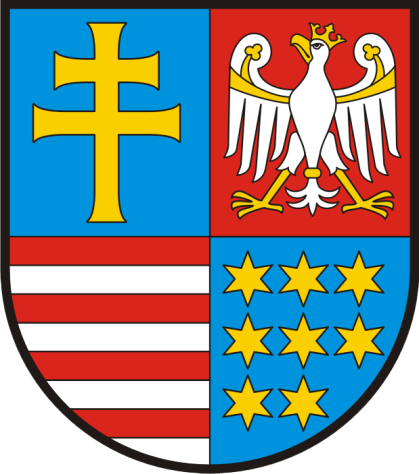 ZARZĄD WOJEWÓDZTWA ŚWIĘTOKRZYSKIEGO„PLAN INWESTYCYJNY
DLA WOJEWÓDZTWA ŚWIĘTOKRZYSKIEGO” 
2022 - 2028(projekt)Kielce, 2022 r.Odpowiedzialny za przygotowanie „Planu inwestycyjnego dla województwa świętokrzyskiego” 2022 - 2028Marek Jońca - Członek Zarządu Województwa ŚwiętokrzyskiegoWioletta Czarnecka - Dyrektor Departamentu Środowiska i Gospodarki Odpadami Urzędu Marszałkowskiego Województwa Świętokrzyskiego w KielcachZespół opracowujący:Ewa Jachimkowska, Izabela Chrzęszczyk, Ewa Chodorowska, Ilona Pałyga - Pach, 
Aneta Wierzbicka, Małgorzata Malicka, Monika DąbrowskaWstępPrzepisy ustawy z dnia 14 grudnia 2012 r. o odpadach (t.j. Dz. U. z 2021 r. poz. 779 ze zm.) nakładają obowiązek opracowywania planów gospodarki odpadami na poziomie krajowym i wojewódzkim. Zgodnie z art. 35a ww. ustawy o odpadach plan inwestycyjny stanowi załącznik do wojewódzkiego planu gospodarki odpadami. Plan inwestycyjny został opracowany na zasadach określonych w rozporządzeniu Ministra Środowiska z dnia 1 lipca 
2015 r. w sprawie sposobu i formy sporządzania wojewódzkiego planu gospodarki odpadami oraz wzoru planu inwestycyjnego (Dz.U. z 2015 r. poz. 1016) i określa potrzebną infrastrukturę dotyczącą odpadów komunalnych oraz zawiera 
w szczególności:wskazanie planowanych inwestycji,oszacowanie kosztów planowanych inwestycji oraz wskazanie źródeł ich finansowania,harmonogram realizacji planowanych inwestycji.W myśl art. 35 ust. 9 ww. ustawy o odpadach warunkiem dopuszczalności finansowania inwestycji przeznaczonych do przetwarzania odpadów komunalnych,
w tym odpadów budowlanych i rozbiórkowych, ze środków Unii Europejskiej lub funduszy ochrony środowiska i gospodarki wodnej jest ujęcie ich w planie inwestycyjnym, warunek ten nie dotyczy instalacji do recyklingu odpadów.Informacja o istniejących instalacjach, w których przetwarzane są odpady komunalne, i strumieniu odpadów komunalnychIstniejące punkty selektywnego zbierania odpadów komunalnych Tabela 1. Istniejące punkty selektywnego zbierania odpadów komunalnychLiczba PSZOK zlokalizowanych na terenie gminy,Dla gmin: Baćkowice, Bogoria, Dwikozy, Iwaniska, Klimontów, Koprzywnica, Lipnik, Samborzec, Obrazów, Opatów, Osiek, Sadowie, Łoniów, Zawichost należących do Ekologicznego Związku Gmin Dorzecza Koprzywianki, które powierzyły Związkowi obowiązek w zakresie utworzenia PSZOK, utworzono jeden wspólny PSZOK zlokalizowany w gm. Baćkowice,Dla gmin: Bejsce, Czarnocin, Łubnice, Oleśnica, Pacanów, Rytwiany, Solec-Zdrój, Staszów, Szydłów, Tuczępy, Wiślica utworzono jeden wspólny PSZOK zlokalizowany w gm. Tuczępy.Istniejące moce przerobowe instalacji do doczyszczania selektywnie zebranych frakcji odpadów komunalnych Tabela 2. Istniejące moce przerobowe instalacji do doczyszczania selektywnie zebranych frakcji odpadów komunalnych zgodnie z wydaną decyzją administracyjną Istniejące moce przerobowe instalacji do przetwarzania odpadów zielonych i innych bioodpadów Tabela 3. Istniejące moce przerobowe instalacji do przetwarzania odpadów zielonych i innych bioodpadów dotyczy odpadów o kodach: 150103, 200108, 200201, 200302, 200138zgodnie z wydaną decyzją administracyjnąinstalacje do przetwarzania odpadów w procesie tlenowym (kompostownie)instalacje do fermentacjiróżnica pomiędzy masą odebranych odpadów a masą odpadów przetworzonych może wynikać np. z przetwarzania odpadów pochodzących spoza województwaIstniejące moce przerobowe instalacji do recyklingu odpadów Tabela 4.  Istniejące moce przerobowe instalacji do recyklingu odpadów zgodnie z wydaną decyzją administracyjną1 instalacja do recyklingu opakowań wielomateriałowych została wskazana również jako instalacja do recyklingu tworzyw sztucznychIstniejące moce przerobowe instalacji do odzysku innego niż recykling odpadów budowlanych i rozbiórkowych Tabela 5. Istniejące moce przerobowe instalacji do odzysku innego niż recykling odpadów budowlanych i rozbiórkowych Istniejące moce przerobowe instalacji do recyklingu odpadów budowlanych i rozbiórkowych Tabela 6. Istniejące moce przerobowe instalacji do recyklingu odpadów budowlanych 
i rozbiórkowych zgodnie z wydaną decyzją administracyjnąIstniejące moce przerobowe regionalnych instalacji do mechaniczno-biologicznego przetwarzania zmieszanych odpadów komunalnych Tabela 7. Istniejące moce przerobowe regionalnych instalacji do mechaniczno-biologicznego przetwarzania zmieszanych odpadów komunalnych zgodnie z wydaną decyzją administracyjnądane za 2020 r.Istniejące moce przerobowe instalacji do termicznego przekształcania odpadów komunalnych i odpadów pochodzących
z przetworzenia odpadów komunalnych Tabela 8. Istniejące moce przerobowe instalacji do termicznego przekształcania odpadów komunalnych i odpadów pochodzących z przetworzenia odpadów komunalnychzgodnie z wydaną decyzją administracyjnąodpady zarówno pochodzenia komunalnego jak i innego niż komunalneIstniejące pojemności składowisk odpadów komunalnych o statusie regionalnych instalacji do przetwarzania odpadów komunalnych Tabela 9. Istniejące pojemności składowisk odpadów komunalnych o statusie regionalnych instalacji do przetwarzania odpadów komunalnych1)od dnia 6 września 2019 r. instalacje komunalnedane za 2021 r. Istniejące moce przerobowe innych instalacji do przetwarzania odpadów komunalnych Tabela 10. Istniejące moce przerobowe innych instalacji do przetwarzania odpadów komunalnych1)	zgodnie z wydaną decyzją administracyjnąPlanowane InwestycjeInwestycje planowane do rozbudowy/modernizacjiPunkty selektywnego zbierania odpadów komunalnych planowane do rozbudowy/modernizacji Tabela 11. Punkty selektywnego zbierania odpadów komunalnych planowane do rozbudowy/modernizacji Dla gmin: Baćkowice, Bogoria, Dwikozy, Iwaniska, Klimontów, Koprzywnica, Lipnik, Samborzec, Obrazów, Opatów, Osiek, Sadowie, Łoniów, Zawichost należących do Ekologicznego Związku Gmin Dorzecza Koprzywianki, które powierzyły Związkowi obowiązek w zakresie utworzenia PSZOK, utworzono jeden wspólny PSZOK zlokalizowany w gm. Baćkowice Dla gmin: Bejsce, Czarnocin, Łubnice, Oleśnica, Pacanów, Rytwiany, Solec-Zdrój, Staszów, Szydłów, Tuczępy, Wiślica utworzono jeden wspólny PSZOK zlokalizowany w gm. Tuczępy.Instalacje do doczyszczania selektywnie zebranych frakcji odpadów komunalnych, planowane do rozbudowy/modernizacji Tabela 12. Instalacje do doczyszczania selektywnie zebranych frakcji odpadów komunalnych planowane do rozbudowy/modernizacji Instalacje do przetwarzania odpadów zielonych i innych bioodpadów planowane do rozbudowy/modernizacji Tabela 13. Instalacje do przetwarzania odpadów zielonych i innych bioodpadów planowane do rozbudowy/modernizacji Instalacje do recyklingu odpadów planowane do rozbudowy/modernizacji Tabela 14. Instalacje do recyklingu odpadów planowane do rozbudowy/modernizacji Instalacje do odzysku innego niż recykling odpadów budowlanych 
i rozbiórkowych planowane do rozbudowy/modernizacji Tabela 15. Instalacje do odzysku innego niż recykling odpadów budowlanych 
i rozbiórkowych planowane do rozbudowy/modernizacjiInstalacje do recyklingu odpadów budowlanych i rozbiórkowych planowane do rozbudowy/modernizacji Tabela 16. Instalacje do recyklingu odpadów budowlanych i rozbiórkowych planowane do rozbudowy/modernizacjiRegionalne instalacje do mechaniczno-biologicznego przetwarzania zmieszanych odpadów komunalnych planowane do rozbudowy/ modernizacji Tabela 17. Regionalne instalacje do mechaniczno-biologicznego przetwarzania zmieszanych odpadów komunalnych planowane do rozbudowy/modernizacji 1) od dnia 6 września 2019 r. instalacje komunalnewg informacji od zarządzających instalacjami  Instalacje do termicznego przekształcania odpadów komunalnych 
i odpadów pochodzących z przetworzenia odpadów komunalnych planowane do rozbudowy/modernizacji Tabela 18. Instalacje do termicznego przekształcania odpadów komunalnych
i odpadów pochodzących z przetworzenia odpadów komunalnych planowane do rozbudowy/modernizacjiSkładowiska odpadów komunalnych o statusie regionalnej instalacji do przetwarzania odpadów komunalnych planowane do rozbudowy /modernizacji Tabela 19. Składowiska odpadów komunalnych o statusie regionalnych instalacji do przetwarzania odpadów komunalnych planowane do rozbudowy/modernizacji 1) od dnia 6 września 2019 r. instalacje komunalneoraz inne kody odpadów zgodne z posiadaną decyzjąInne instalacje do przetwarzania odpadów komunalnych planowane do rozbudowy/modernizacji Tabela 20. Inne instalacje do przetwarzania odpadów komunalnych planowane do rozbudowy/modernizacji Planowane nowe inwestycje Planowane nowe punkty selektywnego zbierania odpadów komunalnych Tabela 21. Planowane nowe punkty selektywnego zbierania odpadów komunalnychPlanowane nowe instalacje do doczyszczania selektywnie zebranych frakcji odpadów komunalnych Tabela 22. Planowane nowe instalacje do doczyszczania selektywnie zebranych frakcji odpadów komunalnychPlanowane nowe instalacje do przetwarzania odpadów zielonych 
i innych bioodpadów Tabela 23. Planowane nowe instalacje do przetwarzania odpadów zielonych i innych bioodpadówPlanowane nowe instalacje do recyklingu odpadówTabela 24. Planowane nowe instalacje do recyklingu odpadówPlanowane nowe instalacje do odzysku innego niż recykling odpadów budowlanych i rozbiórkowych Tabela 25. Planowane nowe instalacje do odzysku innego niż recykling odpadów budowlanych i rozbiórkowychPlanowane nowe instalacje do recyklingu odpadów budowlanych 
i rozbiórkowych Tabela 26. Planowane nowe instalacje do recyklingu odpadów budowlanych
i rozbiórkowychPlanowane nowe instalacje komunalne do mechaniczno-biologicznego przetwarzania zmieszanych odpadów komunalnychTabela 27. Planowane nowe instalacje komunalne do mechaniczno-biologicznego przetwarzania zmieszanych odpadów komunalnychPlanowane nowe instalacje do termicznego przekształcania odpadów komunalnych i odpadów pochodzących z przetworzenia odpadów komunalnych Tabela 28. Planowane nowe instalacje do termicznego przekształcania odpadów komunalnych i odpadów pochodzących z przetworzenia odpadów komunalnych Planowane nowe składowiska odpadów komunalnych o statusie regionalnej instalacji do przetwarzania odpadów komunalnych Tabela 29. Planowane nowe składowiska odpadów komunalnych o statusie regionalnych instalacji do przetwarzania odpadów komunalnych 1)w myśl przepisów ustawy z dnia 14 grudnia 2012 r. o odpadach planowane nowe składowiska odpadów komunalnych o statusie instalacji komunalnychInne planowane nowe instalacje do przetwarzania odpadów komunalnych Tabela 30. Inne planowane nowe instalacje do przetwarzania odpadów komunalnych Inwestycje polegające na rekultywacji składowisk odpadów komunalnychTabela 31. Inwestycje polegające na rekultywacji składowisk odpadów komunalnych, wraz z harmonogramem realizacji i kosztamiHarmonogram realizacji inwestycji Tabela 32. Harmonogram realizacji inwestycji wraz z kosztami w myśl przepisów ustawy z dnia 14 grudnia 2012 r. o odpadach od dnia 6 września 2019 r. instalacje o statusie instalacji komunalnychSpis tabelTabela 1. Istniejące punkty selektywnego zbierania odpadów komunalnych	8Tabela 2. Istniejące moce przerobowe instalacji do doczyszczania selektywnie zebranych frakcji odpadów komunalnych	12Tabela 3. Istniejące moce przerobowe instalacji do przetwarzania odpadów zielonych i innych bioodpadów	13Tabela 4.  Istniejące moce przerobowe instalacji do recyklingu odpadów	14Tabela 5. Istniejące moce przerobowe instalacji do odzysku innego niż recykling odpadów budowlanych i rozbiórkowych	14Tabela 6. Istniejące moce przerobowe instalacji do recyklingu odpadów budowlanych  i rozbiórkowych	15Tabela 7. Istniejące moce przerobowe regionalnych instalacji do mechaniczno-biologicznego przetwarzania zmieszanych odpadów komunalnych	15Tabela 8. Istniejące moce przerobowe instalacji do termicznego przekształcania odpadów komunalnych i odpadów pochodzących z przetworzenia odpadów komunalnych	16Tabela 9. Istniejące pojemności składowisk odpadów komunalnych o statusie regionalnych instalacji do przetwarzania odpadów komunalnych1)	17Tabela 10. Istniejące moce przerobowe innych instalacji do przetwarzania odpadów komunalnych	18Tabela 11. Punkty selektywnego zbierania odpadów komunalnych planowane do rozbudowy/modernizacji	20Tabela 12. Instalacje do doczyszczania selektywnie zebranych frakcji odpadów komunalnych, planowane do rozbudowy/modernizacji	24Tabela 13. Instalacje do przetwarzania odpadów zielonych i innych bioodpadów planowane do rozbudowy/modernizacji	25Tabela 14. Instalacje do recyklingu odpadów planowane do rozbudowy/modernizacji	26Tabela 15. Instalacje do odzysku innego niż recykling odpadów budowlanych  i rozbiórkowych planowane do rozbudowy/modernizacji	26Tabela 16. Instalacje do recyklingu odpadów budowlanych i rozbiórkowych planowane do rozbudowy/modernizacji	27Tabela 17. Regionalne instalacje do mechaniczno-biologicznego przetwarzania zmieszanych odpadów komunalnych planowane do rozbudowy/modernizacji1)	28Tabela 18. Instalacje do termicznego przekształcania odpadów komunalnych i odpadów pochodzących z przetworzenia odpadów komunalnych planowane do rozbudowy/modernizacji	29Tabela 19. Składowiska odpadów komunalnych o statusie regionalnych instalacji do przetwarzania odpadów komunalnych planowane do rozbudowy/modernizacji1)	29Tabela 20. Inne instalacje do przetwarzania odpadów komunalnych planowane do rozbudowy/modernizacji	30Tabela 21. Planowane nowe punkty selektywnego zbierania odpadów komunalnych	32Tabela 22. Planowane nowe instalacje do doczyszczania selektywnie zebranych frakcji odpadów komunalnych	35Tabela 23. Planowane nowe instalacje do przetwarzania odpadów zielonych i innych bioodpadów	35Tabela 24. Planowane nowe instalacje do recyklingu odpadów	36Tabela 25. Planowane nowe instalacje do odzysku innego niż recykling odpadów budowlanych i rozbiórkowych	38Tabela 26. Planowane nowe instalacje do recyklingu odpadów budowlanych i rozbiórkowych	38Tabela 27. Planowane nowe instalacje komunalne do mechaniczno-biologicznego przetwarzania zmieszanych odpadów komunalnych	39Tabela 28. Planowane nowe instalacje do termicznego przekształcania odpadów komunalnych i odpadów pochodzących z przetworzenia odpadów komunalnych	39Tabela 29. Planowane nowe składowiska odpadów komunalnych o statusie regionalnych instalacji do przetwarzania odpadów komunalnych 1)	40Tabela 30. Inne planowane nowe instalacje do przetwarzania odpadów komunalnych	41Tabela 31. Inwestycje polegające na rekultywacji składowisk odpadów komunalnych, wraz z harmonogramem realizacji i kosztami	43Tabela 32. Harmonogram realizacji inwestycji wraz z kosztami	46Lp.LokalizacjaKodprzyjmowanychodpadów(podano kody faktycznie przyjętych odpadów)Liczbapunktówselektywnegozbieraniaodpadówkomunalnych 1)Masaprzyjętychodpadów w 2019 r.[Mg]Liczba punktówselektywnegozbierania odpadów komunalnych, w których istnieje punkt napraw(przygotowania do ponownego użycia)/dla jakich odpadów? Liczba punktówselektywnego zbierania odpadów komunalnych,w których przyjmowanesą rzeczy używaneniestanowiące odpadu, celem ponownego użycia1.2.3.4.5.6.7.1.Baćkowice 2)15 01 01,  15 01 02,  15 01 10*,16 01 03, 17 01 07,  20 01 21*, 20 01 23*, 20 01 36,  20 02 01,  20 03 07 1113,2002.Bałtów15 01 10*, 16 01 03, 17 01 01, 17 01 03, 17 01 07, 20 01 35*, 20 03 07152,7003.Bejsce-10,0004.Bieliny16 01 03, 17 01 01, 17 01 03, 17 01 07, 17 01 82, 20 01 13*, 20 01 36 163,3005.Bliżyn15 01 02, 15 01 07, 16 01 03, 17 01 01, 17 03 80, 20 01 23*, 20 01 35*, 20 01 36, 20 03 07171,8006.Bodzechów15 01 01, 15 01 02, 15 01 10*, 16 01 03, 17 01 01, 17 01 03,  17 01 07, 17 03 80,  20 01 10, 20 01 21*, 20 01 23*, 20 01 32, 20 01 34, 20 01 35*,  20 01 36, 20 02 01, 20 03 071130,2007.Bodzentyn16 01 03, 17 09 04, 20 01 21*, 20 01 23*, 20 01 35*,20 01 36, 20 03 07 , 20 03 99 159,8008.Brody16 01 03, 17 01 01, 17 01 03, 17 01 07, 17 01 82, 20 01 35*,20 03 07 11 413,0109.Busko-Zdrój16 01 03, 20 01 23*, 20 01 28, 20 01 32, 20 01 34, 20 01 35*,20 01 36 , 20 03 07  1116,00010.Chęciny16 01 03, 17 01 03, 17 01 07, 20 02 01, 20 03 07 1825,40011.Chmielnik15 01 01, 15 01 02,  15 01 07, 16 01 03, 17 01 07, 17 02 02, 17 03 80, 20 01 08,  20 01 21*,  20 01 23*, 20 01 32, 20 01 33*, 20 01 35* , 20 01 36 ,  20 02 01, 20 03 07, 20 03 99 1126,40012.Ćmielów15 01 07, 16 01 03, 17 01 03,  20 01 23*, 20 01 28, 20 03 071119,30013.Daleszyce16 01 03, 17 01 07, 20 01 27*, 20 01 36, 20 02 01, 20 03 07 153,00014.Działoszyce15 01 06, 15 01 07, 20 01 35*, 20 03 07, 20 03 99 13,10015.Gnojno20 01 23*, 20 01 35*, 20 01 36 11,40016.Gowarczów15 01 02, 15 01 06, 17 01 01, 20 01 36, 20 02 01, 20 03 07142,60017.Górno15 01 01, 15 01 02, 16 01 03, 17 01 01, 17 01 02, 17 01 03, 17 01 07, 17 02 02, 17 02 03, 20 01 23* , 20 01 35*,20 01 36, 20 01 99,  20 02 01 , 20 03 07, 20 03 99  1219,10018.Imielno-10,00019.Jędrzejów15 01 07, 15 01 07, 16 01 03, 16 01 03, 17 01 07, 17 01 07, 17 02 02, 20 01 23*, 20 01 23* , 20 01 32,  20 01 35*, 20 01 35*, 20 01 36, 20 01 36, 20 02 01, 20 03 07, 20 03 07 2155,70020.Kazimierza Wielka16 02 16, 20 01 21*, 20 01 23*, 20 01 35*,20 01 36 114,90021.Kielce15 01 01, 15 01 02, 15 01 07, 15 01 10*,16 01 03 , 16 01 19, 17 01 01 , 17 01 03,  17 01 07, 17 03 80, 20 01 01, 20 01 02, 20 01 17*,20 01 21*, 20 01 23* , 20 01 27* , 20 01 32, 20 01 33* , 20 01 34,  20 01 35*, 20 01 36, 20 01 39, 20 01 40, 20 02 01 , 20 02 03, 20 03 07,  20 03 99 13 548,50022.Kije15 01 06, 16 01 03, 17 01 07, 20 01 11, 20 03 07131,50023.Kluczewsko-10,00024.Końskie15 01 01, 15 01 02, 15 01 06, 15 01 07,  17 01 07, 20 01 36, 20 02 01, 20 03 07 11 492,70025.Krasocin15 01 01, 15 01 02, 15 01 07, 16 01 03, 20 03 07, 17,31026.Kunów16 01 03, 17 01 07, 20 01 23*, 20 01 35*, 20 01 36, 20 02 01, 20 03 071101,00027.Łączna16 01 03, 17 01 01, 17 01 03,  17 01 07, 17 01 82, 17 02 02, 17 02 03, 17 09 04, 20 01 23*, 20 01 35*, 20 01 36, 20 01 99, 20 03 07 ,  20 03 99 1181,60028.Łopuszno16 01 03, 20 01 23*, 20 01 35*, 20 01 3617,60029.Małogoszcz16 01 03, 17 01 01, 17 01 03, 17 01 07, 20 01 23*, 20 01 33*,20 01 35*, 20 01 36 ,  20 02 01, 20 03 07 11 220,50030.Masłów15 01 01, 15 01 02, 15 01 06, 15 01 07, 16 01 03, 17 01 01, 17 01 03, 17 01 07, 17 02 03, 17 09 04, 20 01 21*,20 01 23*,20 01 28,   20 01 32, 20 01 35*, 20 01 36, 20 02 01, 20 03 07 1294,71031.Michałów15 01 01, 15 01 02, 15 01 07, 16 01 03, 17 01 01, 17 01 03, 20 01 39, 20 03 07 127,60032.Miedziana Góra16 01 03, 17 01 01, 17 01 03, 17 01 07, 17 09 04, 20 01 23*,20 01 28,  20 01 32, 20 01 35*, 20 01 36, 20 01 99, 20 02 01, 20 02 03, 20 03 07, 20 03 99 1312,30033.Morawica15 01 02, 15 01 07, 16 01 03, 17 01 01, 17 01 03, 17 01 07, 17 09 04, 20 01 21*, 20 01 23*, 20 01 35*, 20 01 36, 20 02 01,  20 03 07 1482,60034.Moskorzew15 01 06, 16 01 03, 17 01 01, 20 01 36 15,20035.Nagłowice15 01 01, 15 01 02, 16 01 03, 17 01 01, 20 01 23*,20 01 35* , 20 01 36,   20 03 07 217,70036.Nowa Słupia15 01 01, 16 01 03, 17 01 01, 17 01 03, 17 01 07, 17 01 82, 17 02 03, 17 09 04, 20 01 99, 20 03 07, 20 03 99 1192,60037.Nowy Korczyn20 01 23*, 20 01 35*, 20 01 3611,40038.Oksa17 01 01, 20 01 23*, 20 01 35*, 20 01 36, 20 03 07 113,60039.Oleśnica17 01 07, 20 01 36, 20 01 39, 20 03 07 11,70040.Opatowiec-10,00041.Opatów15 01 07, 16 01 03, 20 01 23* ,  20 01 35*, 20 01 36, 20 03 07 199,60042.Ostrowiec15 01 01, 15 01 02, 15 01 07, 16 01 03, 17 01 01, 17 01 02, 17 01 03 ,  17 01 07, 17 03 80, 20 01 08, 20 01 10, 20 01 21* ,20 01 23*, 20 01 25, 20 01 26*, 20 01 28, 20 01 30,  20 01 32, 20 01 34, 20 01 35*, 20 01 36, 20 01 38, 20 02 01, 20 03 0711 864,30043.Ożarów15 01 02, 16 01 03, 17 01 07, 20 01 21*,20 01 23*, 20 01 33*, 20 01 34, 20 01 35*, 20 01 36, 20 03 071335,60044.Pacanów17 01 0710,40045.Piekoszów16 01 03, 17 01 01, 17 01 02, 17 01 07, 17 02 01, 17 02 02, 17 06 04, 20 01 01, 20 01 10, 20 01 11, 20 01 13*, 20 01 23*, 20 01 32, 20 01 33*, 20 01 34, 20 01 35*, 20 01 36, 20 01 39, 20 01 99, 20 03 07 1181,20046.Pierzchnica15 01 01, 15 01 07, 16 01 03, 17 01 01 , 17 01 03, 17 01 07, 17 09 04,  20 01 21*, 20 01 23*, 20 01 33*, 20 01 35*, 20 01 36, 20 03 07 1268,80047.Pińczów15 01 01, 15 01 02, 15 01 07, 16 01 03, 17 01 01, 17 01 02, 17 01 03, 17 01 07, 17 02 02, 17 02 03, 20 01 11, 20 01 21*, 20 01 23*, 20 01 32, 20 01 33*, 20 01 35*,  20 01 36,  20 02 01, 20 03 07 1130,50048.Połaniec16 01 03, 16 01 03, 16 02 14, 16 02 14, 20 01 36, 20 03 07 211,10049.Radków-10,00050.Radoszyce15 01 04, 15 01 04, 20 01 36, 20 02 01, 20 03 07 110,20051.Raków15 01 01, 20 01 01117,70052.Ruda Maleniecka20 03 0711,00053.Sandomierz16 01 03, 16 02 16, 17 01 01, 17 01 02, 17 01 07, 20 01 21*,20 01 34, 20 01 35*, 20 01 36, 20 02 01, 20 03 07 1533,40054.Secemin-10,00055.Sędziszów15 01 02, 17 01 01, 20 03 0713,40056.Sitkówka - Nowiny15 01 01, 15 01 07, 16 01 03, 17 01 01, 17 01 02, 17 01 03, 17 01 07, 17 09 04, 20 01 21*, 20 01 23*,20 01 33*,  20 01 35*, 20 01 36, 20 02 01, 20 03 07 1527,10057.Skalbmierz15 01 06, 15 01 0710,90058.Skarżysko Kościelne16 01 03, 17 01 01, 17 01 03, 17 01 82, 17 09 04 1379,80059.Skarżysko-Kamienna15 01 01, 15 01 02, 15 01 07, 16 01 03, 17 01 01, 20 01 36, 20 02 01, 20 03 07 1641,00060.Słupia Jędrzejowska-10,00061.Smyków16 01 03, 17 01 03, 20 01 35*, 20 03 07 114,30062.Sobków16 01 03, 17 01 01, 17 01 03, 17 01 07, 20 03 07 , 20 03 99  146,70063.Solec-Zdrój15 01 01, 15 01 02, 15 01 06, 15 01 07, 16 01 03, 17 01 02, 20 01 35*, 20 01 36, 20 01 36,  20 03 07133,10064.Starachowice15 01 01, 15 01 02, 15 01 07, 16 01 03, 17 01 01, 17 01 07, 17 09 04, 20 01 23*,20 01 33*,  20 01 35*, 20 01 36, 20 01 99, 20 02 01 , 20 03 0713 309,00065.Stąporków15 01 06, 17 01 01, 17 01 07, 20 01 36, 20 03 07138,10066.Stopnica16 01 03, 20 03 07110,40067.Strawczyn15 01 01, 15 01 02, 15 01 06, 15 01 07, 16 01 03, 17 01 03, 17 01 07, 17 02 02, 17 09 04, 20 01 21*,  20 01 23*, 20 01 28, 20 01 34, 20 01 35*, 20 01 36, 20 01 99, 20 02 01, 20 02 03, 20 03 07, 20 03 991301,90068.Suchedniów15 01 01, 15 01 02, 15 01 07, 16 01 03, 20 01 23*, 20 01 35*, 20 03 0717,40069.Tarłów15 01 01, 15 01 02, 15 01 07, 15 01 10*,  16 01 03, 17 01 01, 17 01 07,  20 01 10, 20 01 21*, 20 01 23*, 20 01 35*,20 03 071109,50070.Tuczępy 3)15 01 06, 15 01 07, 16 01 03, 17 01 07, 20 01 36, 20 02 01, 20 03 07182,81071.Waśniów15 01 02, 15 01 10*,16 01 03,  17 01 01, 17 01 07, 20 01 23*, 20 01 32, 20 03 07119,20072.Wąchock17 01 01112,20073.Wilczyce15 01 10*, 16 01 03, 16 01 19, 16 02 16, 17 09 04, 20 01 21*,20 01 35*, 20 01 36 , 20 03 07139,30074.Włoszczowa16 01 03, 20 01 23*, 20 01 35*, 20 01 36260,60075.Wodzisław15 01 02, 15 01 07, 16 01 03, 17 01 01, 20 03 0715,80076.Wojciechowice15 01 10*,16 01 03, 17 01 01, 17 01 07,  20 01 35*, 20 03 07143,10077.Zawichost16 01 03, 20 01 35*, 20 03 07110,80078.Złota16 01 03, 16 01 03, 20 01 36, 20 03 07, 20 01 33*, 20 01 34, 20 01 35*, 20 01 36, 20 03 07170,700Lp.Kod przetwarzanych odpadówLiczba instalacjiLiczba instalacjiLiczba instalacjiSuma mocy przerobowych [Mg/rok]1)Lp.Kod przetwarzanych odpadóww tymw tymw tymSuma mocy przerobowych [Mg/rok]1)Lp.Kod przetwarzanych odpadówOgółemMBPPozostałe przyjmujące odpady o kodzie 200301 (poza MBP)Suma mocy przerobowych [Mg/rok]1)1.2.3.4.5.6.1.150101, 150102, 150103,150104,150105, 150106, 150107, 150109, 200101, 200102, 200110, 200111, 200138, 200139, 200140,200199, 200303, 20039917 6-287 300Łączne ilości odpadów mogące zostać przetworzone w instalacjach z uwzględnieniem ich maksymalnej mocy przerobowej [Mg/rok] 1)Łączne ilości odpadów mogące zostać przetworzone w instalacjach z uwzględnieniem ich maksymalnej mocy przerobowej [Mg/rok] 1)Łączne ilości odpadów mogące zostać przetworzone w instalacjach z uwzględnieniem ich maksymalnej mocy przerobowej [Mg/rok] 1)Łączne ilości odpadów mogące zostać przetworzone w instalacjach z uwzględnieniem ich maksymalnej mocy przerobowej [Mg/rok] 1)Łączne ilości odpadów mogące zostać przetworzone w instalacjach z uwzględnieniem ich maksymalnej mocy przerobowej [Mg/rok] 1)287 300Lp.Region gospodarki odpadami komunalnymiKod przetwarzanych odpadówMasa odebranych odpadów w 2019 r. [Mg]1)Masa zebranych odpadów w PSZOK w 2019 r. [Mg]Masa odpadów przetworzonychw regionie w 2019 r. [Mg]Liczba instalacji o statusie RIPOKLiczba instalacji o statusie RIPOKLiczba instalacji innych niż o statusie RIPOKLiczba instalacji innych niż o statusie RIPOKSuma mocy przerobowych [Mg/rok] 2)Suma mocy przerobowych [Mg/rok] 2)Suma mocy przerobowych [Mg/rok] 2)Lp.Region gospodarki odpadami komunalnymiKod przetwarzanych odpadówMasa odebranych odpadów w 2019 r. [Mg]1)Masa zebranych odpadów w PSZOK w 2019 r. [Mg]Masa odpadów przetworzonychw regionie w 2019 r. [Mg]K 3)F 4)K 3)F 4)OgółemW tymW tymLp.Region gospodarki odpadami komunalnymiKod przetwarzanych odpadówMasa odebranych odpadów w 2019 r. [Mg]1)Masa zebranych odpadów w PSZOK w 2019 r. [Mg]Masa odpadów przetworzonychw regionie w 2019 r. [Mg]K 3)F 4)K 3)F 4)OgółemK 3)F 4)1.2.3.4.5.6.7.8.9.10.11.12.13.1.Region 1200201 3,10400,34400,68 00104 800 4 800 02.Region 2200201, 200302, 2001081 564,12500,213 507,52 00103 3203 32003.Region 3200201, 200108364,2214,99518,8000208 0008 00004.Region 4200201, 2001084 791,96512,835 475,62002012 37112 37105.Region 5200201719,477,58724,0400102 5002 50006.Region 62002011 549,65267,041 955,0800105 0005 0000SumaSumaSuma8 992,521 702,9912 581,745)008035 99135 9910Łączne ilości odpadów mogące zostać przetworzone w instalacjach z uwzględnieniem ich maksymalnej mocy przerobowej [Mg/rok] 2)Łączne ilości odpadów mogące zostać przetworzone w instalacjach z uwzględnieniem ich maksymalnej mocy przerobowej [Mg/rok] 2)Łączne ilości odpadów mogące zostać przetworzone w instalacjach z uwzględnieniem ich maksymalnej mocy przerobowej [Mg/rok] 2)Łączne ilości odpadów mogące zostać przetworzone w instalacjach z uwzględnieniem ich maksymalnej mocy przerobowej [Mg/rok] 2)Łączne ilości odpadów mogące zostać przetworzone w instalacjach z uwzględnieniem ich maksymalnej mocy przerobowej [Mg/rok] 2)Łączne ilości odpadów mogące zostać przetworzone w instalacjach z uwzględnieniem ich maksymalnej mocy przerobowej [Mg/rok] 2)Łączne ilości odpadów mogące zostać przetworzone w instalacjach z uwzględnieniem ich maksymalnej mocy przerobowej [Mg/rok] 2)Łączne ilości odpadów mogące zostać przetworzone w instalacjach z uwzględnieniem ich maksymalnej mocy przerobowej [Mg/rok] 2)Łączne ilości odpadów mogące zostać przetworzone w instalacjach z uwzględnieniem ich maksymalnej mocy przerobowej [Mg/rok] 2)Łączne ilości odpadów mogące zostać przetworzone w instalacjach z uwzględnieniem ich maksymalnej mocy przerobowej [Mg/rok] 2)35 99135 9910Lp.Rodzaj instalacjiRodzaj przetwarzanych odpadówLiczba instalacjiSuma mocy przerobowych [Mg]1)1.2.3.4.6.1.Instalacje do recyklingu tworzyw sztucznychTworzywa sztuczne540 0002.Instalacje do recyklingu szkłaSzkło3555 9753.Instalacje do recyklingu papieruPapier 004.Instalacje do recyklingu metaliMetale21 664 4005.Instalacje do recyklingu drewnaDrewno006.Instalacje do recyklingu opakowań wielomateriałowychOpakowania wielomateriałowe26 000SumaSumaSuma122)2 266 375Lp.Kod przetwarzanych odpadówLiczba instalacjiSuma mocy przerobowych [Mg/rok]Lp.Kod przetwarzanych odpadówLiczba instalacjiSuma mocy przerobowych [Mg/rok]1.2.3.4.1.170101, 170102, 170103, 170107, 170180, 170181, 170201, 170202, 170203, 170604, 170802, 170904123 500 SumaSumaSuma23 500Łączne ilości odpadów mogące zostać przetworzone w instalacjach z uwzględnieniem ich maksymalnej mocy przerobowej [Mg/rok]	Łączne ilości odpadów mogące zostać przetworzone w instalacjach z uwzględnieniem ich maksymalnej mocy przerobowej [Mg/rok]	Łączne ilości odpadów mogące zostać przetworzone w instalacjach z uwzględnieniem ich maksymalnej mocy przerobowej [Mg/rok]	23 500Lp.Kod przetwarzanych odpadówLiczba instalacjiSuma mocy przerobowych [Mg/rok]1)Lp.Kod przetwarzanych odpadówLiczba instalacjiSuma mocy przerobowych [Mg/rok]1)1.2.3.4.1.170401,170402,170403,170404,170405,170406, 170407,170411261 839 447SumaSumaSuma1 839 447Łączne ilości odpadów mogące zostać przetworzone w instalacjach z uwzględnieniem ich maksymalnej mocy przerobowej [Mg/rok] 1)	Łączne ilości odpadów mogące zostać przetworzone w instalacjach z uwzględnieniem ich maksymalnej mocy przerobowej [Mg/rok] 1)	Łączne ilości odpadów mogące zostać przetworzone w instalacjach z uwzględnieniem ich maksymalnej mocy przerobowej [Mg/rok] 1)	1 839 447Lp.Region gospodarki odpadami komunalnymiMasa zmieszanych odpadów  komunalnych przetworzonych w regionie 
[Mg/rok]2)Liczba instalacjiSuma mocy przerobowych[Mg/rok]1) Suma mocy przerobowych[Mg/rok]1) Lp.Region gospodarki odpadami komunalnymiMasa zmieszanych odpadów  komunalnych przetworzonych w regionie 
[Mg/rok]2)Liczba instalacjiCzęść mechaniczna (dla odpadów o kodzie 200301)Część biologicznaLp.Region gospodarki odpadami komunalnymiMasa zmieszanych odpadów  komunalnych przetworzonych w regionie 
[Mg/rok]2)Liczba instalacjiCzęść mechaniczna (dla odpadów o kodzie 200301)Część biologiczna1.2.3.4.7.8.1.Region 121 889,42134 00012 0002.Region 235 459,17152 10025 0003.Region 321 234,77140 00012 0004.Region 467 988,661104 00054 0005.Region 529 602,92160 00012 0006.Region 629 349,85140 00025 000SumaSuma205 524,796100140 000Lp.Region gospodarki odpadami komunalnymiKod przetwarzanych odpadów1)Masa odpadów przetworzonychw regionie w 2019 r. [Mg]Liczba instalacji Suma mocy przerobowych [Mg]1)1.2.3.6.7.10.1.Region 1150101, 150102, 150103, 150104, 150105, 150106, 150110*, 191204, 191210, 191211*, 191212, 200101, 200110, 200113*, 200119, 200125, 200126, 200127, 200128, 200129*, 200130, 200131*, 200132, 200180, 200303302 123,0021 025 0002.Region 2----3.Region 3191210, 191211*, 191212, 191204, 150101, 150102, 150103, 150110*195 273,381595 0004.Region 4191210, 191204, 150101,150102, 150103128 679,231510 0005.Region 5----6.Region 6----SUMASUMASUMA626 075,6042 130 000Łączne ilości odpadów mogące zostać przetworzone w instalacjach z uwzględnieniem  ich maksymalnej mocy przerobowej [Mg/rok]2)Łączne ilości odpadów mogące zostać przetworzone w instalacjach z uwzględnieniem  ich maksymalnej mocy przerobowej [Mg/rok]2)Łączne ilości odpadów mogące zostać przetworzone w instalacjach z uwzględnieniem  ich maksymalnej mocy przerobowej [Mg/rok]2)Łączne ilości odpadów mogące zostać przetworzone w instalacjach z uwzględnieniem  ich maksymalnej mocy przerobowej [Mg/rok]2)Łączne ilości odpadów mogące zostać przetworzone w instalacjach z uwzględnieniem  ich maksymalnej mocy przerobowej [Mg/rok]2)2 130 0002)Lp.Region gospodarki odpadami komunalnymiKod składowanych odpadówMasa składowanychodpadów w regionie w 2021 r.
 [Mg]Liczba składowisk odpadówSuma pojemności całkowitej składowisk w regionie [m3]2)Suma pojemności pozostałej składowisk w regionie [m3]2)1.2.3.4.5.6.7.1.Region 1190801, 190802,
190599, 191212,20030715 490,941 368 200157 5292.Region 2150203, 168102, 160112, 160216, 161102,161104,170180, 170182, 170202, 170203, 170380, 170604, 170802, 170904, 190599, 191212, 191209, 200302,200303, 200306, 20039940 881,2711 114 800135 0233.Region 3190503, 190801, 190802, 190599, 191212, 20030710 145,371163 450 24 7664.Region 4190801, 190802, 191212, 190599,191209, 200303, 20039948 476,5812 764 000580 3745.Region 5170202, 170604,190503,190599, 190801, 190802, 191209, 191212, 200203, 20039929999,6031 477 000745 0186.Region 6190503, 190801,190599, 191212, 200303, 200203 11 149,711549 799123100SumaSumaSuma156 143,4786 437 2491 765 810Lp.Rodzaj instalacjiKod przetwarzanych odpadówMasa odpadów przetworzonych w województwie w 2019 r. [Mg]Liczba instalacjiSuma mocy przerobowych [Mg/rok]1)1.2.3.4.5.6.1.Instalacje do produkcji paliwa alternatywnego 150101, 150102, 150103, 150104, 150105, 150106, 150109, 150110*, 200101, 200110, 200111, 200113*, 200125, 200126, 200127, 200128, 200137*, 200138, 200139, 200199, 200201, 20030754 29711834 1002.Instalacja do przetwarzania zużytego sprzętu elektrycznego i elektronicznego200123*, 200135*, 20013651 1383143 362 3.Instalacja do przetwarzania zużytych baterii i zużytych akumulatorów200133*, 2001341 70124 840   SumaSumaSuma107 13616982 302Łącznie ilości odpadów mogące zostać przetworzone w instalacjach z uwzględnieniem maksymalnej mocy przerobowej [Mg/rok] 1)Łącznie ilości odpadów mogące zostać przetworzone w instalacjach z uwzględnieniem maksymalnej mocy przerobowej [Mg/rok] 1)Łącznie ilości odpadów mogące zostać przetworzone w instalacjach z uwzględnieniem maksymalnej mocy przerobowej [Mg/rok] 1)Łącznie ilości odpadów mogące zostać przetworzone w instalacjach z uwzględnieniem maksymalnej mocy przerobowej [Mg/rok] 1)Łącznie ilości odpadów mogące zostać przetworzone w instalacjach z uwzględnieniem maksymalnej mocy przerobowej [Mg/rok] 1)982 302Lp.LokalizacjaKody przyjmowanych odpadówPlanowany rok zakończenia rozbudowy/
modernizacjiZakres rozbudowy/modernizacjiCzy przy punkcie selektywnego zbierania odpadów komunalnych planuje się punkt napraw (przygotowania do ponownego użycia)/dla jakich odpadów?Czy w punkcie selektywnego zbierania odpadów komunalnych planuje się przyjmowanie rzeczy używanych niestanowiących odpadu, celem ponownego użycia?1.2.3.4.5.6.7.1.Baćkowice 1)150101, 150102,  150104, 150105, 150106, 150107, 150109, 150110*, 150111, 160103, 170101, 170102, 170103, 170106*, 170107, 170180, 170181, 170182, 170201, 170202, 170203, 170204*, 170380, 170401, 170402, 170403, 170404, 170405, 170406, 170407, 170409*,170411, 170504, 170604, 170801*, 170802, 170901*, 170902*, 170903*, 170904, 200101, 200102, 200108, 200110, 200111, 200113*, 200114*, 200115*, 200117*,200119*, 200121*, 200123*, 200125, 200126*, 200127*, 200128, 200129*, 200130, 200131*, 200132, 200133*, 200134, 200135*, 200136, 200138, 200139, 200140, 200180, 200199, 200201, 200202, 200203, 200307, 2003992028Poprawa infrastruktury technicznejTakTak2Bałtów150101, 150102,  150104, 150105, 150106, 150107, 150109, 150110*, 150111, 160103, 170101, 170102, 170103, 170106*, 170107, 170180, 170181, 170182, 170201, 170202, 170203, 170204*, 170380, 170401, 170402, 170403, 170404, 170405, 170406, 170407, 170409*,170411, 170504, 170604, 170801*, 170802, 170901*, 170902*, 170903*, 170904, 200101, 200102, 200108, 200110, 200111, 200113*, 200114*, 200115*, 200117*,200119*, 200121*, 200123*, 200125, 200126*, 200127*, 200128, 200129*, 200130, 200131*, 200132, 200133*, 200134, 200135*, 200136, 200138, 200139, 200140, 200180, 200199, 200201, 200202, 200203, 200307, 2003992028Poprawa infrastruktury technicznejTakTak3.Bejsce150101, 150102,  150104, 150105, 150106, 150107, 150109, 150110*, 150111, 160103, 170101, 170102, 170103, 170106*, 170107, 170180, 170181, 170182, 170201, 170202, 170203, 170204*, 170380, 170401, 170402, 170403, 170404, 170405, 170406, 170407, 170409*,170411, 170504, 170604, 170801*, 170802, 170901*, 170902*, 170903*, 170904, 200101, 200102, 200108, 200110, 200111, 200113*, 200114*, 200115*, 200117*,200119*, 200121*, 200123*, 200125, 200126*, 200127*, 200128, 200129*, 200130, 200131*, 200132, 200133*, 200134, 200135*, 200136, 200138, 200139, 200140, 200180, 200199, 200201, 200202, 200203, 200307, 2003992028Poprawa infrastruktury technicznejTakTak4.Bieliny150101, 150102,  150104, 150105, 150106, 150107, 150109, 150110*, 150111, 160103, 170101, 170102, 170103, 170106*, 170107, 170180, 170181, 170182, 170201, 170202, 170203, 170204*, 170380, 170401, 170402, 170403, 170404, 170405, 170406, 170407, 170409*,170411, 170504, 170604, 170801*, 170802, 170901*, 170902*, 170903*, 170904, 200101, 200102, 200108, 200110, 200111, 200113*, 200114*, 200115*, 200117*,200119*, 200121*, 200123*, 200125, 200126*, 200127*, 200128, 200129*, 200130, 200131*, 200132, 200133*, 200134, 200135*, 200136, 200138, 200139, 200140, 200180, 200199, 200201, 200202, 200203, 200307, 2003992028Poprawa infrastruktury technicznejTakTak5.Bliżyn150101, 150102,  150104, 150105, 150106, 150107, 150109, 150110*, 150111, 160103, 170101, 170102, 170103, 170106*, 170107, 170180, 170181, 170182, 170201, 170202, 170203, 170204*, 170380, 170401, 170402, 170403, 170404, 170405, 170406, 170407, 170409*,170411, 170504, 170604, 170801*, 170802, 170901*, 170902*, 170903*, 170904, 200101, 200102, 200108, 200110, 200111, 200113*, 200114*, 200115*, 200117*,200119*, 200121*, 200123*, 200125, 200126*, 200127*, 200128, 200129*, 200130, 200131*, 200132, 200133*, 200134, 200135*, 200136, 200138, 200139, 200140, 200180, 200199, 200201, 200202, 200203, 200307, 2003992028Poprawa infrastruktury technicznejTakTak6.Bodzechów150101, 150102,  150104, 150105, 150106, 150107, 150109, 150110*, 150111, 160103, 170101, 170102, 170103, 170106*, 170107, 170180, 170181, 170182, 170201, 170202, 170203, 170204*, 170380, 170401, 170402, 170403, 170404, 170405, 170406, 170407, 170409*,170411, 170504, 170604, 170801*, 170802, 170901*, 170902*, 170903*, 170904, 200101, 200102, 200108, 200110, 200111, 200113*, 200114*, 200115*, 200117*,200119*, 200121*, 200123*, 200125, 200126*, 200127*, 200128, 200129*, 200130, 200131*, 200132, 200133*, 200134, 200135*, 200136, 200138, 200139, 200140, 200180, 200199, 200201, 200202, 200203, 200307, 2003992028Poprawa infrastruktury technicznejTakTak7.Bodzentyn150101, 150102,  150104, 150105, 150106, 150107, 150109, 150110*, 150111, 160103, 170101, 170102, 170103, 170106*, 170107, 170180, 170181, 170182, 170201, 170202, 170203, 170204*, 170380, 170401, 170402, 170403, 170404, 170405, 170406, 170407, 170409*,170411, 170504, 170604, 170801*, 170802, 170901*, 170902*, 170903*, 170904, 200101, 200102, 200108, 200110, 200111, 200113*, 200114*, 200115*, 200117*,200119*, 200121*, 200123*, 200125, 200126*, 200127*, 200128, 200129*, 200130, 200131*, 200132, 200133*, 200134, 200135*, 200136, 200138, 200139, 200140, 200180, 200199, 200201, 200202, 200203, 200307, 2003992028Poprawa infrastruktury technicznejTakTak8.Bogoria150101, 150102,  150104, 150105, 150106, 150107, 150109, 150110*, 150111, 160103, 170101, 170102, 170103, 170106*, 170107, 170180, 170181, 170182, 170201, 170202, 170203, 170204*, 170380, 170401, 170402, 170403, 170404, 170405, 170406, 170407, 170409*,170411, 170504, 170604, 170801*, 170802, 170901*, 170902*, 170903*, 170904, 200101, 200102, 200108, 200110, 200111, 200113*, 200114*, 200115*, 200117*,200119*, 200121*, 200123*, 200125, 200126*, 200127*, 200128, 200129*, 200130, 200131*, 200132, 200133*, 200134, 200135*, 200136, 200138, 200139, 200140, 200180, 200199, 200201, 200202, 200203, 200307, 2003992028Poprawa infrastruktury technicznejTakTak9.Brody150101, 150102,  150104, 150105, 150106, 150107, 150109, 150110*, 150111, 160103, 170101, 170102, 170103, 170106*, 170107, 170180, 170181, 170182, 170201, 170202, 170203, 170204*, 170380, 170401, 170402, 170403, 170404, 170405, 170406, 170407, 170409*,170411, 170504, 170604, 170801*, 170802, 170901*, 170902*, 170903*, 170904, 200101, 200102, 200108, 200110, 200111, 200113*, 200114*, 200115*, 200117*,200119*, 200121*, 200123*, 200125, 200126*, 200127*, 200128, 200129*, 200130, 200131*, 200132, 200133*, 200134, 200135*, 200136, 200138, 200139, 200140, 200180, 200199, 200201, 200202, 200203, 200307, 2003992028Poprawa infrastruktury technicznejTakTak10.Busko-Zdrój150101, 150102,  150104, 150105, 150106, 150107, 150109, 150110*, 150111, 160103, 170101, 170102, 170103, 170106*, 170107, 170180, 170181, 170182, 170201, 170202, 170203, 170204*, 170380, 170401, 170402, 170403, 170404, 170405, 170406, 170407, 170409*,170411, 170504, 170604, 170801*, 170802, 170901*, 170902*, 170903*, 170904, 200101, 200102, 200108, 200110, 200111, 200113*, 200114*, 200115*, 200117*,200119*, 200121*, 200123*, 200125, 200126*, 200127*, 200128, 200129*, 200130, 200131*, 200132, 200133*, 200134, 200135*, 200136, 200138, 200139, 200140, 200180, 200199, 200201, 200202, 200203, 200307, 2003992028Poprawa infrastruktury technicznejTakTak11.Chęciny150101, 150102,  150104, 150105, 150106, 150107, 150109, 150110*, 150111, 160103, 170101, 170102, 170103, 170106*, 170107, 170180, 170181, 170182, 170201, 170202, 170203, 170204*, 170380, 170401, 170402, 170403, 170404, 170405, 170406, 170407, 170409*,170411, 170504, 170604, 170801*, 170802, 170901*, 170902*, 170903*, 170904, 200101, 200102, 200108, 200110, 200111, 200113*, 200114*, 200115*, 200117*,200119*, 200121*, 200123*, 200125, 200126*, 200127*, 200128, 200129*, 200130, 200131*, 200132, 200133*, 200134, 200135*, 200136, 200138, 200139, 200140, 200180, 200199, 200201, 200202, 200203, 200307, 2003992028Poprawa infrastruktury technicznejTakTak12.Chmielnik150101, 150102,  150104, 150105, 150106, 150107, 150109, 150110*, 150111, 160103, 170101, 170102, 170103, 170106*, 170107, 170180, 170181, 170182, 170201, 170202, 170203, 170204*, 170380, 170401, 170402, 170403, 170404, 170405, 170406, 170407, 170409*,170411, 170504, 170604, 170801*, 170802, 170901*, 170902*, 170903*, 170904, 200101, 200102, 200108, 200110, 200111, 200113*, 200114*, 200115*, 200117*,200119*, 200121*, 200123*, 200125, 200126*, 200127*, 200128, 200129*, 200130, 200131*, 200132, 200133*, 200134, 200135*, 200136, 200138, 200139, 200140, 200180, 200199, 200201, 200202, 200203, 200307, 2003992028Poprawa infrastruktury technicznejTakTak13.Czarnocin150101, 150102,  150104, 150105, 150106, 150107, 150109, 150110*, 150111, 160103, 170101, 170102, 170103, 170106*, 170107, 170180, 170181, 170182, 170201, 170202, 170203, 170204*, 170380, 170401, 170402, 170403, 170404, 170405, 170406, 170407, 170409*,170411, 170504, 170604, 170801*, 170802, 170901*, 170902*, 170903*, 170904, 200101, 200102, 200108, 200110, 200111, 200113*, 200114*, 200115*, 200117*,200119*, 200121*, 200123*, 200125, 200126*, 200127*, 200128, 200129*, 200130, 200131*, 200132, 200133*, 200134, 200135*, 200136, 200138, 200139, 200140, 200180, 200199, 200201, 200202, 200203, 200307, 2003992028Poprawa infrastruktury technicznejTakTak14.Ćmielów150101, 150102,  150104, 150105, 150106, 150107, 150109, 150110*, 150111, 160103, 170101, 170102, 170103, 170106*, 170107, 170180, 170181, 170182, 170201, 170202, 170203, 170204*, 170380, 170401, 170402, 170403, 170404, 170405, 170406, 170407, 170409*,170411, 170504, 170604, 170801*, 170802, 170901*, 170902*, 170903*, 170904, 200101, 200102, 200108, 200110, 200111, 200113*, 200114*, 200115*, 200117*,200119*, 200121*, 200123*, 200125, 200126*, 200127*, 200128, 200129*, 200130, 200131*, 200132, 200133*, 200134, 200135*, 200136, 200138, 200139, 200140, 200180, 200199, 200201, 200202, 200203, 200307, 2003992028Poprawa infrastruktury technicznejTakTak15.Daleszyce150101, 150102,  150104, 150105, 150106, 150107, 150109, 150110*, 150111, 160103, 170101, 170102, 170103, 170106*, 170107, 170180, 170181, 170182, 170201, 170202, 170203, 170204*, 170380, 170401, 170402, 170403, 170404, 170405, 170406, 170407, 170409*,170411, 170504, 170604, 170801*, 170802, 170901*, 170902*, 170903*, 170904, 200101, 200102, 200108, 200110, 200111, 200113*, 200114*, 200115*, 200117*,200119*, 200121*, 200123*, 200125, 200126*, 200127*, 200128, 200129*, 200130, 200131*, 200132, 200133*, 200134, 200135*, 200136, 200138, 200139, 200140, 200180, 200199, 200201, 200202, 200203, 200307, 2003992028Poprawa infrastruktury technicznejTakTak16.Dwikozy150101, 150102,  150104, 150105, 150106, 150107, 150109, 150110*, 150111, 160103, 170101, 170102, 170103, 170106*, 170107, 170180, 170181, 170182, 170201, 170202, 170203, 170204*, 170380, 170401, 170402, 170403, 170404, 170405, 170406, 170407, 170409*,170411, 170504, 170604, 170801*, 170802, 170901*, 170902*, 170903*, 170904, 200101, 200102, 200108, 200110, 200111, 200113*, 200114*, 200115*, 200117*,200119*, 200121*, 200123*, 200125, 200126*, 200127*, 200128, 200129*, 200130, 200131*, 200132, 200133*, 200134, 200135*, 200136, 200138, 200139, 200140, 200180, 200199, 200201, 200202, 200203, 200307, 2003992028Poprawa infrastruktury technicznejTakTak17.Działoszyce150101, 150102,  150104, 150105, 150106, 150107, 150109, 150110*, 150111, 160103, 170101, 170102, 170103, 170106*, 170107, 170180, 170181, 170182, 170201, 170202, 170203, 170204*, 170380, 170401, 170402, 170403, 170404, 170405, 170406, 170407, 170409*,170411, 170504, 170604, 170801*, 170802, 170901*, 170902*, 170903*, 170904, 200101, 200102, 200108, 200110, 200111, 200113*, 200114*, 200115*, 200117*,200119*, 200121*, 200123*, 200125, 200126*, 200127*, 200128, 200129*, 200130, 200131*, 200132, 200133*, 200134, 200135*, 200136, 200138, 200139, 200140, 200180, 200199, 200201, 200202, 200203, 200307, 2003992028Poprawa infrastruktury technicznejTakTak18.Fałków150101, 150102,  150104, 150105, 150106, 150107, 150109, 150110*, 150111, 160103, 170101, 170102, 170103, 170106*, 170107, 170180, 170181, 170182, 170201, 170202, 170203, 170204*, 170380, 170401, 170402, 170403, 170404, 170405, 170406, 170407, 170409*,170411, 170504, 170604, 170801*, 170802, 170901*, 170902*, 170903*, 170904, 200101, 200102, 200108, 200110, 200111, 200113*, 200114*, 200115*, 200117*,200119*, 200121*, 200123*, 200125, 200126*, 200127*, 200128, 200129*, 200130, 200131*, 200132, 200133*, 200134, 200135*, 200136, 200138, 200139, 200140, 200180, 200199, 200201, 200202, 200203, 200307, 2003992028Poprawa infrastruktury technicznejTakTak19.Gnojno150101, 150102,  150104, 150105, 150106, 150107, 150109, 150110*, 150111, 160103, 170101, 170102, 170103, 170106*, 170107, 170180, 170181, 170182, 170201, 170202, 170203, 170204*, 170380, 170401, 170402, 170403, 170404, 170405, 170406, 170407, 170409*,170411, 170504, 170604, 170801*, 170802, 170901*, 170902*, 170903*, 170904, 200101, 200102, 200108, 200110, 200111, 200113*, 200114*, 200115*, 200117*,200119*, 200121*, 200123*, 200125, 200126*, 200127*, 200128, 200129*, 200130, 200131*, 200132, 200133*, 200134, 200135*, 200136, 200138, 200139, 200140, 200180, 200199, 200201, 200202, 200203, 200307, 2003992028Poprawa infrastruktury technicznejTakTak20.Gowarczów150101, 150102,  150104, 150105, 150106, 150107, 150109, 150110*, 150111, 160103, 170101, 170102, 170103, 170106*, 170107, 170180, 170181, 170182, 170201, 170202, 170203, 170204*, 170380, 170401, 170402, 170403, 170404, 170405, 170406, 170407, 170409*,170411, 170504, 170604, 170801*, 170802, 170901*, 170902*, 170903*, 170904, 200101, 200102, 200108, 200110, 200111, 200113*, 200114*, 200115*, 200117*,200119*, 200121*, 200123*, 200125, 200126*, 200127*, 200128, 200129*, 200130, 200131*, 200132, 200133*, 200134, 200135*, 200136, 200138, 200139, 200140, 200180, 200199, 200201, 200202, 200203, 200307, 2003992028Poprawa infrastruktury technicznejTakTak21.Górno150101, 150102,  150104, 150105, 150106, 150107, 150109, 150110*, 150111, 160103, 170101, 170102, 170103, 170106*, 170107, 170180, 170181, 170182, 170201, 170202, 170203, 170204*, 170380, 170401, 170402, 170403, 170404, 170405, 170406, 170407, 170409*,170411, 170504, 170604, 170801*, 170802, 170901*, 170902*, 170903*, 170904, 200101, 200102, 200108, 200110, 200111, 200113*, 200114*, 200115*, 200117*,200119*, 200121*, 200123*, 200125, 200126*, 200127*, 200128, 200129*, 200130, 200131*, 200132, 200133*, 200134, 200135*, 200136, 200138, 200139, 200140, 200180, 200199, 200201, 200202, 200203, 200307, 2003992028Poprawa infrastruktury technicznejTakTak22.Imielno150101, 150102,  150104, 150105, 150106, 150107, 150109, 150110*, 150111, 160103, 170101, 170102, 170103, 170106*, 170107, 170180, 170181, 170182, 170201, 170202, 170203, 170204*, 170380, 170401, 170402, 170403, 170404, 170405, 170406, 170407, 170409*,170411, 170504, 170604, 170801*, 170802, 170901*, 170902*, 170903*, 170904, 200101, 200102, 200108, 200110, 200111, 200113*, 200114*, 200115*, 200117*,200119*, 200121*, 200123*, 200125, 200126*, 200127*, 200128, 200129*, 200130, 200131*, 200132, 200133*, 200134, 200135*, 200136, 200138, 200139, 200140, 200180, 200199, 200201, 200202, 200203, 200307, 2003992028Poprawa infrastruktury technicznejTakTak23.Iwaniska150101, 150102,  150104, 150105, 150106, 150107, 150109, 150110*, 150111, 160103, 170101, 170102, 170103, 170106*, 170107, 170180, 170181, 170182, 170201, 170202, 170203, 170204*, 170380, 170401, 170402, 170403, 170404, 170405, 170406, 170407, 170409*,170411, 170504, 170604, 170801*, 170802, 170901*, 170902*, 170903*, 170904, 200101, 200102, 200108, 200110, 200111, 200113*, 200114*, 200115*, 200117*,200119*, 200121*, 200123*, 200125, 200126*, 200127*, 200128, 200129*, 200130, 200131*, 200132, 200133*, 200134, 200135*, 200136, 200138, 200139, 200140, 200180, 200199, 200201, 200202, 200203, 200307, 2003992028Poprawa infrastruktury technicznejTakTak24.Jędrzejów150101, 150102,  150104, 150105, 150106, 150107, 150109, 150110*, 150111, 160103, 170101, 170102, 170103, 170106*, 170107, 170180, 170181, 170182, 170201, 170202, 170203, 170204*, 170380, 170401, 170402, 170403, 170404, 170405, 170406, 170407, 170409*,170411, 170504, 170604, 170801*, 170802, 170901*, 170902*, 170903*, 170904, 200101, 200102, 200108, 200110, 200111, 200113*, 200114*, 200115*, 200117*,200119*, 200121*, 200123*, 200125, 200126*, 200127*, 200128, 200129*, 200130, 200131*, 200132, 200133*, 200134, 200135*, 200136, 200138, 200139, 200140, 200180, 200199, 200201, 200202, 200203, 200307, 2003992028Poprawa infrastruktury technicznejTakTak25.Kazimierza Wielka150101, 150102,  150104, 150105, 150106, 150107, 150109, 150110*, 150111, 160103, 170101, 170102, 170103, 170106*, 170107, 170180, 170181, 170182, 170201, 170202, 170203, 170204*, 170380, 170401, 170402, 170403, 170404, 170405, 170406, 170407, 170409*,170411, 170504, 170604, 170801*, 170802, 170901*, 170902*, 170903*, 170904, 200101, 200102, 200108, 200110, 200111, 200113*, 200114*, 200115*, 200117*,200119*, 200121*, 200123*, 200125, 200126*, 200127*, 200128, 200129*, 200130, 200131*, 200132, 200133*, 200134, 200135*, 200136, 200138, 200139, 200140, 200180, 200199, 200201, 200202, 200203, 200307, 2003992028Poprawa infrastruktury technicznejTakTak26.Kielce150101, 150102,  150104, 150105, 150106, 150107, 150109, 150110*, 150111, 160103, 170101, 170102, 170103, 170106*, 170107, 170180, 170181, 170182, 170201, 170202, 170203, 170204*, 170380, 170401, 170402, 170403, 170404, 170405, 170406, 170407, 170409*,170411, 170504, 170604, 170801*, 170802, 170901*, 170902*, 170903*, 170904, 200101, 200102, 200108, 200110, 200111, 200113*, 200114*, 200115*, 200117*,200119*, 200121*, 200123*, 200125, 200126*, 200127*, 200128, 200129*, 200130, 200131*, 200132, 200133*, 200134, 200135*, 200136, 200138, 200139, 200140, 200180, 200199, 200201, 200202, 200203, 200307, 2003992028Poprawa infrastruktury technicznejTakTak27.Kije150101, 150102,  150104, 150105, 150106, 150107, 150109, 150110*, 150111, 160103, 170101, 170102, 170103, 170106*, 170107, 170180, 170181, 170182, 170201, 170202, 170203, 170204*, 170380, 170401, 170402, 170403, 170404, 170405, 170406, 170407, 170409*,170411, 170504, 170604, 170801*, 170802, 170901*, 170902*, 170903*, 170904, 200101, 200102, 200108, 200110, 200111, 200113*, 200114*, 200115*, 200117*,200119*, 200121*, 200123*, 200125, 200126*, 200127*, 200128, 200129*, 200130, 200131*, 200132, 200133*, 200134, 200135*, 200136, 200138, 200139, 200140, 200180, 200199, 200201, 200202, 200203, 200307, 2003992028Poprawa infrastruktury technicznejTakTak28.Klimontów150101, 150102,  150104, 150105, 150106, 150107, 150109, 150110*, 150111, 160103, 170101, 170102, 170103, 170106*, 170107, 170180, 170181, 170182, 170201, 170202, 170203, 170204*, 170380, 170401, 170402, 170403, 170404, 170405, 170406, 170407, 170409*,170411, 170504, 170604, 170801*, 170802, 170901*, 170902*, 170903*, 170904, 200101, 200102, 200108, 200110, 200111, 200113*, 200114*, 200115*, 200117*,200119*, 200121*, 200123*, 200125, 200126*, 200127*, 200128, 200129*, 200130, 200131*, 200132, 200133*, 200134, 200135*, 200136, 200138, 200139, 200140, 200180, 200199, 200201, 200202, 200203, 200307, 2003992028Poprawa infrastruktury technicznejTakTak29.Kluczewsko150101, 150102,  150104, 150105, 150106, 150107, 150109, 150110*, 150111, 160103, 170101, 170102, 170103, 170106*, 170107, 170180, 170181, 170182, 170201, 170202, 170203, 170204*, 170380, 170401, 170402, 170403, 170404, 170405, 170406, 170407, 170409*,170411, 170504, 170604, 170801*, 170802, 170901*, 170902*, 170903*, 170904, 200101, 200102, 200108, 200110, 200111, 200113*, 200114*, 200115*, 200117*,200119*, 200121*, 200123*, 200125, 200126*, 200127*, 200128, 200129*, 200130, 200131*, 200132, 200133*, 200134, 200135*, 200136, 200138, 200139, 200140, 200180, 200199, 200201, 200202, 200203, 200307, 2003992028Poprawa infrastruktury technicznejTakTak30.Końskie150101, 150102,  150104, 150105, 150106, 150107, 150109, 150110*, 150111, 160103, 170101, 170102, 170103, 170106*, 170107, 170180, 170181, 170182, 170201, 170202, 170203, 170204*, 170380, 170401, 170402, 170403, 170404, 170405, 170406, 170407, 170409*,170411, 170504, 170604, 170801*, 170802, 170901*, 170902*, 170903*, 170904, 200101, 200102, 200108, 200110, 200111, 200113*, 200114*, 200115*, 200117*,200119*, 200121*, 200123*, 200125, 200126*, 200127*, 200128, 200129*, 200130, 200131*, 200132, 200133*, 200134, 200135*, 200136, 200138, 200139, 200140, 200180, 200199, 200201, 200202, 200203, 200307, 2003992028Poprawa infrastruktury technicznejTakTak31.Koprzywnica150101, 150102,  150104, 150105, 150106, 150107, 150109, 150110*, 150111, 160103, 170101, 170102, 170103, 170106*, 170107, 170180, 170181, 170182, 170201, 170202, 170203, 170204*, 170380, 170401, 170402, 170403, 170404, 170405, 170406, 170407, 170409*,170411, 170504, 170604, 170801*, 170802, 170901*, 170902*, 170903*, 170904, 200101, 200102, 200108, 200110, 200111, 200113*, 200114*, 200115*, 200117*,200119*, 200121*, 200123*, 200125, 200126*, 200127*, 200128, 200129*, 200130, 200131*, 200132, 200133*, 200134, 200135*, 200136, 200138, 200139, 200140, 200180, 200199, 200201, 200202, 200203, 200307, 2003992028Poprawa infrastruktury technicznejTakTak32.Krasocin150101, 150102,  150104, 150105, 150106, 150107, 150109, 150110*, 150111, 160103, 170101, 170102, 170103, 170106*, 170107, 170180, 170181, 170182, 170201, 170202, 170203, 170204*, 170380, 170401, 170402, 170403, 170404, 170405, 170406, 170407, 170409*,170411, 170504, 170604, 170801*, 170802, 170901*, 170902*, 170903*, 170904, 200101, 200102, 200108, 200110, 200111, 200113*, 200114*, 200115*, 200117*,200119*, 200121*, 200123*, 200125, 200126*, 200127*, 200128, 200129*, 200130, 200131*, 200132, 200133*, 200134, 200135*, 200136, 200138, 200139, 200140, 200180, 200199, 200201, 200202, 200203, 200307, 2003992028Poprawa infrastruktury technicznejTakTak33.Kunów150101, 150102,  150104, 150105, 150106, 150107, 150109, 150110*, 150111, 160103, 170101, 170102, 170103, 170106*, 170107, 170180, 170181, 170182, 170201, 170202, 170203, 170204*, 170380, 170401, 170402, 170403, 170404, 170405, 170406, 170407, 170409*,170411, 170504, 170604, 170801*, 170802, 170901*, 170902*, 170903*, 170904, 200101, 200102, 200108, 200110, 200111, 200113*, 200114*, 200115*, 200117*,200119*, 200121*, 200123*, 200125, 200126*, 200127*, 200128, 200129*, 200130, 200131*, 200132, 200133*, 200134, 200135*, 200136, 200138, 200139, 200140, 200180, 200199, 200201, 200202, 200203, 200307, 2003992028Poprawa infrastruktury technicznejTakTak34.Lipnik150101, 150102,  150104, 150105, 150106, 150107, 150109, 150110*, 150111, 160103, 170101, 170102, 170103, 170106*, 170107, 170180, 170181, 170182, 170201, 170202, 170203, 170204*, 170380, 170401, 170402, 170403, 170404, 170405, 170406, 170407, 170409*,170411, 170504, 170604, 170801*, 170802, 170901*, 170902*, 170903*, 170904, 200101, 200102, 200108, 200110, 200111, 200113*, 200114*, 200115*, 200117*,200119*, 200121*, 200123*, 200125, 200126*, 200127*, 200128, 200129*, 200130, 200131*, 200132, 200133*, 200134, 200135*, 200136, 200138, 200139, 200140, 200180, 200199, 200201, 200202, 200203, 200307, 2003992028Poprawa infrastruktury technicznejTakTak35.Łagów150101, 150102,  150104, 150105, 150106, 150107, 150109, 150110*, 150111, 160103, 170101, 170102, 170103, 170106*, 170107, 170180, 170181, 170182, 170201, 170202, 170203, 170204*, 170380, 170401, 170402, 170403, 170404, 170405, 170406, 170407, 170409*,170411, 170504, 170604, 170801*, 170802, 170901*, 170902*, 170903*, 170904, 200101, 200102, 200108, 200110, 200111, 200113*, 200114*, 200115*, 200117*,200119*, 200121*, 200123*, 200125, 200126*, 200127*, 200128, 200129*, 200130, 200131*, 200132, 200133*, 200134, 200135*, 200136, 200138, 200139, 200140, 200180, 200199, 200201, 200202, 200203, 200307, 2003992028Poprawa infrastruktury technicznejTakTak36.Łączna150101, 150102,  150104, 150105, 150106, 150107, 150109, 150110*, 150111, 160103, 170101, 170102, 170103, 170106*, 170107, 170180, 170181, 170182, 170201, 170202, 170203, 170204*, 170380, 170401, 170402, 170403, 170404, 170405, 170406, 170407, 170409*,170411, 170504, 170604, 170801*, 170802, 170901*, 170902*, 170903*, 170904, 200101, 200102, 200108, 200110, 200111, 200113*, 200114*, 200115*, 200117*,200119*, 200121*, 200123*, 200125, 200126*, 200127*, 200128, 200129*, 200130, 200131*, 200132, 200133*, 200134, 200135*, 200136, 200138, 200139, 200140, 200180, 200199, 200201, 200202, 200203, 200307, 2003992028Poprawa infrastruktury technicznejTakTak37.Łoniów150101, 150102,  150104, 150105, 150106, 150107, 150109, 150110*, 150111, 160103, 170101, 170102, 170103, 170106*, 170107, 170180, 170181, 170182, 170201, 170202, 170203, 170204*, 170380, 170401, 170402, 170403, 170404, 170405, 170406, 170407, 170409*,170411, 170504, 170604, 170801*, 170802, 170901*, 170902*, 170903*, 170904, 200101, 200102, 200108, 200110, 200111, 200113*, 200114*, 200115*, 200117*,200119*, 200121*, 200123*, 200125, 200126*, 200127*, 200128, 200129*, 200130, 200131*, 200132, 200133*, 200134, 200135*, 200136, 200138, 200139, 200140, 200180, 200199, 200201, 200202, 200203, 200307, 2003992028Poprawa infrastruktury technicznejTakTak38.Łopuszno150101, 150102,  150104, 150105, 150106, 150107, 150109, 150110*, 150111, 160103, 170101, 170102, 170103, 170106*, 170107, 170180, 170181, 170182, 170201, 170202, 170203, 170204*, 170380, 170401, 170402, 170403, 170404, 170405, 170406, 170407, 170409*,170411, 170504, 170604, 170801*, 170802, 170901*, 170902*, 170903*, 170904, 200101, 200102, 200108, 200110, 200111, 200113*, 200114*, 200115*, 200117*,200119*, 200121*, 200123*, 200125, 200126*, 200127*, 200128, 200129*, 200130, 200131*, 200132, 200133*, 200134, 200135*, 200136, 200138, 200139, 200140, 200180, 200199, 200201, 200202, 200203, 200307, 2003992028Poprawa infrastruktury technicznejTakTak39.Łubnice150101, 150102,  150104, 150105, 150106, 150107, 150109, 150110*, 150111, 160103, 170101, 170102, 170103, 170106*, 170107, 170180, 170181, 170182, 170201, 170202, 170203, 170204*, 170380, 170401, 170402, 170403, 170404, 170405, 170406, 170407, 170409*,170411, 170504, 170604, 170801*, 170802, 170901*, 170902*, 170903*, 170904, 200101, 200102, 200108, 200110, 200111, 200113*, 200114*, 200115*, 200117*,200119*, 200121*, 200123*, 200125, 200126*, 200127*, 200128, 200129*, 200130, 200131*, 200132, 200133*, 200134, 200135*, 200136, 200138, 200139, 200140, 200180, 200199, 200201, 200202, 200203, 200307, 2003992028Poprawa infrastruktury technicznejTakTak40.Małogoszcz150101, 150102,  150104, 150105, 150106, 150107, 150109, 150110*, 150111, 160103, 170101, 170102, 170103, 170106*, 170107, 170180, 170181, 170182, 170201, 170202, 170203, 170204*, 170380, 170401, 170402, 170403, 170404, 170405, 170406, 170407, 170409*,170411, 170504, 170604, 170801*, 170802, 170901*, 170902*, 170903*, 170904, 200101, 200102, 200108, 200110, 200111, 200113*, 200114*, 200115*, 200117*,200119*, 200121*, 200123*, 200125, 200126*, 200127*, 200128, 200129*, 200130, 200131*, 200132, 200133*, 200134, 200135*, 200136, 200138, 200139, 200140, 200180, 200199, 200201, 200202, 200203, 200307, 2003992028Poprawa infrastruktury technicznejTakTak41.Masłów150101, 150102,  150104, 150105, 150106, 150107, 150109, 150110*, 150111, 160103, 170101, 170102, 170103, 170106*, 170107, 170180, 170181, 170182, 170201, 170202, 170203, 170204*, 170380, 170401, 170402, 170403, 170404, 170405, 170406, 170407, 170409*,170411, 170504, 170604, 170801*, 170802, 170901*, 170902*, 170903*, 170904, 200101, 200102, 200108, 200110, 200111, 200113*, 200114*, 200115*, 200117*,200119*, 200121*, 200123*, 200125, 200126*, 200127*, 200128, 200129*, 200130, 200131*, 200132, 200133*, 200134, 200135*, 200136, 200138, 200139, 200140, 200180, 200199, 200201, 200202, 200203, 200307, 2003992028Poprawa infrastruktury technicznejTakTak42.Michałów150101, 150102,  150104, 150105, 150106, 150107, 150109, 150110*, 150111, 160103, 170101, 170102, 170103, 170106*, 170107, 170180, 170181, 170182, 170201, 170202, 170203, 170204*, 170380, 170401, 170402, 170403, 170404, 170405, 170406, 170407, 170409*,170411, 170504, 170604, 170801*, 170802, 170901*, 170902*, 170903*, 170904, 200101, 200102, 200108, 200110, 200111, 200113*, 200114*, 200115*, 200117*,200119*, 200121*, 200123*, 200125, 200126*, 200127*, 200128, 200129*, 200130, 200131*, 200132, 200133*, 200134, 200135*, 200136, 200138, 200139, 200140, 200180, 200199, 200201, 200202, 200203, 200307, 2003992028Poprawa infrastruktury technicznejTakTak43.Miedziana Góra150101, 150102,  150104, 150105, 150106, 150107, 150109, 150110*, 150111, 160103, 170101, 170102, 170103, 170106*, 170107, 170180, 170181, 170182, 170201, 170202, 170203, 170204*, 170380, 170401, 170402, 170403, 170404, 170405, 170406, 170407, 170409*,170411, 170504, 170604, 170801*, 170802, 170901*, 170902*, 170903*, 170904, 200101, 200102, 200108, 200110, 200111, 200113*, 200114*, 200115*, 200117*,200119*, 200121*, 200123*, 200125, 200126*, 200127*, 200128, 200129*, 200130, 200131*, 200132, 200133*, 200134, 200135*, 200136, 200138, 200139, 200140, 200180, 200199, 200201, 200202, 200203, 200307, 2003992028Poprawa infrastruktury technicznejTakTak44.Mirzec150101, 150102,  150104, 150105, 150106, 150107, 150109, 150110*, 150111, 160103, 170101, 170102, 170103, 170106*, 170107, 170180, 170181, 170182, 170201, 170202, 170203, 170204*, 170380, 170401, 170402, 170403, 170404, 170405, 170406, 170407, 170409*,170411, 170504, 170604, 170801*, 170802, 170901*, 170902*, 170903*, 170904, 200101, 200102, 200108, 200110, 200111, 200113*, 200114*, 200115*, 200117*,200119*, 200121*, 200123*, 200125, 200126*, 200127*, 200128, 200129*, 200130, 200131*, 200132, 200133*, 200134, 200135*, 200136, 200138, 200139, 200140, 200180, 200199, 200201, 200202, 200203, 200307, 2003992028Poprawa infrastruktury technicznejTakTak45.Mniów150101, 150102,  150104, 150105, 150106, 150107, 150109, 150110*, 150111, 160103, 170101, 170102, 170103, 170106*, 170107, 170180, 170181, 170182, 170201, 170202, 170203, 170204*, 170380, 170401, 170402, 170403, 170404, 170405, 170406, 170407, 170409*,170411, 170504, 170604, 170801*, 170802, 170901*, 170902*, 170903*, 170904, 200101, 200102, 200108, 200110, 200111, 200113*, 200114*, 200115*, 200117*,200119*, 200121*, 200123*, 200125, 200126*, 200127*, 200128, 200129*, 200130, 200131*, 200132, 200133*, 200134, 200135*, 200136, 200138, 200139, 200140, 200180, 200199, 200201, 200202, 200203, 200307, 2003992028Poprawa infrastruktury technicznejTakTak46.Morawica150101, 150102,  150104, 150105, 150106, 150107, 150109, 150110*, 150111, 160103, 170101, 170102, 170103, 170106*, 170107, 170180, 170181, 170182, 170201, 170202, 170203, 170204*, 170380, 170401, 170402, 170403, 170404, 170405, 170406, 170407, 170409*,170411, 170504, 170604, 170801*, 170802, 170901*, 170902*, 170903*, 170904, 200101, 200102, 200108, 200110, 200111, 200113*, 200114*, 200115*, 200117*,200119*, 200121*, 200123*, 200125, 200126*, 200127*, 200128, 200129*, 200130, 200131*, 200132, 200133*, 200134, 200135*, 200136, 200138, 200139, 200140, 200180, 200199, 200201, 200202, 200203, 200307, 2003992028Poprawa infrastruktury technicznejTakTak47.Moskorzew150101, 150102,  150104, 150105, 150106, 150107, 150109, 150110*, 150111, 160103, 170101, 170102, 170103, 170106*, 170107, 170180, 170181, 170182, 170201, 170202, 170203, 170204*, 170380, 170401, 170402, 170403, 170404, 170405, 170406, 170407, 170409*,170411, 170504, 170604, 170801*, 170802, 170901*, 170902*, 170903*, 170904, 200101, 200102, 200108, 200110, 200111, 200113*, 200114*, 200115*, 200117*,200119*, 200121*, 200123*, 200125, 200126*, 200127*, 200128, 200129*, 200130, 200131*, 200132, 200133*, 200134, 200135*, 200136, 200138, 200139, 200140, 200180, 200199, 200201, 200202, 200203, 200307, 2003992028Poprawa infrastruktury technicznejTakTak48.Nagłowice150101, 150102,  150104, 150105, 150106, 150107, 150109, 150110*, 150111, 160103, 170101, 170102, 170103, 170106*, 170107, 170180, 170181, 170182, 170201, 170202, 170203, 170204*, 170380, 170401, 170402, 170403, 170404, 170405, 170406, 170407, 170409*,170411, 170504, 170604, 170801*, 170802, 170901*, 170902*, 170903*, 170904, 200101, 200102, 200108, 200110, 200111, 200113*, 200114*, 200115*, 200117*,200119*, 200121*, 200123*, 200125, 200126*, 200127*, 200128, 200129*, 200130, 200131*, 200132, 200133*, 200134, 200135*, 200136, 200138, 200139, 200140, 200180, 200199, 200201, 200202, 200203, 200307, 2003992028Poprawa infrastruktury technicznejTakTak49.Nowa Słupia150101, 150102,  150104, 150105, 150106, 150107, 150109, 150110*, 150111, 160103, 170101, 170102, 170103, 170106*, 170107, 170180, 170181, 170182, 170201, 170202, 170203, 170204*, 170380, 170401, 170402, 170403, 170404, 170405, 170406, 170407, 170409*,170411, 170504, 170604, 170801*, 170802, 170901*, 170902*, 170903*, 170904, 200101, 200102, 200108, 200110, 200111, 200113*, 200114*, 200115*, 200117*,200119*, 200121*, 200123*, 200125, 200126*, 200127*, 200128, 200129*, 200130, 200131*, 200132, 200133*, 200134, 200135*, 200136, 200138, 200139, 200140, 200180, 200199, 200201, 200202, 200203, 200307, 2003992028Poprawa infrastruktury technicznejTakTak50.Nowy Korczyn150101, 150102,  150104, 150105, 150106, 150107, 150109, 150110*, 150111, 160103, 170101, 170102, 170103, 170106*, 170107, 170180, 170181, 170182, 170201, 170202, 170203, 170204*, 170380, 170401, 170402, 170403, 170404, 170405, 170406, 170407, 170409*,170411, 170504, 170604, 170801*, 170802, 170901*, 170902*, 170903*, 170904, 200101, 200102, 200108, 200110, 200111, 200113*, 200114*, 200115*, 200117*,200119*, 200121*, 200123*, 200125, 200126*, 200127*, 200128, 200129*, 200130, 200131*, 200132, 200133*, 200134, 200135*, 200136, 200138, 200139, 200140, 200180, 200199, 200201, 200202, 200203, 200307, 2003992028Poprawa infrastruktury technicznejTakTak51.Obrazów150101, 150102,  150104, 150105, 150106, 150107, 150109, 150110*, 150111, 160103, 170101, 170102, 170103, 170106*, 170107, 170180, 170181, 170182, 170201, 170202, 170203, 170204*, 170380, 170401, 170402, 170403, 170404, 170405, 170406, 170407, 170409*,170411, 170504, 170604, 170801*, 170802, 170901*, 170902*, 170903*, 170904, 200101, 200102, 200108, 200110, 200111, 200113*, 200114*, 200115*, 200117*,200119*, 200121*, 200123*, 200125, 200126*, 200127*, 200128, 200129*, 200130, 200131*, 200132, 200133*, 200134, 200135*, 200136, 200138, 200139, 200140, 200180, 200199, 200201, 200202, 200203, 200307, 2003992028Poprawa infrastruktury technicznejTakTak52.Oksa150101, 150102,  150104, 150105, 150106, 150107, 150109, 150110*, 150111, 160103, 170101, 170102, 170103, 170106*, 170107, 170180, 170181, 170182, 170201, 170202, 170203, 170204*, 170380, 170401, 170402, 170403, 170404, 170405, 170406, 170407, 170409*,170411, 170504, 170604, 170801*, 170802, 170901*, 170902*, 170903*, 170904, 200101, 200102, 200108, 200110, 200111, 200113*, 200114*, 200115*, 200117*,200119*, 200121*, 200123*, 200125, 200126*, 200127*, 200128, 200129*, 200130, 200131*, 200132, 200133*, 200134, 200135*, 200136, 200138, 200139, 200140, 200180, 200199, 200201, 200202, 200203, 200307, 2003992028Poprawa infrastruktury technicznejTakTak53.Oleśnica150101, 150102,  150104, 150105, 150106, 150107, 150109, 150110*, 150111, 160103, 170101, 170102, 170103, 170106*, 170107, 170180, 170181, 170182, 170201, 170202, 170203, 170204*, 170380, 170401, 170402, 170403, 170404, 170405, 170406, 170407, 170409*,170411, 170504, 170604, 170801*, 170802, 170901*, 170902*, 170903*, 170904, 200101, 200102, 200108, 200110, 200111, 200113*, 200114*, 200115*, 200117*,200119*, 200121*, 200123*, 200125, 200126*, 200127*, 200128, 200129*, 200130, 200131*, 200132, 200133*, 200134, 200135*, 200136, 200138, 200139, 200140, 200180, 200199, 200201, 200202, 200203, 200307, 2003992028Poprawa infrastruktury technicznejTakTak54.Opatowiec150101, 150102,  150104, 150105, 150106, 150107, 150109, 150110*, 150111, 160103, 170101, 170102, 170103, 170106*, 170107, 170180, 170181, 170182, 170201, 170202, 170203, 170204*, 170380, 170401, 170402, 170403, 170404, 170405, 170406, 170407, 170409*,170411, 170504, 170604, 170801*, 170802, 170901*, 170902*, 170903*, 170904, 200101, 200102, 200108, 200110, 200111, 200113*, 200114*, 200115*, 200117*,200119*, 200121*, 200123*, 200125, 200126*, 200127*, 200128, 200129*, 200130, 200131*, 200132, 200133*, 200134, 200135*, 200136, 200138, 200139, 200140, 200180, 200199, 200201, 200202, 200203, 200307, 2003992028Poprawa infrastruktury technicznejTakTak55.Opatów150101, 150102,  150104, 150105, 150106, 150107, 150109, 150110*, 150111, 160103, 170101, 170102, 170103, 170106*, 170107, 170180, 170181, 170182, 170201, 170202, 170203, 170204*, 170380, 170401, 170402, 170403, 170404, 170405, 170406, 170407, 170409*,170411, 170504, 170604, 170801*, 170802, 170901*, 170902*, 170903*, 170904, 200101, 200102, 200108, 200110, 200111, 200113*, 200114*, 200115*, 200117*,200119*, 200121*, 200123*, 200125, 200126*, 200127*, 200128, 200129*, 200130, 200131*, 200132, 200133*, 200134, 200135*, 200136, 200138, 200139, 200140, 200180, 200199, 200201, 200202, 200203, 200307, 2003992028Poprawa infrastruktury technicznejTakTak56.Osiek150101, 150102,  150104, 150105, 150106, 150107, 150109, 150110*, 150111, 160103, 170101, 170102, 170103, 170106*, 170107, 170180, 170181, 170182, 170201, 170202, 170203, 170204*, 170380, 170401, 170402, 170403, 170404, 170405, 170406, 170407, 170409*,170411, 170504, 170604, 170801*, 170802, 170901*, 170902*, 170903*, 170904, 200101, 200102, 200108, 200110, 200111, 200113*, 200114*, 200115*, 200117*,200119*, 200121*, 200123*, 200125, 200126*, 200127*, 200128, 200129*, 200130, 200131*, 200132, 200133*, 200134, 200135*, 200136, 200138, 200139, 200140, 200180, 200199, 200201, 200202, 200203, 200307, 2003992028Poprawa infrastruktury technicznejTakTak57.Ostrowiec Świętokrzyski150101, 150102,  150104, 150105, 150106, 150107, 150109, 150110*, 150111, 160103, 170101, 170102, 170103, 170106*, 170107, 170180, 170181, 170182, 170201, 170202, 170203, 170204*, 170380, 170401, 170402, 170403, 170404, 170405, 170406, 170407, 170409*,170411, 170504, 170604, 170801*, 170802, 170901*, 170902*, 170903*, 170904, 200101, 200102, 200108, 200110, 200111, 200113*, 200114*, 200115*, 200117*,200119*, 200121*, 200123*, 200125, 200126*, 200127*, 200128, 200129*, 200130, 200131*, 200132, 200133*, 200134, 200135*, 200136, 200138, 200139, 200140, 200180, 200199, 200201, 200202, 200203, 200307, 2003992028Poprawa infrastruktury technicznejTakTak58.Ożarów150101, 150102,  150104, 150105, 150106, 150107, 150109, 150110*, 150111, 160103, 170101, 170102, 170103, 170106*, 170107, 170180, 170181, 170182, 170201, 170202, 170203, 170204*, 170380, 170401, 170402, 170403, 170404, 170405, 170406, 170407, 170409*,170411, 170504, 170604, 170801*, 170802, 170901*, 170902*, 170903*, 170904, 200101, 200102, 200108, 200110, 200111, 200113*, 200114*, 200115*, 200117*,200119*, 200121*, 200123*, 200125, 200126*, 200127*, 200128, 200129*, 200130, 200131*, 200132, 200133*, 200134, 200135*, 200136, 200138, 200139, 200140, 200180, 200199, 200201, 200202, 200203, 200307, 2003992028Poprawa infrastruktury technicznejTakTak59.Pacanów150101, 150102,  150104, 150105, 150106, 150107, 150109, 150110*, 150111, 160103, 170101, 170102, 170103, 170106*, 170107, 170180, 170181, 170182, 170201, 170202, 170203, 170204*, 170380, 170401, 170402, 170403, 170404, 170405, 170406, 170407, 170409*,170411, 170504, 170604, 170801*, 170802, 170901*, 170902*, 170903*, 170904, 200101, 200102, 200108, 200110, 200111, 200113*, 200114*, 200115*, 200117*,200119*, 200121*, 200123*, 200125, 200126*, 200127*, 200128, 200129*, 200130, 200131*, 200132, 200133*, 200134, 200135*, 200136, 200138, 200139, 200140, 200180, 200199, 200201, 200202, 200203, 200307, 2003992028Poprawa infrastruktury technicznejTakTak60.Pawłów150101, 150102,  150104, 150105, 150106, 150107, 150109, 150110*, 150111, 160103, 170101, 170102, 170103, 170106*, 170107, 170180, 170181, 170182, 170201, 170202, 170203, 170204*, 170380, 170401, 170402, 170403, 170404, 170405, 170406, 170407, 170409*,170411, 170504, 170604, 170801*, 170802, 170901*, 170902*, 170903*, 170904, 200101, 200102, 200108, 200110, 200111, 200113*, 200114*, 200115*, 200117*,200119*, 200121*, 200123*, 200125, 200126*, 200127*, 200128, 200129*, 200130, 200131*, 200132, 200133*, 200134, 200135*, 200136, 200138, 200139, 200140, 200180, 200199, 200201, 200202, 200203, 200307, 2003992028Poprawa infrastruktury technicznejTakTak61.Piekoszów150101, 150102,  150104, 150105, 150106, 150107, 150109, 150110*, 150111, 160103, 170101, 170102, 170103, 170106*, 170107, 170180, 170181, 170182, 170201, 170202, 170203, 170204*, 170380, 170401, 170402, 170403, 170404, 170405, 170406, 170407, 170409*,170411, 170504, 170604, 170801*, 170802, 170901*, 170902*, 170903*, 170904, 200101, 200102, 200108, 200110, 200111, 200113*, 200114*, 200115*, 200117*,200119*, 200121*, 200123*, 200125, 200126*, 200127*, 200128, 200129*, 200130, 200131*, 200132, 200133*, 200134, 200135*, 200136, 200138, 200139, 200140, 200180, 200199, 200201, 200202, 200203, 200307, 2003992028Poprawa infrastruktury technicznejTakTak62.Pierzchnica150101, 150102,  150104, 150105, 150106, 150107, 150109, 150110*, 150111, 160103, 170101, 170102, 170103, 170106*, 170107, 170180, 170181, 170182, 170201, 170202, 170203, 170204*, 170380, 170401, 170402, 170403, 170404, 170405, 170406, 170407, 170409*,170411, 170504, 170604, 170801*, 170802, 170901*, 170902*, 170903*, 170904, 200101, 200102, 200108, 200110, 200111, 200113*, 200114*, 200115*, 200117*,200119*, 200121*, 200123*, 200125, 200126*, 200127*, 200128, 200129*, 200130, 200131*, 200132, 200133*, 200134, 200135*, 200136, 200138, 200139, 200140, 200180, 200199, 200201, 200202, 200203, 200307, 2003992028Poprawa infrastruktury technicznejTakTak63.Pińczów150101, 150102,  150104, 150105, 150106, 150107, 150109, 150110*, 150111, 160103, 170101, 170102, 170103, 170106*, 170107, 170180, 170181, 170182, 170201, 170202, 170203, 170204*, 170380, 170401, 170402, 170403, 170404, 170405, 170406, 170407, 170409*,170411, 170504, 170604, 170801*, 170802, 170901*, 170902*, 170903*, 170904, 200101, 200102, 200108, 200110, 200111, 200113*, 200114*, 200115*, 200117*,200119*, 200121*, 200123*, 200125, 200126*, 200127*, 200128, 200129*, 200130, 200131*, 200132, 200133*, 200134, 200135*, 200136, 200138, 200139, 200140, 200180, 200199, 200201, 200202, 200203, 200307, 2003992028Poprawa infrastruktury technicznejTakTak64.Połaniec150101, 150102,  150104, 150105, 150106, 150107, 150109, 150110*, 150111, 160103, 170101, 170102, 170103, 170106*, 170107, 170180, 170181, 170182, 170201, 170202, 170203, 170204*, 170380, 170401, 170402, 170403, 170404, 170405, 170406, 170407, 170409*,170411, 170504, 170604, 170801*, 170802, 170901*, 170902*, 170903*, 170904, 200101, 200102, 200108, 200110, 200111, 200113*, 200114*, 200115*, 200117*,200119*, 200121*, 200123*, 200125, 200126*, 200127*, 200128, 200129*, 200130, 200131*, 200132, 200133*, 200134, 200135*, 200136, 200138, 200139, 200140, 200180, 200199, 200201, 200202, 200203, 200307, 2003992028Poprawa infrastruktury technicznejTakTak65.Radków150101, 150102,  150104, 150105, 150106, 150107, 150109, 150110*, 150111, 160103, 170101, 170102, 170103, 170106*, 170107, 170180, 170181, 170182, 170201, 170202, 170203, 170204*, 170380, 170401, 170402, 170403, 170404, 170405, 170406, 170407, 170409*,170411, 170504, 170604, 170801*, 170802, 170901*, 170902*, 170903*, 170904, 200101, 200102, 200108, 200110, 200111, 200113*, 200114*, 200115*, 200117*,200119*, 200121*, 200123*, 200125, 200126*, 200127*, 200128, 200129*, 200130, 200131*, 200132, 200133*, 200134, 200135*, 200136, 200138, 200139, 200140, 200180, 200199, 200201, 200202, 200203, 200307, 2003992028Poprawa infrastruktury technicznejTakTak66.Radoszyce150101, 150102,  150104, 150105, 150106, 150107, 150109, 150110*, 150111, 160103, 170101, 170102, 170103, 170106*, 170107, 170180, 170181, 170182, 170201, 170202, 170203, 170204*, 170380, 170401, 170402, 170403, 170404, 170405, 170406, 170407, 170409*,170411, 170504, 170604, 170801*, 170802, 170901*, 170902*, 170903*, 170904, 200101, 200102, 200108, 200110, 200111, 200113*, 200114*, 200115*, 200117*,200119*, 200121*, 200123*, 200125, 200126*, 200127*, 200128, 200129*, 200130, 200131*, 200132, 200133*, 200134, 200135*, 200136, 200138, 200139, 200140, 200180, 200199, 200201, 200202, 200203, 200307, 2003992028Poprawa infrastruktury technicznejTakTak67.Raków150101, 150102,  150104, 150105, 150106, 150107, 150109, 150110*, 150111, 160103, 170101, 170102, 170103, 170106*, 170107, 170180, 170181, 170182, 170201, 170202, 170203, 170204*, 170380, 170401, 170402, 170403, 170404, 170405, 170406, 170407, 170409*,170411, 170504, 170604, 170801*, 170802, 170901*, 170902*, 170903*, 170904, 200101, 200102, 200108, 200110, 200111, 200113*, 200114*, 200115*, 200117*,200119*, 200121*, 200123*, 200125, 200126*, 200127*, 200128, 200129*, 200130, 200131*, 200132, 200133*, 200134, 200135*, 200136, 200138, 200139, 200140, 200180, 200199, 200201, 200202, 200203, 200307, 2003992028Poprawa infrastruktury technicznejTakTak68.Ruda Maleniecka150101, 150102,  150104, 150105, 150106, 150107, 150109, 150110*, 150111, 160103, 170101, 170102, 170103, 170106*, 170107, 170180, 170181, 170182, 170201, 170202, 170203, 170204*, 170380, 170401, 170402, 170403, 170404, 170405, 170406, 170407, 170409*,170411, 170504, 170604, 170801*, 170802, 170901*, 170902*, 170903*, 170904, 200101, 200102, 200108, 200110, 200111, 200113*, 200114*, 200115*, 200117*,200119*, 200121*, 200123*, 200125, 200126*, 200127*, 200128, 200129*, 200130, 200131*, 200132, 200133*, 200134, 200135*, 200136, 200138, 200139, 200140, 200180, 200199, 200201, 200202, 200203, 200307, 2003992028Poprawa infrastruktury technicznejTakTak69.Rytwiany150101, 150102,  150104, 150105, 150106, 150107, 150109, 150110*, 150111, 160103, 170101, 170102, 170103, 170106*, 170107, 170180, 170181, 170182, 170201, 170202, 170203, 170204*, 170380, 170401, 170402, 170403, 170404, 170405, 170406, 170407, 170409*,170411, 170504, 170604, 170801*, 170802, 170901*, 170902*, 170903*, 170904, 200101, 200102, 200108, 200110, 200111, 200113*, 200114*, 200115*, 200117*,200119*, 200121*, 200123*, 200125, 200126*, 200127*, 200128, 200129*, 200130, 200131*, 200132, 200133*, 200134, 200135*, 200136, 200138, 200139, 200140, 200180, 200199, 200201, 200202, 200203, 200307, 2003992028Poprawa infrastruktury technicznejTakTak70.Sadowie150101, 150102,  150104, 150105, 150106, 150107, 150109, 150110*, 150111, 160103, 170101, 170102, 170103, 170106*, 170107, 170180, 170181, 170182, 170201, 170202, 170203, 170204*, 170380, 170401, 170402, 170403, 170404, 170405, 170406, 170407, 170409*,170411, 170504, 170604, 170801*, 170802, 170901*, 170902*, 170903*, 170904, 200101, 200102, 200108, 200110, 200111, 200113*, 200114*, 200115*, 200117*,200119*, 200121*, 200123*, 200125, 200126*, 200127*, 200128, 200129*, 200130, 200131*, 200132, 200133*, 200134, 200135*, 200136, 200138, 200139, 200140, 200180, 200199, 200201, 200202, 200203, 200307, 2003992028Poprawa infrastruktury technicznejTakTak71.Samborzec150101, 150102,  150104, 150105, 150106, 150107, 150109, 150110*, 150111, 160103, 170101, 170102, 170103, 170106*, 170107, 170180, 170181, 170182, 170201, 170202, 170203, 170204*, 170380, 170401, 170402, 170403, 170404, 170405, 170406, 170407, 170409*,170411, 170504, 170604, 170801*, 170802, 170901*, 170902*, 170903*, 170904, 200101, 200102, 200108, 200110, 200111, 200113*, 200114*, 200115*, 200117*,200119*, 200121*, 200123*, 200125, 200126*, 200127*, 200128, 200129*, 200130, 200131*, 200132, 200133*, 200134, 200135*, 200136, 200138, 200139, 200140, 200180, 200199, 200201, 200202, 200203, 200307, 2003992028Poprawa infrastruktury technicznejTakTak72.Sandomierz150101, 150102,  150104, 150105, 150106, 150107, 150109, 150110*, 150111, 160103, 170101, 170102, 170103, 170106*, 170107, 170180, 170181, 170182, 170201, 170202, 170203, 170204*, 170380, 170401, 170402, 170403, 170404, 170405, 170406, 170407, 170409*,170411, 170504, 170604, 170801*, 170802, 170901*, 170902*, 170903*, 170904, 200101, 200102, 200108, 200110, 200111, 200113*, 200114*, 200115*, 200117*,200119*, 200121*, 200123*, 200125, 200126*, 200127*, 200128, 200129*, 200130, 200131*, 200132, 200133*, 200134, 200135*, 200136, 200138, 200139, 200140, 200180, 200199, 200201, 200202, 200203, 200307, 2003992028Poprawa infrastruktury technicznejTakTak73.Secemin150101, 150102,  150104, 150105, 150106, 150107, 150109, 150110*, 150111, 160103, 170101, 170102, 170103, 170106*, 170107, 170180, 170181, 170182, 170201, 170202, 170203, 170204*, 170380, 170401, 170402, 170403, 170404, 170405, 170406, 170407, 170409*,170411, 170504, 170604, 170801*, 170802, 170901*, 170902*, 170903*, 170904, 200101, 200102, 200108, 200110, 200111, 200113*, 200114*, 200115*, 200117*,200119*, 200121*, 200123*, 200125, 200126*, 200127*, 200128, 200129*, 200130, 200131*, 200132, 200133*, 200134, 200135*, 200136, 200138, 200139, 200140, 200180, 200199, 200201, 200202, 200203, 200307, 2003992028Poprawa infrastruktury technicznejTakTak74.Sędziszów150101, 150102,  150104, 150105, 150106, 150107, 150109, 150110*, 150111, 160103, 170101, 170102, 170103, 170106*, 170107, 170180, 170181, 170182, 170201, 170202, 170203, 170204*, 170380, 170401, 170402, 170403, 170404, 170405, 170406, 170407, 170409*,170411, 170504, 170604, 170801*, 170802, 170901*, 170902*, 170903*, 170904, 200101, 200102, 200108, 200110, 200111, 200113*, 200114*, 200115*, 200117*,200119*, 200121*, 200123*, 200125, 200126*, 200127*, 200128, 200129*, 200130, 200131*, 200132, 200133*, 200134, 200135*, 200136, 200138, 200139, 200140, 200180, 200199, 200201, 200202, 200203, 200307, 2003992028Poprawa infrastruktury technicznejTakTak75.Sitkówka-Nowiny150101, 150102,  150104, 150105, 150106, 150107, 150109, 150110*, 150111, 160103, 170101, 170102, 170103, 170106*, 170107, 170180, 170181, 170182, 170201, 170202, 170203, 170204*, 170380, 170401, 170402, 170403, 170404, 170405, 170406, 170407, 170409*,170411, 170504, 170604, 170801*, 170802, 170901*, 170902*, 170903*, 170904, 200101, 200102, 200108, 200110, 200111, 200113*, 200114*, 200115*, 200117*,200119*, 200121*, 200123*, 200125, 200126*, 200127*, 200128, 200129*, 200130, 200131*, 200132, 200133*, 200134, 200135*, 200136, 200138, 200139, 200140, 200180, 200199, 200201, 200202, 200203, 200307, 2003992028Poprawa infrastruktury technicznejTakTak76.Skalbmierz150101, 150102,  150104, 150105, 150106, 150107, 150109, 150110*, 150111, 160103, 170101, 170102, 170103, 170106*, 170107, 170180, 170181, 170182, 170201, 170202, 170203, 170204*, 170380, 170401, 170402, 170403, 170404, 170405, 170406, 170407, 170409*,170411, 170504, 170604, 170801*, 170802, 170901*, 170902*, 170903*, 170904, 200101, 200102, 200108, 200110, 200111, 200113*, 200114*, 200115*, 200117*,200119*, 200121*, 200123*, 200125, 200126*, 200127*, 200128, 200129*, 200130, 200131*, 200132, 200133*, 200134, 200135*, 200136, 200138, 200139, 200140, 200180, 200199, 200201, 200202, 200203, 200307, 2003992028Poprawa infrastruktury technicznejTakTak77.Skarżysko-Kamienna150101, 150102,  150104, 150105, 150106, 150107, 150109, 150110*, 150111, 160103, 170101, 170102, 170103, 170106*, 170107, 170180, 170181, 170182, 170201, 170202, 170203, 170204*, 170380, 170401, 170402, 170403, 170404, 170405, 170406, 170407, 170409*,170411, 170504, 170604, 170801*, 170802, 170901*, 170902*, 170903*, 170904, 200101, 200102, 200108, 200110, 200111, 200113*, 200114*, 200115*, 200117*,200119*, 200121*, 200123*, 200125, 200126*, 200127*, 200128, 200129*, 200130, 200131*, 200132, 200133*, 200134, 200135*, 200136, 200138, 200139, 200140, 200180, 200199, 200201, 200202, 200203, 200307, 2003992028Poprawa infrastruktury technicznejTakTak78.Skarżysko-Kościelne150101, 150102,  150104, 150105, 150106, 150107, 150109, 150110*, 150111, 160103, 170101, 170102, 170103, 170106*, 170107, 170180, 170181, 170182, 170201, 170202, 170203, 170204*, 170380, 170401, 170402, 170403, 170404, 170405, 170406, 170407, 170409*,170411, 170504, 170604, 170801*, 170802, 170901*, 170902*, 170903*, 170904, 200101, 200102, 200108, 200110, 200111, 200113*, 200114*, 200115*, 200117*,200119*, 200121*, 200123*, 200125, 200126*, 200127*, 200128, 200129*, 200130, 200131*, 200132, 200133*, 200134, 200135*, 200136, 200138, 200139, 200140, 200180, 200199, 200201, 200202, 200203, 200307, 2003992028Poprawa infrastruktury technicznejTakTak79.Słupia150101, 150102,  150104, 150105, 150106, 150107, 150109, 150110*, 150111, 160103, 170101, 170102, 170103, 170106*, 170107, 170180, 170181, 170182, 170201, 170202, 170203, 170204*, 170380, 170401, 170402, 170403, 170404, 170405, 170406, 170407, 170409*,170411, 170504, 170604, 170801*, 170802, 170901*, 170902*, 170903*, 170904, 200101, 200102, 200108, 200110, 200111, 200113*, 200114*, 200115*, 200117*,200119*, 200121*, 200123*, 200125, 200126*, 200127*, 200128, 200129*, 200130, 200131*, 200132, 200133*, 200134, 200135*, 200136, 200138, 200139, 200140, 200180, 200199, 200201, 200202, 200203, 200307, 2003992028Poprawa infrastruktury technicznejTakTak80.Słupia Konecka150101, 150102,  150104, 150105, 150106, 150107, 150109, 150110*, 150111, 160103, 170101, 170102, 170103, 170106*, 170107, 170180, 170181, 170182, 170201, 170202, 170203, 170204*, 170380, 170401, 170402, 170403, 170404, 170405, 170406, 170407, 170409*,170411, 170504, 170604, 170801*, 170802, 170901*, 170902*, 170903*, 170904, 200101, 200102, 200108, 200110, 200111, 200113*, 200114*, 200115*, 200117*,200119*, 200121*, 200123*, 200125, 200126*, 200127*, 200128, 200129*, 200130, 200131*, 200132, 200133*, 200134, 200135*, 200136, 200138, 200139, 200140, 200180, 200199, 200201, 200202, 200203, 200307, 2003992028Poprawa infrastruktury technicznejTakTak81.Smyków150101, 150102,  150104, 150105, 150106, 150107, 150109, 150110*, 150111, 160103, 170101, 170102, 170103, 170106*, 170107, 170180, 170181, 170182, 170201, 170202, 170203, 170204*, 170380, 170401, 170402, 170403, 170404, 170405, 170406, 170407, 170409*,170411, 170504, 170604, 170801*, 170802, 170901*, 170902*, 170903*, 170904, 200101, 200102, 200108, 200110, 200111, 200113*, 200114*, 200115*, 200117*,200119*, 200121*, 200123*, 200125, 200126*, 200127*, 200128, 200129*, 200130, 200131*, 200132, 200133*, 200134, 200135*, 200136, 200138, 200139, 200140, 200180, 200199, 200201, 200202, 200203, 200307, 2003992028Poprawa infrastruktury technicznejTakTak82.Sobków150101, 150102,  150104, 150105, 150106, 150107, 150109, 150110*, 150111, 160103, 170101, 170102, 170103, 170106*, 170107, 170180, 170181, 170182, 170201, 170202, 170203, 170204*, 170380, 170401, 170402, 170403, 170404, 170405, 170406, 170407, 170409*,170411, 170504, 170604, 170801*, 170802, 170901*, 170902*, 170903*, 170904, 200101, 200102, 200108, 200110, 200111, 200113*, 200114*, 200115*, 200117*,200119*, 200121*, 200123*, 200125, 200126*, 200127*, 200128, 200129*, 200130, 200131*, 200132, 200133*, 200134, 200135*, 200136, 200138, 200139, 200140, 200180, 200199, 200201, 200202, 200203, 200307, 2003992028Poprawa infrastruktury technicznejTakTak83.Solec Zdrój150101, 150102,  150104, 150105, 150106, 150107, 150109, 150110*, 150111, 160103, 170101, 170102, 170103, 170106*, 170107, 170180, 170181, 170182, 170201, 170202, 170203, 170204*, 170380, 170401, 170402, 170403, 170404, 170405, 170406, 170407, 170409*,170411, 170504, 170604, 170801*, 170802, 170901*, 170902*, 170903*, 170904, 200101, 200102, 200108, 200110, 200111, 200113*, 200114*, 200115*, 200117*,200119*, 200121*, 200123*, 200125, 200126*, 200127*, 200128, 200129*, 200130, 200131*, 200132, 200133*, 200134, 200135*, 200136, 200138, 200139, 200140, 200180, 200199, 200201, 200202, 200203, 200307, 2003992028Poprawa infrastruktury technicznejTakTak84.Starachowice150101, 150102,  150104, 150105, 150106, 150107, 150109, 150110*, 150111, 160103, 170101, 170102, 170103, 170106*, 170107, 170180, 170181, 170182, 170201, 170202, 170203, 170204*, 170380, 170401, 170402, 170403, 170404, 170405, 170406, 170407, 170409*,170411, 170504, 170604, 170801*, 170802, 170901*, 170902*, 170903*, 170904, 200101, 200102, 200108, 200110, 200111, 200113*, 200114*, 200115*, 200117*,200119*, 200121*, 200123*, 200125, 200126*, 200127*, 200128, 200129*, 200130, 200131*, 200132, 200133*, 200134, 200135*, 200136, 200138, 200139, 200140, 200180, 200199, 200201, 200202, 200203, 200307, 2003992028Poprawa infrastruktury technicznejTakTak85.Staszów150101, 150102,  150104, 150105, 150106, 150107, 150109, 150110*, 150111, 160103, 170101, 170102, 170103, 170106*, 170107, 170180, 170181, 170182, 170201, 170202, 170203, 170204*, 170380, 170401, 170402, 170403, 170404, 170405, 170406, 170407, 170409*,170411, 170504, 170604, 170801*, 170802, 170901*, 170902*, 170903*, 170904, 200101, 200102, 200108, 200110, 200111, 200113*, 200114*, 200115*, 200117*,200119*, 200121*, 200123*, 200125, 200126*, 200127*, 200128, 200129*, 200130, 200131*, 200132, 200133*, 200134, 200135*, 200136, 200138, 200139, 200140, 200180, 200199, 200201, 200202, 200203, 200307, 2003992028Poprawa infrastruktury technicznejTakTak86.Stąporków150101, 150102,  150104, 150105, 150106, 150107, 150109, 150110*, 150111, 160103, 170101, 170102, 170103, 170106*, 170107, 170180, 170181, 170182, 170201, 170202, 170203, 170204*, 170380, 170401, 170402, 170403, 170404, 170405, 170406, 170407, 170409*,170411, 170504, 170604, 170801*, 170802, 170901*, 170902*, 170903*, 170904, 200101, 200102, 200108, 200110, 200111, 200113*, 200114*, 200115*, 200117*,200119*, 200121*, 200123*, 200125, 200126*, 200127*, 200128, 200129*, 200130, 200131*, 200132, 200133*, 200134, 200135*, 200136, 200138, 200139, 200140, 200180, 200199, 200201, 200202, 200203, 200307, 2003992028Poprawa infrastruktury technicznejTakTak87.Stopnica150101, 150102,  150104, 150105, 150106, 150107, 150109, 150110*, 150111, 160103, 170101, 170102, 170103, 170106*, 170107, 170180, 170181, 170182, 170201, 170202, 170203, 170204*, 170380, 170401, 170402, 170403, 170404, 170405, 170406, 170407, 170409*,170411, 170504, 170604, 170801*, 170802, 170901*, 170902*, 170903*, 170904, 200101, 200102, 200108, 200110, 200111, 200113*, 200114*, 200115*, 200117*,200119*, 200121*, 200123*, 200125, 200126*, 200127*, 200128, 200129*, 200130, 200131*, 200132, 200133*, 200134, 200135*, 200136, 200138, 200139, 200140, 200180, 200199, 200201, 200202, 200203, 200307, 2003992028Poprawa infrastruktury technicznejTakTak88.Strawczyn150101, 150102,  150104, 150105, 150106, 150107, 150109, 150110*, 150111, 160103, 170101, 170102, 170103, 170106*, 170107, 170180, 170181, 170182, 170201, 170202, 170203, 170204*, 170380, 170401, 170402, 170403, 170404, 170405, 170406, 170407, 170409*,170411, 170504, 170604, 170801*, 170802, 170901*, 170902*, 170903*, 170904, 200101, 200102, 200108, 200110, 200111, 200113*, 200114*, 200115*, 200117*,200119*, 200121*, 200123*, 200125, 200126*, 200127*, 200128, 200129*, 200130, 200131*, 200132, 200133*, 200134, 200135*, 200136, 200138, 200139, 200140, 200180, 200199, 200201, 200202, 200203, 200307, 2003992028Poprawa infrastruktury technicznejTakTak89.Suchedniów150101, 150102,  150104, 150105, 150106, 150107, 150109, 150110*, 150111, 160103, 170101, 170102, 170103, 170106*, 170107, 170180, 170181, 170182, 170201, 170202, 170203, 170204*, 170380, 170401, 170402, 170403, 170404, 170405, 170406, 170407, 170409*,170411, 170504, 170604, 170801*, 170802, 170901*, 170902*, 170903*, 170904, 200101, 200102, 200108, 200110, 200111, 200113*, 200114*, 200115*, 200117*,200119*, 200121*, 200123*, 200125, 200126*, 200127*, 200128, 200129*, 200130, 200131*, 200132, 200133*, 200134, 200135*, 200136, 200138, 200139, 200140, 200180, 200199, 200201, 200202, 200203, 200307, 2003992028Poprawa infrastruktury technicznejTakTak90.Szydłów150101, 150102,  150104, 150105, 150106, 150107, 150109, 150110*, 150111, 160103, 170101, 170102, 170103, 170106*, 170107, 170180, 170181, 170182, 170201, 170202, 170203, 170204*, 170380, 170401, 170402, 170403, 170404, 170405, 170406, 170407, 170409*,170411, 170504, 170604, 170801*, 170802, 170901*, 170902*, 170903*, 170904, 200101, 200102, 200108, 200110, 200111, 200113*, 200114*, 200115*, 200117*,200119*, 200121*, 200123*, 200125, 200126*, 200127*, 200128, 200129*, 200130, 200131*, 200132, 200133*, 200134, 200135*, 200136, 200138, 200139, 200140, 200180, 200199, 200201, 200202, 200203, 200307, 2003992028Poprawa infrastruktury technicznejTakTak91.Tarłów150101, 150102,  150104, 150105, 150106, 150107, 150109, 150110*, 150111, 160103, 170101, 170102, 170103, 170106*, 170107, 170180, 170181, 170182, 170201, 170202, 170203, 170204*, 170380, 170401, 170402, 170403, 170404, 170405, 170406, 170407, 170409*,170411, 170504, 170604, 170801*, 170802, 170901*, 170902*, 170903*, 170904, 200101, 200102, 200108, 200110, 200111, 200113*, 200114*, 200115*, 200117*,200119*, 200121*, 200123*, 200125, 200126*, 200127*, 200128, 200129*, 200130, 200131*, 200132, 200133*, 200134, 200135*, 200136, 200138, 200139, 200140, 200180, 200199, 200201, 200202, 200203, 200307, 2003992028Poprawa infrastruktury technicznejTakTak92.Tuczępy 2)150101, 150102,  150104, 150105, 150106, 150107, 150109, 150110*, 150111, 160103, 170101, 170102, 170103, 170106*, 170107, 170180, 170181, 170182, 170201, 170202, 170203, 170204*, 170380, 170401, 170402, 170403, 170404, 170405, 170406, 170407, 170409*,170411, 170504, 170604, 170801*, 170802, 170901*, 170902*, 170903*, 170904, 200101, 200102, 200108, 200110, 200111, 200113*, 200114*, 200115*, 200117*,200119*, 200121*, 200123*, 200125, 200126*, 200127*, 200128, 200129*, 200130, 200131*, 200132, 200133*, 200134, 200135*, 200136, 200138, 200139, 200140, 200180, 200199, 200201, 200202, 200203, 200307, 2003992028Poprawa infrastruktury technicznejTakTak93.Waśniów150101, 150102,  150104, 150105, 150106, 150107, 150109, 150110*, 150111, 160103, 170101, 170102, 170103, 170106*, 170107, 170180, 170181, 170182, 170201, 170202, 170203, 170204*, 170380, 170401, 170402, 170403, 170404, 170405, 170406, 170407, 170409*,170411, 170504, 170604, 170801*, 170802, 170901*, 170902*, 170903*, 170904, 200101, 200102, 200108, 200110, 200111, 200113*, 200114*, 200115*, 200117*,200119*, 200121*, 200123*, 200125, 200126*, 200127*, 200128, 200129*, 200130, 200131*, 200132, 200133*, 200134, 200135*, 200136, 200138, 200139, 200140, 200180, 200199, 200201, 200202, 200203, 200307, 2003992028Poprawa infrastruktury technicznejTakTak94.Wąchock150101, 150102,  150104, 150105, 150106, 150107, 150109, 150110*, 150111, 160103, 170101, 170102, 170103, 170106*, 170107, 170180, 170181, 170182, 170201, 170202, 170203, 170204*, 170380, 170401, 170402, 170403, 170404, 170405, 170406, 170407, 170409*,170411, 170504, 170604, 170801*, 170802, 170901*, 170902*, 170903*, 170904, 200101, 200102, 200108, 200110, 200111, 200113*, 200114*, 200115*, 200117*,200119*, 200121*, 200123*, 200125, 200126*, 200127*, 200128, 200129*, 200130, 200131*, 200132, 200133*, 200134, 200135*, 200136, 200138, 200139, 200140, 200180, 200199, 200201, 200202, 200203, 200307, 2003992028Poprawa infrastruktury technicznejTakTak95.Wilczyce150101, 150102,  150104, 150105, 150106, 150107, 150109, 150110*, 150111, 160103, 170101, 170102, 170103, 170106*, 170107, 170180, 170181, 170182, 170201, 170202, 170203, 170204*, 170380, 170401, 170402, 170403, 170404, 170405, 170406, 170407, 170409*,170411, 170504, 170604, 170801*, 170802, 170901*, 170902*, 170903*, 170904, 200101, 200102, 200108, 200110, 200111, 200113*, 200114*, 200115*, 200117*,200119*, 200121*, 200123*, 200125, 200126*, 200127*, 200128, 200129*, 200130, 200131*, 200132, 200133*, 200134, 200135*, 200136, 200138, 200139, 200140, 200180, 200199, 200201, 200202, 200203, 200307, 2003992028Poprawa infrastruktury technicznejTakTak96.Wiślica150101, 150102,  150104, 150105, 150106, 150107, 150109, 150110*, 150111, 160103, 170101, 170102, 170103, 170106*, 170107, 170180, 170181, 170182, 170201, 170202, 170203, 170204*, 170380, 170401, 170402, 170403, 170404, 170405, 170406, 170407, 170409*,170411, 170504, 170604, 170801*, 170802, 170901*, 170902*, 170903*, 170904, 200101, 200102, 200108, 200110, 200111, 200113*, 200114*, 200115*, 200117*,200119*, 200121*, 200123*, 200125, 200126*, 200127*, 200128, 200129*, 200130, 200131*, 200132, 200133*, 200134, 200135*, 200136, 200138, 200139, 200140, 200180, 200199, 200201, 200202, 200203, 200307, 2003992028Poprawa infrastruktury technicznejTakTak97.Włoszczowa150101, 150102,  150104, 150105, 150106, 150107, 150109, 150110*, 150111, 160103, 170101, 170102, 170103, 170106*, 170107, 170180, 170181, 170182, 170201, 170202, 170203, 170204*, 170380, 170401, 170402, 170403, 170404, 170405, 170406, 170407, 170409*,170411, 170504, 170604, 170801*, 170802, 170901*, 170902*, 170903*, 170904, 200101, 200102, 200108, 200110, 200111, 200113*, 200114*, 200115*, 200117*,200119*, 200121*, 200123*, 200125, 200126*, 200127*, 200128, 200129*, 200130, 200131*, 200132, 200133*, 200134, 200135*, 200136, 200138, 200139, 200140, 200180, 200199, 200201, 200202, 200203, 200307, 2003992028Poprawa infrastruktury technicznejTakTak98.Wodzisław150101, 150102,  150104, 150105, 150106, 150107, 150109, 150110*, 150111, 160103, 170101, 170102, 170103, 170106*, 170107, 170180, 170181, 170182, 170201, 170202, 170203, 170204*, 170380, 170401, 170402, 170403, 170404, 170405, 170406, 170407, 170409*,170411, 170504, 170604, 170801*, 170802, 170901*, 170902*, 170903*, 170904, 200101, 200102, 200108, 200110, 200111, 200113*, 200114*, 200115*, 200117*,200119*, 200121*, 200123*, 200125, 200126*, 200127*, 200128, 200129*, 200130, 200131*, 200132, 200133*, 200134, 200135*, 200136, 200138, 200139, 200140, 200180, 200199, 200201, 200202, 200203, 200307, 2003992028Poprawa infrastruktury technicznejTakTak99.Wojciechowice150101, 150102,  150104, 150105, 150106, 150107, 150109, 150110*, 150111, 160103, 170101, 170102, 170103, 170106*, 170107, 170180, 170181, 170182, 170201, 170202, 170203, 170204*, 170380, 170401, 170402, 170403, 170404, 170405, 170406, 170407, 170409*,170411, 170504, 170604, 170801*, 170802, 170901*, 170902*, 170903*, 170904, 200101, 200102, 200108, 200110, 200111, 200113*, 200114*, 200115*, 200117*,200119*, 200121*, 200123*, 200125, 200126*, 200127*, 200128, 200129*, 200130, 200131*, 200132, 200133*, 200134, 200135*, 200136, 200138, 200139, 200140, 200180, 200199, 200201, 200202, 200203, 200307, 2003992028Poprawa infrastruktury technicznejTakTak100.Zagnańsk150101, 150102,  150104, 150105, 150106, 150107, 150109, 150110*, 150111, 160103, 170101, 170102, 170103, 170106*, 170107, 170180, 170181, 170182, 170201, 170202, 170203, 170204*, 170380, 170401, 170402, 170403, 170404, 170405, 170406, 170407, 170409*,170411, 170504, 170604, 170801*, 170802, 170901*, 170902*, 170903*, 170904, 200101, 200102, 200108, 200110, 200111, 200113*, 200114*, 200115*, 200117*,200119*, 200121*, 200123*, 200125, 200126*, 200127*, 200128, 200129*, 200130, 200131*, 200132, 200133*, 200134, 200135*, 200136, 200138, 200139, 200140, 200180, 200199, 200201, 200202, 200203, 200307, 2003992028Poprawa infrastruktury technicznejTakTak101.Zawichost150101, 150102,  150104, 150105, 150106, 150107, 150109, 150110*, 150111, 160103, 170101, 170102, 170103, 170106*, 170107, 170180, 170181, 170182, 170201, 170202, 170203, 170204*, 170380, 170401, 170402, 170403, 170404, 170405, 170406, 170407, 170409*,170411, 170504, 170604, 170801*, 170802, 170901*, 170902*, 170903*, 170904, 200101, 200102, 200108, 200110, 200111, 200113*, 200114*, 200115*, 200117*,200119*, 200121*, 200123*, 200125, 200126*, 200127*, 200128, 200129*, 200130, 200131*, 200132, 200133*, 200134, 200135*, 200136, 200138, 200139, 200140, 200180, 200199, 200201, 200202, 200203, 200307, 2003992028Poprawa infrastruktury technicznejTakTak102.Złota150101, 150102,  150104, 150105, 150106, 150107, 150109, 150110*, 150111, 160103, 170101, 170102, 170103, 170106*, 170107, 170180, 170181, 170182, 170201, 170202, 170203, 170204*, 170380, 170401, 170402, 170403, 170404, 170405, 170406, 170407, 170409*,170411, 170504, 170604, 170801*, 170802, 170901*, 170902*, 170903*, 170904, 200101, 200102, 200108, 200110, 200111, 200113*, 200114*, 200115*, 200117*,200119*, 200121*, 200123*, 200125, 200126*, 200127*, 200128, 200129*, 200130, 200131*, 200132, 200133*, 200134, 200135*, 200136, 200138, 200139, 200140, 200180, 200199, 200201, 200202, 200203, 200307, 2003992028Poprawa infrastruktury technicznejTakTakLp.LokalizacjaRodzaj instalacjiPlanowane po rozbudowie/
modernizacji moce przerobowe [Mg/rok]Planowany rok zakończenia rozbudowy/modernizacjiKody przetwarzanych odpadówPrognozowana masa odpadów do przetworzenia po rozbudowie/modernizacji [Mg/rok]Prognozowana masa odpadów do przetworzenia po rozbudowie/modernizacji [Mg/rok]Prognozowana masa odpadów do przetworzenia po rozbudowie/modernizacji [Mg/rok]Prognozowana masa odpadów do przetworzenia po rozbudowie/modernizacji [Mg/rok]Lp.LokalizacjaRodzaj instalacjiPlanowane po rozbudowie/
modernizacji moce przerobowe [Mg/rok]Planowany rok zakończenia rozbudowy/modernizacjiKody przetwarzanych odpadów2022 r.2024 r.2026 r.2028 r.1.2.3.4.5.6.7.8.9.10.1.Janik, 
ul. Borowska 1, 
27-415 KunówSortownia odpadów selektywnie zebranych12 0002026150101,150102,150106,160119, 200101,200102, 200139--10 00010 0002.Włoszczowa, 
ul. Przedborska 89, 29-100 WłoszczowaSortownia odpadów selektywnie zebranych10 3002028150101,150102,150104,150105, 150106,150107, 200101,200102, 200139, 200199---10 3003.Promnik, 
ul. Św. Tekli 62,26-067 StrawczynSortownia odpadów selektywnie zebranych32 000 2024150101,150102,150105,150106, 191212,200139, 200307-17 50023 00032 0004.Rzędów 40,
28-142 TuczępySortownia odpadów selektywnie zebranych20 0002028150101,150102, 150103,150106, 200101,200102, 200139,200140,200199---20 0005.Końskie, 
ul. Spacerowa 145, 26-200 KońskieSortownia odpadów selektywnie zebranych10 3002024150101,150102,150106, 150107-10 30010 30010 3006.PGKiM 
w Sandomierzu Sp.z o.o., 
ul. Przemysłowa 12, 27-600 SandomierzSortownia odpadów selektywnie zebranych7 5002028150101,150102,150106,150107, 191212,200101,200102, 200139---7 500SumaSumaSuma92 100-27 80043 30092 100Region gospodarki odpadamiLp.LokalizacjaRodzaj instalacjiCzy instalacja posiada status RIPOKCzy planowane jest nadanie instalacji statusu RIPOKPlanowane po rozbudowie/
modernizacji moce przerobowe [Mg/rok]Planowany rok zakończenia rozbudowy/
modernizacjiKody przetwarzanych odpadówPrognozowana masa odpadów do przetworzenia po rozbudowie/
modernizacji [Mg/rok]Prognozowana masa odpadów do przetworzenia po rozbudowie/
modernizacji [Mg/rok]Prognozowana masa odpadów do przetworzenia po rozbudowie/
modernizacji [Mg/rok]Prognozowana masa odpadów do przetworzenia po rozbudowie/
modernizacji [Mg/rok]Region gospodarki odpadamiLp.LokalizacjaRodzaj instalacjiCzy instalacja posiada status RIPOKCzy planowane jest nadanie instalacji statusu RIPOKPlanowane po rozbudowie/
modernizacji moce przerobowe [Mg/rok]Planowany rok zakończenia rozbudowy/
modernizacjiKody przetwarzanych odpadów2022 r.2024 r.2026 r.2028 r.1.2.3.4.5.6.7.8.9.10111213Region 11.Janczyce 50,27-552 BaćkowiceInstalacja do przetwarzania odpadów zielonych i innych bioodpadów--5 0002026200201, 200108--5 0005 000Region 22.Janik, ul. Borowska 1 27-415 KunówInstalacja do przetwarzania odpadów zielonych i innych bioodpadów--5 000 2026200201, 200108, 200302--5 0005 000Region 33.Włoszczowa, 
ul. Przedborska 89, 29-100 WłoszczowaInstalacja do przetwarzania odpadów zielonych i innych bioodpadów--3 0002028200201, 200108, 200302---3 000Region 44.ul. Św. Promnik, Tekli 62,26-067 StrawczynInstalacja do przetwarzania odpadów zielonych i innych bioodpadów--15 0002025200201, 200108, 200302--12 00015 000Region 55.Rzędów 40gm. TuczępyInstalacja do przetwarzania odpadów zielonych i innych bioodpadów--5 000 2028200201, 200108,200302---5 000Region 66.Końskie,ul. Spacerowa 145,  26-200 KońskieInstalacja do przetwarzania odpadów zielonych i innych bioodpadów--5 000 2027200201, 200108,200302---5 000SumaSumaSumaSumaSuma38 000--22 00038 000Lp.Rodzaj instalacji LokalizacjaPlanowane po rozbudowie/
modernizacji moce przerobowe [Mg/rok]Planowany rok zakończenia rozbudowy/
modernizacjiRodzaj przetwarzanych odpadówPrognozowana masa odpadów do przetworzenia po rozbudowie/
modernizacji [Mg/rok]Prognozowana masa odpadów do przetworzenia po rozbudowie/
modernizacji [Mg/rok]Prognozowana masa odpadów do przetworzenia po rozbudowie/
modernizacji [Mg/rok]Prognozowana masa odpadów do przetworzenia po rozbudowie/
modernizacji [Mg/rok]Prognozowana masa odpadów do przetworzenia po rozbudowie/
modernizacji [Mg/rok]ProduktLp.Rodzaj instalacji LokalizacjaPlanowane po rozbudowie/
modernizacji moce przerobowe [Mg/rok]Planowany rok zakończenia rozbudowy/
modernizacjiRodzaj przetwarzanych odpadów2022 r.2024 r.2024 r.2026 r.2028 r.1.2.3.4.5.6.7.7.8.9.10.11.-------------SumaSumaSuma---------Lp.Rodzaj instalacji LokalizacjaPlanowane po rozbudowie/
modernizacji moce przerobowe [Mg/rok]Planowany rok zakończenia rozbudowy/
modernizacjiKody przetwarzanych odpadówPrognozowana masa odpadów do przetworzenia po rozbudowie/
modernizacji [Mg/rok]Prognozowana masa odpadów do przetworzenia po rozbudowie/
modernizacji [Mg/rok]Prognozowana masa odpadów do przetworzenia po rozbudowie/
modernizacji [Mg/rok]Prognozowana masa odpadów do przetworzenia po rozbudowie/
modernizacji [Mg/rok]Lp.Rodzaj instalacji LokalizacjaPlanowane po rozbudowie/
modernizacji moce przerobowe [Mg/rok]Planowany rok zakończenia rozbudowy/
modernizacjiKody przetwarzanych odpadów2022 r.2024 r.2026 r.2028 r.1.2.3.4.5.6.7.8.9.10.1.Instalacja do przetwarzania odpadów budowlanychPromnik, ul. Św. Tekli 62, 26-067 Strawczyn15 0002028170101,170102,170107,170103---15 000SumaSumaSuma15 000---15 000Lp.Rodzaj instalacji LokalizacjaPlanowane po rozbudowie/
modernizacji moce przerobowe [Mg/rok]Planowany rok zakończenia rozbudowy/
modernizacjiKodyprzetwarzanych odpadówPrognozowana masa odpadów do przetworzenia po rozbudowie/
modernizacji [Mg/rok]Prognozowana masa odpadów do przetworzenia po rozbudowie/
modernizacji [Mg/rok]Prognozowana masa odpadów do przetworzenia po rozbudowie/
modernizacji [Mg/rok]Prognozowana masa odpadów do przetworzenia po rozbudowie/
modernizacji [Mg/rok]Lp.Rodzaj instalacji LokalizacjaPlanowane po rozbudowie/
modernizacji moce przerobowe [Mg/rok]Planowany rok zakończenia rozbudowy/
modernizacjiKodyprzetwarzanych odpadów2022 r.2024 r.2026 r.2028 r.1.2.3.4.5.6.7.8.9.10.1.- --------SumaSumaSuma-----Region gospodarki odpadami komunalnymiLp.LokalizacjaPlanowane po rozbudowie/modernizacjimoce przerobowych[Mg/rok] 2)Planowane po rozbudowie/modernizacjimoce przerobowych[Mg/rok] 2)Planowany rok zakończenia rozbudowy/modernizacjiPrognozowana masa odpadów do przetworzenia po rozbudowie/modernizacji [Mg/rok]Prognozowana masa odpadów do przetworzenia po rozbudowie/modernizacji [Mg/rok]Prognozowana masa odpadów do przetworzenia po rozbudowie/modernizacji [Mg/rok]Prognozowana masa odpadów do przetworzenia po rozbudowie/modernizacji [Mg/rok]Region gospodarki odpadami komunalnymiLp.LokalizacjaCzęść mechaniczna (dla odpadów o kodzie 200301)Część biologicznaPlanowany rok zakończenia rozbudowy/modernizacji2022 r.2024 r.2026 r.2028 r.2.3.4.9.10.Region 11.Janczyce 50, 27-552 Baćkowice34 00012 0002028-30  00030 00030 000Region 22.Janik, ul. Borowska 1, 
27-415 Kunów52 100 35 0002024-37 50039 00040 000Region 33.Włoszczowa, ul. Przedborska, 29-100 Włoszczowa40 00012 0002028-40 00040 00040 000Region 44.Promnik, ul. Św. Tekli 62, 26-067 Strawczyn104 00054 0002027-100 000115 000125 000Region 55.Rzędów 40, 28-142 Tuczępy60 00019 000 2028-60 00060 00060 000Region 66.Końskie, 
ul. Spacerowa 145, 
26-200 Końskie40 00030 0002027-40 00040 00040 000SumaSumaSuma330 100162 000277 500324 000335 000Lp.LokalizacjaCzy planowane jest nadanie instalacji statusu instalacji ponadregionalnejCzy planowane jest nadanie instalacji statusu RIPOKObsługiwane regiony lub region gospodarki odpadamiPlanowane po rozbudowie/
modernizacji moce przerobowe [Mg/rok]Planowany rok zakończenia rozbudowy/
modernizacjiKody przetwarzanych odpadówPrognozowana masa odpadów do przetworzenia po rozbudowie/
modernizacji [Mg/rok]Prognozowana masa odpadów do przetworzenia po rozbudowie/
modernizacji [Mg/rok]Prognozowana masa odpadów do przetworzenia po rozbudowie/
modernizacji [Mg/rok]Prognozowana masa odpadów do przetworzenia po rozbudowie/
modernizacji [Mg/rok]Lp.LokalizacjaCzy planowane jest nadanie instalacji statusu instalacji ponadregionalnejCzy planowane jest nadanie instalacji statusu RIPOKObsługiwane regiony lub region gospodarki odpadamiPlanowane po rozbudowie/
modernizacji moce przerobowe [Mg/rok]Planowany rok zakończenia rozbudowy/
modernizacjiKody przetwarzanych odpadów2022 r.2024 r.2026 r.2028 r.1.2.3.4.5.6.7.8.9101112-----------SumaSumaSumaSuma-----Region gospodarki odpadami komunalnymi Lp.LokalizacjaPlanowana po rozbudowie/modernizacji pojemność całkowita [m3]Planowany rok zakończenia rozbudowy/modernizacjiKod składowanych odpadów 2)1.2.3.4.5.6.Region 11.----Region 22.Janik, ul. Borowska 1, 27-415 Kunów1 764 8002024170103, 170180, 170181, 170182, 170202,170203,170380, 170506, 170604, 170802, 170904,190501,190502,190503,190599,191209,191212, 200302, 200203,200303, 200306, 200399Region 33.Włoszczowa ul.Przedborska 89, 29-100 Włoszczowa410 0002028190503,190599, 190801,190802, 190805,191209,191212,200203,200302,200203,200303,200306,200307,200399Region 44.----Region 55.Grzybów, 
28-200 Staszów367 5002028170202,170380, 170604,190501,190503,190599,191212, 200302,200203, 200303, 200399Region 66.----SumaSumaSuma2 542 300 Lp.Rodzaj instalacji Czy planowane jest nadanie instalacji statusu instalacji komunalnej?Lokaliza-cjaPlanowane po rozbudowie/
modernizacji moce przerobowe [Mg/rok]Planowany rok zakończenia rozbudowy/
modernizacjiKodyprzetwarzanych odpadówPrognozowana masa odpadów do przetworzenia po rozbudowie/
modernizacji [Mg/rok]Prognozowana masa odpadów do przetworzenia po rozbudowie/
modernizacji [Mg/rok]Prognozowana masa odpadów do przetworzenia po rozbudowie/
modernizacji [Mg/rok]Prognozowana masa odpadów do przetworzenia po rozbudowie/
modernizacji [Mg/rok]Lp.Rodzaj instalacji Czy planowane jest nadanie instalacji statusu instalacji komunalnej?Lokaliza-cjaPlanowane po rozbudowie/
modernizacji moce przerobowe [Mg/rok]Planowany rok zakończenia rozbudowy/
modernizacjiKodyprzetwarzanych odpadów2022 r.2024 r.2026 r.2028 r.1.2.3.4.5.6.7.8.9.10.----------SumaSumaSumaSuma-----Lp.LokalizacjaKody przyjmowanych odpadówPlanowany rok zakończenia budowyCzy przy punkcie selektywnego zbierania odpadów komunalnych planuje się punkt napraw (przygotowania do ponownego użycia)/dla jakich odpadów?Czy w punkcie selektywnego zbierania odpadów komunalnych planuje się przyjmowanie rzeczy używanych niestanowiących odpadu, celem ponownego użycia?1.2.3.4.5.6.1.Baćkowice150101, 150102, 150104, 150105, 150106, 150107, 150109, 150110*, 150111, 160103, 170101, 170102, 170103, 170106*, 170107, 170180, 170181, 170182, 170201, 170202, 170203, 170204*, 170380, 170401, 170402, 170403, 170404, 170405, 170406, 170407, 170409*,170411, 170504, 170604, 170801*,170802, 170901*, 170902*, 170903*, 170904, 200101, 200102, 200108, 200110, 200111, 200113*, 200114*, 200115*, 200117*, 200119*, 200121*, 200123*, 200125, 200126*, 200127*, 200128 200129*, 200130, 200131*, 200132, 200133*, 200134, 200135*, 200136, 200138, 200139, 200140, 200180, 200199, 200201, 200202, 200203, 200307, 2003992028taktak2Bałtów150101, 150102, 150104, 150105, 150106, 150107, 150109, 150110*, 150111, 160103, 170101, 170102, 170103, 170106*, 170107, 170180, 170181, 170182, 170201, 170202, 170203, 170204*, 170380, 170401, 170402, 170403, 170404, 170405, 170406, 170407, 170409*,170411, 170504, 170604, 170801*,170802, 170901*, 170902*, 170903*, 170904, 200101, 200102, 200108, 200110, 200111, 200113*, 200114*, 200115*, 200117*, 200119*, 200121*, 200123*, 200125, 200126*, 200127*, 200128 200129*, 200130, 200131*, 200132, 200133*, 200134, 200135*, 200136, 200138, 200139, 200140, 200180, 200199, 200201, 200202, 200203, 200307, 2003992028taktak3.Bejsce150101, 150102, 150104, 150105, 150106, 150107, 150109, 150110*, 150111, 160103, 170101, 170102, 170103, 170106*, 170107, 170180, 170181, 170182, 170201, 170202, 170203, 170204*, 170380, 170401, 170402, 170403, 170404, 170405, 170406, 170407, 170409*,170411, 170504, 170604, 170801*,170802, 170901*, 170902*, 170903*, 170904, 200101, 200102, 200108, 200110, 200111, 200113*, 200114*, 200115*, 200117*, 200119*, 200121*, 200123*, 200125, 200126*, 200127*, 200128 200129*, 200130, 200131*, 200132, 200133*, 200134, 200135*, 200136, 200138, 200139, 200140, 200180, 200199, 200201, 200202, 200203, 200307, 2003992028taktak4.Bieliny150101, 150102, 150104, 150105, 150106, 150107, 150109, 150110*, 150111, 160103, 170101, 170102, 170103, 170106*, 170107, 170180, 170181, 170182, 170201, 170202, 170203, 170204*, 170380, 170401, 170402, 170403, 170404, 170405, 170406, 170407, 170409*,170411, 170504, 170604, 170801*,170802, 170901*, 170902*, 170903*, 170904, 200101, 200102, 200108, 200110, 200111, 200113*, 200114*, 200115*, 200117*, 200119*, 200121*, 200123*, 200125, 200126*, 200127*, 200128 200129*, 200130, 200131*, 200132, 200133*, 200134, 200135*, 200136, 200138, 200139, 200140, 200180, 200199, 200201, 200202, 200203, 200307, 2003992028taktak5.Bliżyn150101, 150102, 150104, 150105, 150106, 150107, 150109, 150110*, 150111, 160103, 170101, 170102, 170103, 170106*, 170107, 170180, 170181, 170182, 170201, 170202, 170203, 170204*, 170380, 170401, 170402, 170403, 170404, 170405, 170406, 170407, 170409*,170411, 170504, 170604, 170801*,170802, 170901*, 170902*, 170903*, 170904, 200101, 200102, 200108, 200110, 200111, 200113*, 200114*, 200115*, 200117*, 200119*, 200121*, 200123*, 200125, 200126*, 200127*, 200128 200129*, 200130, 200131*, 200132, 200133*, 200134, 200135*, 200136, 200138, 200139, 200140, 200180, 200199, 200201, 200202, 200203, 200307, 2003992028taktak6.Bodzechów150101, 150102, 150104, 150105, 150106, 150107, 150109, 150110*, 150111, 160103, 170101, 170102, 170103, 170106*, 170107, 170180, 170181, 170182, 170201, 170202, 170203, 170204*, 170380, 170401, 170402, 170403, 170404, 170405, 170406, 170407, 170409*,170411, 170504, 170604, 170801*,170802, 170901*, 170902*, 170903*, 170904, 200101, 200102, 200108, 200110, 200111, 200113*, 200114*, 200115*, 200117*, 200119*, 200121*, 200123*, 200125, 200126*, 200127*, 200128 200129*, 200130, 200131*, 200132, 200133*, 200134, 200135*, 200136, 200138, 200139, 200140, 200180, 200199, 200201, 200202, 200203, 200307, 2003992028taktak7.Bodzentyn150101, 150102, 150104, 150105, 150106, 150107, 150109, 150110*, 150111, 160103, 170101, 170102, 170103, 170106*, 170107, 170180, 170181, 170182, 170201, 170202, 170203, 170204*, 170380, 170401, 170402, 170403, 170404, 170405, 170406, 170407, 170409*,170411, 170504, 170604, 170801*,170802, 170901*, 170902*, 170903*, 170904, 200101, 200102, 200108, 200110, 200111, 200113*, 200114*, 200115*, 200117*, 200119*, 200121*, 200123*, 200125, 200126*, 200127*, 200128 200129*, 200130, 200131*, 200132, 200133*, 200134, 200135*, 200136, 200138, 200139, 200140, 200180, 200199, 200201, 200202, 200203, 200307, 2003992028taktak8.Bogoria150101, 150102, 150104, 150105, 150106, 150107, 150109, 150110*, 150111, 160103, 170101, 170102, 170103, 170106*, 170107, 170180, 170181, 170182, 170201, 170202, 170203, 170204*, 170380, 170401, 170402, 170403, 170404, 170405, 170406, 170407, 170409*,170411, 170504, 170604, 170801*,170802, 170901*, 170902*, 170903*, 170904, 200101, 200102, 200108, 200110, 200111, 200113*, 200114*, 200115*, 200117*, 200119*, 200121*, 200123*, 200125, 200126*, 200127*, 200128 200129*, 200130, 200131*, 200132, 200133*, 200134, 200135*, 200136, 200138, 200139, 200140, 200180, 200199, 200201, 200202, 200203, 200307, 2003992028taktak9.Brody150101, 150102, 150104, 150105, 150106, 150107, 150109, 150110*, 150111, 160103, 170101, 170102, 170103, 170106*, 170107, 170180, 170181, 170182, 170201, 170202, 170203, 170204*, 170380, 170401, 170402, 170403, 170404, 170405, 170406, 170407, 170409*,170411, 170504, 170604, 170801*,170802, 170901*, 170902*, 170903*, 170904, 200101, 200102, 200108, 200110, 200111, 200113*, 200114*, 200115*, 200117*, 200119*, 200121*, 200123*, 200125, 200126*, 200127*, 200128 200129*, 200130, 200131*, 200132, 200133*, 200134, 200135*, 200136, 200138, 200139, 200140, 200180, 200199, 200201, 200202, 200203, 200307, 2003992028taktak10.Busko-Zdrój150101, 150102, 150104, 150105, 150106, 150107, 150109, 150110*, 150111, 160103, 170101, 170102, 170103, 170106*, 170107, 170180, 170181, 170182, 170201, 170202, 170203, 170204*, 170380, 170401, 170402, 170403, 170404, 170405, 170406, 170407, 170409*,170411, 170504, 170604, 170801*,170802, 170901*, 170902*, 170903*, 170904, 200101, 200102, 200108, 200110, 200111, 200113*, 200114*, 200115*, 200117*, 200119*, 200121*, 200123*, 200125, 200126*, 200127*, 200128 200129*, 200130, 200131*, 200132, 200133*, 200134, 200135*, 200136, 200138, 200139, 200140, 200180, 200199, 200201, 200202, 200203, 200307, 2003992028taktak11.Chęciny150101, 150102, 150104, 150105, 150106, 150107, 150109, 150110*, 150111, 160103, 170101, 170102, 170103, 170106*, 170107, 170180, 170181, 170182, 170201, 170202, 170203, 170204*, 170380, 170401, 170402, 170403, 170404, 170405, 170406, 170407, 170409*,170411, 170504, 170604, 170801*,170802, 170901*, 170902*, 170903*, 170904, 200101, 200102, 200108, 200110, 200111, 200113*, 200114*, 200115*, 200117*, 200119*, 200121*, 200123*, 200125, 200126*, 200127*, 200128 200129*, 200130, 200131*, 200132, 200133*, 200134, 200135*, 200136, 200138, 200139, 200140, 200180, 200199, 200201, 200202, 200203, 200307, 2003992028taktak12.Chmielnik150101, 150102, 150104, 150105, 150106, 150107, 150109, 150110*, 150111, 160103, 170101, 170102, 170103, 170106*, 170107, 170180, 170181, 170182, 170201, 170202, 170203, 170204*, 170380, 170401, 170402, 170403, 170404, 170405, 170406, 170407, 170409*,170411, 170504, 170604, 170801*,170802, 170901*, 170902*, 170903*, 170904, 200101, 200102, 200108, 200110, 200111, 200113*, 200114*, 200115*, 200117*, 200119*, 200121*, 200123*, 200125, 200126*, 200127*, 200128 200129*, 200130, 200131*, 200132, 200133*, 200134, 200135*, 200136, 200138, 200139, 200140, 200180, 200199, 200201, 200202, 200203, 200307, 2003992028taktak13.Czarnocin150101, 150102, 150104, 150105, 150106, 150107, 150109, 150110*, 150111, 160103, 170101, 170102, 170103, 170106*, 170107, 170180, 170181, 170182, 170201, 170202, 170203, 170204*, 170380, 170401, 170402, 170403, 170404, 170405, 170406, 170407, 170409*,170411, 170504, 170604, 170801*,170802, 170901*, 170902*, 170903*, 170904, 200101, 200102, 200108, 200110, 200111, 200113*, 200114*, 200115*, 200117*, 200119*, 200121*, 200123*, 200125, 200126*, 200127*, 200128 200129*, 200130, 200131*, 200132, 200133*, 200134, 200135*, 200136, 200138, 200139, 200140, 200180, 200199, 200201, 200202, 200203, 200307, 2003992028taktak14.Ćmielów150101, 150102, 150104, 150105, 150106, 150107, 150109, 150110*, 150111, 160103, 170101, 170102, 170103, 170106*, 170107, 170180, 170181, 170182, 170201, 170202, 170203, 170204*, 170380, 170401, 170402, 170403, 170404, 170405, 170406, 170407, 170409*,170411, 170504, 170604, 170801*,170802, 170901*, 170902*, 170903*, 170904, 200101, 200102, 200108, 200110, 200111, 200113*, 200114*, 200115*, 200117*, 200119*, 200121*, 200123*, 200125, 200126*, 200127*, 200128 200129*, 200130, 200131*, 200132, 200133*, 200134, 200135*, 200136, 200138, 200139, 200140, 200180, 200199, 200201, 200202, 200203, 200307, 2003992028taktak15.Daleszyce150101, 150102, 150104, 150105, 150106, 150107, 150109, 150110*, 150111, 160103, 170101, 170102, 170103, 170106*, 170107, 170180, 170181, 170182, 170201, 170202, 170203, 170204*, 170380, 170401, 170402, 170403, 170404, 170405, 170406, 170407, 170409*,170411, 170504, 170604, 170801*,170802, 170901*, 170902*, 170903*, 170904, 200101, 200102, 200108, 200110, 200111, 200113*, 200114*, 200115*, 200117*, 200119*, 200121*, 200123*, 200125, 200126*, 200127*, 200128 200129*, 200130, 200131*, 200132, 200133*, 200134, 200135*, 200136, 200138, 200139, 200140, 200180, 200199, 200201, 200202, 200203, 200307, 2003992028taktak16.Dwikozy150101, 150102, 150104, 150105, 150106, 150107, 150109, 150110*, 150111, 160103, 170101, 170102, 170103, 170106*, 170107, 170180, 170181, 170182, 170201, 170202, 170203, 170204*, 170380, 170401, 170402, 170403, 170404, 170405, 170406, 170407, 170409*,170411, 170504, 170604, 170801*,170802, 170901*, 170902*, 170903*, 170904, 200101, 200102, 200108, 200110, 200111, 200113*, 200114*, 200115*, 200117*, 200119*, 200121*, 200123*, 200125, 200126*, 200127*, 200128 200129*, 200130, 200131*, 200132, 200133*, 200134, 200135*, 200136, 200138, 200139, 200140, 200180, 200199, 200201, 200202, 200203, 200307, 2003992028taktak17.Działoszyce150101, 150102, 150104, 150105, 150106, 150107, 150109, 150110*, 150111, 160103, 170101, 170102, 170103, 170106*, 170107, 170180, 170181, 170182, 170201, 170202, 170203, 170204*, 170380, 170401, 170402, 170403, 170404, 170405, 170406, 170407, 170409*,170411, 170504, 170604, 170801*,170802, 170901*, 170902*, 170903*, 170904, 200101, 200102, 200108, 200110, 200111, 200113*, 200114*, 200115*, 200117*, 200119*, 200121*, 200123*, 200125, 200126*, 200127*, 200128 200129*, 200130, 200131*, 200132, 200133*, 200134, 200135*, 200136, 200138, 200139, 200140, 200180, 200199, 200201, 200202, 200203, 200307, 2003992028taktak18.Fałków150101, 150102, 150104, 150105, 150106, 150107, 150109, 150110*, 150111, 160103, 170101, 170102, 170103, 170106*, 170107, 170180, 170181, 170182, 170201, 170202, 170203, 170204*, 170380, 170401, 170402, 170403, 170404, 170405, 170406, 170407, 170409*,170411, 170504, 170604, 170801*,170802, 170901*, 170902*, 170903*, 170904, 200101, 200102, 200108, 200110, 200111, 200113*, 200114*, 200115*, 200117*, 200119*, 200121*, 200123*, 200125, 200126*, 200127*, 200128 200129*, 200130, 200131*, 200132, 200133*, 200134, 200135*, 200136, 200138, 200139, 200140, 200180, 200199, 200201, 200202, 200203, 200307, 2003992028taktak19.Gnojno150101, 150102, 150104, 150105, 150106, 150107, 150109, 150110*, 150111, 160103, 170101, 170102, 170103, 170106*, 170107, 170180, 170181, 170182, 170201, 170202, 170203, 170204*, 170380, 170401, 170402, 170403, 170404, 170405, 170406, 170407, 170409*,170411, 170504, 170604, 170801*,170802, 170901*, 170902*, 170903*, 170904, 200101, 200102, 200108, 200110, 200111, 200113*, 200114*, 200115*, 200117*, 200119*, 200121*, 200123*, 200125, 200126*, 200127*, 200128 200129*, 200130, 200131*, 200132, 200133*, 200134, 200135*, 200136, 200138, 200139, 200140, 200180, 200199, 200201, 200202, 200203, 200307, 2003992028taktak20.Gowarczów150101, 150102, 150104, 150105, 150106, 150107, 150109, 150110*, 150111, 160103, 170101, 170102, 170103, 170106*, 170107, 170180, 170181, 170182, 170201, 170202, 170203, 170204*, 170380, 170401, 170402, 170403, 170404, 170405, 170406, 170407, 170409*,170411, 170504, 170604, 170801*,170802, 170901*, 170902*, 170903*, 170904, 200101, 200102, 200108, 200110, 200111, 200113*, 200114*, 200115*, 200117*, 200119*, 200121*, 200123*, 200125, 200126*, 200127*, 200128 200129*, 200130, 200131*, 200132, 200133*, 200134, 200135*, 200136, 200138, 200139, 200140, 200180, 200199, 200201, 200202, 200203, 200307, 2003992028taktak21.Górno150101, 150102, 150104, 150105, 150106, 150107, 150109, 150110*, 150111, 160103, 170101, 170102, 170103, 170106*, 170107, 170180, 170181, 170182, 170201, 170202, 170203, 170204*, 170380, 170401, 170402, 170403, 170404, 170405, 170406, 170407, 170409*,170411, 170504, 170604, 170801*,170802, 170901*, 170902*, 170903*, 170904, 200101, 200102, 200108, 200110, 200111, 200113*, 200114*, 200115*, 200117*, 200119*, 200121*, 200123*, 200125, 200126*, 200127*, 200128 200129*, 200130, 200131*, 200132, 200133*, 200134, 200135*, 200136, 200138, 200139, 200140, 200180, 200199, 200201, 200202, 200203, 200307, 2003992028taktak22.Imielno150101, 150102, 150104, 150105, 150106, 150107, 150109, 150110*, 150111, 160103, 170101, 170102, 170103, 170106*, 170107, 170180, 170181, 170182, 170201, 170202, 170203, 170204*, 170380, 170401, 170402, 170403, 170404, 170405, 170406, 170407, 170409*,170411, 170504, 170604, 170801*,170802, 170901*, 170902*, 170903*, 170904, 200101, 200102, 200108, 200110, 200111, 200113*, 200114*, 200115*, 200117*, 200119*, 200121*, 200123*, 200125, 200126*, 200127*, 200128 200129*, 200130, 200131*, 200132, 200133*, 200134, 200135*, 200136, 200138, 200139, 200140, 200180, 200199, 200201, 200202, 200203, 200307, 2003992028taktak23.Iwaniska150101, 150102, 150104, 150105, 150106, 150107, 150109, 150110*, 150111, 160103, 170101, 170102, 170103, 170106*, 170107, 170180, 170181, 170182, 170201, 170202, 170203, 170204*, 170380, 170401, 170402, 170403, 170404, 170405, 170406, 170407, 170409*,170411, 170504, 170604, 170801*,170802, 170901*, 170902*, 170903*, 170904, 200101, 200102, 200108, 200110, 200111, 200113*, 200114*, 200115*, 200117*, 200119*, 200121*, 200123*, 200125, 200126*, 200127*, 200128 200129*, 200130, 200131*, 200132, 200133*, 200134, 200135*, 200136, 200138, 200139, 200140, 200180, 200199, 200201, 200202, 200203, 200307, 2003992028taktak24.Jędrzejów150101, 150102, 150104, 150105, 150106, 150107, 150109, 150110*, 150111, 160103, 170101, 170102, 170103, 170106*, 170107, 170180, 170181, 170182, 170201, 170202, 170203, 170204*, 170380, 170401, 170402, 170403, 170404, 170405, 170406, 170407, 170409*,170411, 170504, 170604, 170801*,170802, 170901*, 170902*, 170903*, 170904, 200101, 200102, 200108, 200110, 200111, 200113*, 200114*, 200115*, 200117*, 200119*, 200121*, 200123*, 200125, 200126*, 200127*, 200128 200129*, 200130, 200131*, 200132, 200133*, 200134, 200135*, 200136, 200138, 200139, 200140, 200180, 200199, 200201, 200202, 200203, 200307, 2003992028taktak25.Kazimierza Wielka150101, 150102, 150104, 150105, 150106, 150107, 150109, 150110*, 150111, 160103, 170101, 170102, 170103, 170106*, 170107, 170180, 170181, 170182, 170201, 170202, 170203, 170204*, 170380, 170401, 170402, 170403, 170404, 170405, 170406, 170407, 170409*,170411, 170504, 170604, 170801*,170802, 170901*, 170902*, 170903*, 170904, 200101, 200102, 200108, 200110, 200111, 200113*, 200114*, 200115*, 200117*, 200119*, 200121*, 200123*, 200125, 200126*, 200127*, 200128 200129*, 200130, 200131*, 200132, 200133*, 200134, 200135*, 200136, 200138, 200139, 200140, 200180, 200199, 200201, 200202, 200203, 200307, 2003992028taktak26.Kielce150101, 150102, 150104, 150105, 150106, 150107, 150109, 150110*, 150111, 160103, 170101, 170102, 170103, 170106*, 170107, 170180, 170181, 170182, 170201, 170202, 170203, 170204*, 170380, 170401, 170402, 170403, 170404, 170405, 170406, 170407, 170409*,170411, 170504, 170604, 170801*,170802, 170901*, 170902*, 170903*, 170904, 200101, 200102, 200108, 200110, 200111, 200113*, 200114*, 200115*, 200117*, 200119*, 200121*, 200123*, 200125, 200126*, 200127*, 200128 200129*, 200130, 200131*, 200132, 200133*, 200134, 200135*, 200136, 200138, 200139, 200140, 200180, 200199, 200201, 200202, 200203, 200307, 2003992028taktak27.Kije150101, 150102, 150104, 150105, 150106, 150107, 150109, 150110*, 150111, 160103, 170101, 170102, 170103, 170106*, 170107, 170180, 170181, 170182, 170201, 170202, 170203, 170204*, 170380, 170401, 170402, 170403, 170404, 170405, 170406, 170407, 170409*,170411, 170504, 170604, 170801*,170802, 170901*, 170902*, 170903*, 170904, 200101, 200102, 200108, 200110, 200111, 200113*, 200114*, 200115*, 200117*, 200119*, 200121*, 200123*, 200125, 200126*, 200127*, 200128 200129*, 200130, 200131*, 200132, 200133*, 200134, 200135*, 200136, 200138, 200139, 200140, 200180, 200199, 200201, 200202, 200203, 200307, 2003992028taktak28.Klimontów150101, 150102, 150104, 150105, 150106, 150107, 150109, 150110*, 150111, 160103, 170101, 170102, 170103, 170106*, 170107, 170180, 170181, 170182, 170201, 170202, 170203, 170204*, 170380, 170401, 170402, 170403, 170404, 170405, 170406, 170407, 170409*,170411, 170504, 170604, 170801*,170802, 170901*, 170902*, 170903*, 170904, 200101, 200102, 200108, 200110, 200111, 200113*, 200114*, 200115*, 200117*, 200119*, 200121*, 200123*, 200125, 200126*, 200127*, 200128 200129*, 200130, 200131*, 200132, 200133*, 200134, 200135*, 200136, 200138, 200139, 200140, 200180, 200199, 200201, 200202, 200203, 200307, 2003992028taktak29.Kluczewsko150101, 150102, 150104, 150105, 150106, 150107, 150109, 150110*, 150111, 160103, 170101, 170102, 170103, 170106*, 170107, 170180, 170181, 170182, 170201, 170202, 170203, 170204*, 170380, 170401, 170402, 170403, 170404, 170405, 170406, 170407, 170409*,170411, 170504, 170604, 170801*,170802, 170901*, 170902*, 170903*, 170904, 200101, 200102, 200108, 200110, 200111, 200113*, 200114*, 200115*, 200117*, 200119*, 200121*, 200123*, 200125, 200126*, 200127*, 200128 200129*, 200130, 200131*, 200132, 200133*, 200134, 200135*, 200136, 200138, 200139, 200140, 200180, 200199, 200201, 200202, 200203, 200307, 2003992028taktak30.Końskie150101, 150102, 150104, 150105, 150106, 150107, 150109, 150110*, 150111, 160103, 170101, 170102, 170103, 170106*, 170107, 170180, 170181, 170182, 170201, 170202, 170203, 170204*, 170380, 170401, 170402, 170403, 170404, 170405, 170406, 170407, 170409*,170411, 170504, 170604, 170801*,170802, 170901*, 170902*, 170903*, 170904, 200101, 200102, 200108, 200110, 200111, 200113*, 200114*, 200115*, 200117*, 200119*, 200121*, 200123*, 200125, 200126*, 200127*, 200128 200129*, 200130, 200131*, 200132, 200133*, 200134, 200135*, 200136, 200138, 200139, 200140, 200180, 200199, 200201, 200202, 200203, 200307, 2003992028taktak31.Koprzywnica150101, 150102, 150104, 150105, 150106, 150107, 150109, 150110*, 150111, 160103, 170101, 170102, 170103, 170106*, 170107, 170180, 170181, 170182, 170201, 170202, 170203, 170204*, 170380, 170401, 170402, 170403, 170404, 170405, 170406, 170407, 170409*,170411, 170504, 170604, 170801*,170802, 170901*, 170902*, 170903*, 170904, 200101, 200102, 200108, 200110, 200111, 200113*, 200114*, 200115*, 200117*, 200119*, 200121*, 200123*, 200125, 200126*, 200127*, 200128 200129*, 200130, 200131*, 200132, 200133*, 200134, 200135*, 200136, 200138, 200139, 200140, 200180, 200199, 200201, 200202, 200203, 200307, 2003992028taktak32.Krasocin150101, 150102, 150104, 150105, 150106, 150107, 150109, 150110*, 150111, 160103, 170101, 170102, 170103, 170106*, 170107, 170180, 170181, 170182, 170201, 170202, 170203, 170204*, 170380, 170401, 170402, 170403, 170404, 170405, 170406, 170407, 170409*,170411, 170504, 170604, 170801*,170802, 170901*, 170902*, 170903*, 170904, 200101, 200102, 200108, 200110, 200111, 200113*, 200114*, 200115*, 200117*, 200119*, 200121*, 200123*, 200125, 200126*, 200127*, 200128 200129*, 200130, 200131*, 200132, 200133*, 200134, 200135*, 200136, 200138, 200139, 200140, 200180, 200199, 200201, 200202, 200203, 200307, 2003992028taktak33.Kunów150101, 150102, 150104, 150105, 150106, 150107, 150109, 150110*, 150111, 160103, 170101, 170102, 170103, 170106*, 170107, 170180, 170181, 170182, 170201, 170202, 170203, 170204*, 170380, 170401, 170402, 170403, 170404, 170405, 170406, 170407, 170409*,170411, 170504, 170604, 170801*,170802, 170901*, 170902*, 170903*, 170904, 200101, 200102, 200108, 200110, 200111, 200113*, 200114*, 200115*, 200117*, 200119*, 200121*, 200123*, 200125, 200126*, 200127*, 200128 200129*, 200130, 200131*, 200132, 200133*, 200134, 200135*, 200136, 200138, 200139, 200140, 200180, 200199, 200201, 200202, 200203, 200307, 2003992028taktak34.Lipnik150101, 150102, 150104, 150105, 150106, 150107, 150109, 150110*, 150111, 160103, 170101, 170102, 170103, 170106*, 170107, 170180, 170181, 170182, 170201, 170202, 170203, 170204*, 170380, 170401, 170402, 170403, 170404, 170405, 170406, 170407, 170409*,170411, 170504, 170604, 170801*,170802, 170901*, 170902*, 170903*, 170904, 200101, 200102, 200108, 200110, 200111, 200113*, 200114*, 200115*, 200117*, 200119*, 200121*, 200123*, 200125, 200126*, 200127*, 200128 200129*, 200130, 200131*, 200132, 200133*, 200134, 200135*, 200136, 200138, 200139, 200140, 200180, 200199, 200201, 200202, 200203, 200307, 2003992028taktak35.Łagów150101, 150102, 150104, 150105, 150106, 150107, 150109, 150110*, 150111, 160103, 170101, 170102, 170103, 170106*, 170107, 170180, 170181, 170182, 170201, 170202, 170203, 170204*, 170380, 170401, 170402, 170403, 170404, 170405, 170406, 170407, 170409*,170411, 170504, 170604, 170801*,170802, 170901*, 170902*, 170903*, 170904, 200101, 200102, 200108, 200110, 200111, 200113*, 200114*, 200115*, 200117*, 200119*, 200121*, 200123*, 200125, 200126*, 200127*, 200128 200129*, 200130, 200131*, 200132, 200133*, 200134, 200135*, 200136, 200138, 200139, 200140, 200180, 200199, 200201, 200202, 200203, 200307, 2003992028taktak36.Łączna150101, 150102, 150104, 150105, 150106, 150107, 150109, 150110*, 150111, 160103, 170101, 170102, 170103, 170106*, 170107, 170180, 170181, 170182, 170201, 170202, 170203, 170204*, 170380, 170401, 170402, 170403, 170404, 170405, 170406, 170407, 170409*,170411, 170504, 170604, 170801*,170802, 170901*, 170902*, 170903*, 170904, 200101, 200102, 200108, 200110, 200111, 200113*, 200114*, 200115*, 200117*, 200119*, 200121*, 200123*, 200125, 200126*, 200127*, 200128 200129*, 200130, 200131*, 200132, 200133*, 200134, 200135*, 200136, 200138, 200139, 200140, 200180, 200199, 200201, 200202, 200203, 200307, 2003992028taktak37.Łoniów150101, 150102, 150104, 150105, 150106, 150107, 150109, 150110*, 150111, 160103, 170101, 170102, 170103, 170106*, 170107, 170180, 170181, 170182, 170201, 170202, 170203, 170204*, 170380, 170401, 170402, 170403, 170404, 170405, 170406, 170407, 170409*,170411, 170504, 170604, 170801*,170802, 170901*, 170902*, 170903*, 170904, 200101, 200102, 200108, 200110, 200111, 200113*, 200114*, 200115*, 200117*, 200119*, 200121*, 200123*, 200125, 200126*, 200127*, 200128 200129*, 200130, 200131*, 200132, 200133*, 200134, 200135*, 200136, 200138, 200139, 200140, 200180, 200199, 200201, 200202, 200203, 200307, 2003992028taktak38.Łopuszno150101, 150102, 150104, 150105, 150106, 150107, 150109, 150110*, 150111, 160103, 170101, 170102, 170103, 170106*, 170107, 170180, 170181, 170182, 170201, 170202, 170203, 170204*, 170380, 170401, 170402, 170403, 170404, 170405, 170406, 170407, 170409*,170411, 170504, 170604, 170801*,170802, 170901*, 170902*, 170903*, 170904, 200101, 200102, 200108, 200110, 200111, 200113*, 200114*, 200115*, 200117*, 200119*, 200121*, 200123*, 200125, 200126*, 200127*, 200128 200129*, 200130, 200131*, 200132, 200133*, 200134, 200135*, 200136, 200138, 200139, 200140, 200180, 200199, 200201, 200202, 200203, 200307, 2003992028taktak39.Łubnice150101, 150102, 150104, 150105, 150106, 150107, 150109, 150110*, 150111, 160103, 170101, 170102, 170103, 170106*, 170107, 170180, 170181, 170182, 170201, 170202, 170203, 170204*, 170380, 170401, 170402, 170403, 170404, 170405, 170406, 170407, 170409*,170411, 170504, 170604, 170801*,170802, 170901*, 170902*, 170903*, 170904, 200101, 200102, 200108, 200110, 200111, 200113*, 200114*, 200115*, 200117*, 200119*, 200121*, 200123*, 200125, 200126*, 200127*, 200128 200129*, 200130, 200131*, 200132, 200133*, 200134, 200135*, 200136, 200138, 200139, 200140, 200180, 200199, 200201, 200202, 200203, 200307, 2003992028taktak40.Małogoszcz150101, 150102, 150104, 150105, 150106, 150107, 150109, 150110*, 150111, 160103, 170101, 170102, 170103, 170106*, 170107, 170180, 170181, 170182, 170201, 170202, 170203, 170204*, 170380, 170401, 170402, 170403, 170404, 170405, 170406, 170407, 170409*,170411, 170504, 170604, 170801*,170802, 170901*, 170902*, 170903*, 170904, 200101, 200102, 200108, 200110, 200111, 200113*, 200114*, 200115*, 200117*, 200119*, 200121*, 200123*, 200125, 200126*, 200127*, 200128 200129*, 200130, 200131*, 200132, 200133*, 200134, 200135*, 200136, 200138, 200139, 200140, 200180, 200199, 200201, 200202, 200203, 200307, 2003992028taktak41.Masłów150101, 150102, 150104, 150105, 150106, 150107, 150109, 150110*, 150111, 160103, 170101, 170102, 170103, 170106*, 170107, 170180, 170181, 170182, 170201, 170202, 170203, 170204*, 170380, 170401, 170402, 170403, 170404, 170405, 170406, 170407, 170409*,170411, 170504, 170604, 170801*,170802, 170901*, 170902*, 170903*, 170904, 200101, 200102, 200108, 200110, 200111, 200113*, 200114*, 200115*, 200117*, 200119*, 200121*, 200123*, 200125, 200126*, 200127*, 200128 200129*, 200130, 200131*, 200132, 200133*, 200134, 200135*, 200136, 200138, 200139, 200140, 200180, 200199, 200201, 200202, 200203, 200307, 2003992028taktak42.Michałów150101, 150102, 150104, 150105, 150106, 150107, 150109, 150110*, 150111, 160103, 170101, 170102, 170103, 170106*, 170107, 170180, 170181, 170182, 170201, 170202, 170203, 170204*, 170380, 170401, 170402, 170403, 170404, 170405, 170406, 170407, 170409*,170411, 170504, 170604, 170801*,170802, 170901*, 170902*, 170903*, 170904, 200101, 200102, 200108, 200110, 200111, 200113*, 200114*, 200115*, 200117*, 200119*, 200121*, 200123*, 200125, 200126*, 200127*, 200128 200129*, 200130, 200131*, 200132, 200133*, 200134, 200135*, 200136, 200138, 200139, 200140, 200180, 200199, 200201, 200202, 200203, 200307, 2003992028taktak43.Miedziana Góra150101, 150102, 150104, 150105, 150106, 150107, 150109, 150110*, 150111, 160103, 170101, 170102, 170103, 170106*, 170107, 170180, 170181, 170182, 170201, 170202, 170203, 170204*, 170380, 170401, 170402, 170403, 170404, 170405, 170406, 170407, 170409*,170411, 170504, 170604, 170801*,170802, 170901*, 170902*, 170903*, 170904, 200101, 200102, 200108, 200110, 200111, 200113*, 200114*, 200115*, 200117*, 200119*, 200121*, 200123*, 200125, 200126*, 200127*, 200128 200129*, 200130, 200131*, 200132, 200133*, 200134, 200135*, 200136, 200138, 200139, 200140, 200180, 200199, 200201, 200202, 200203, 200307, 2003992028taktak44.Mirzec150101, 150102, 150104, 150105, 150106, 150107, 150109, 150110*, 150111, 160103, 170101, 170102, 170103, 170106*, 170107, 170180, 170181, 170182, 170201, 170202, 170203, 170204*, 170380, 170401, 170402, 170403, 170404, 170405, 170406, 170407, 170409*,170411, 170504, 170604, 170801*,170802, 170901*, 170902*, 170903*, 170904, 200101, 200102, 200108, 200110, 200111, 200113*, 200114*, 200115*, 200117*, 200119*, 200121*, 200123*, 200125, 200126*, 200127*, 200128 200129*, 200130, 200131*, 200132, 200133*, 200134, 200135*, 200136, 200138, 200139, 200140, 200180, 200199, 200201, 200202, 200203, 200307, 2003992028taktak45.Mniów150101, 150102, 150104, 150105, 150106, 150107, 150109, 150110*, 150111, 160103, 170101, 170102, 170103, 170106*, 170107, 170180, 170181, 170182, 170201, 170202, 170203, 170204*, 170380, 170401, 170402, 170403, 170404, 170405, 170406, 170407, 170409*,170411, 170504, 170604, 170801*,170802, 170901*, 170902*, 170903*, 170904, 200101, 200102, 200108, 200110, 200111, 200113*, 200114*, 200115*, 200117*, 200119*, 200121*, 200123*, 200125, 200126*, 200127*, 200128 200129*, 200130, 200131*, 200132, 200133*, 200134, 200135*, 200136, 200138, 200139, 200140, 200180, 200199, 200201, 200202, 200203, 200307, 2003992028taktak46.Morawica150101, 150102, 150104, 150105, 150106, 150107, 150109, 150110*, 150111, 160103, 170101, 170102, 170103, 170106*, 170107, 170180, 170181, 170182, 170201, 170202, 170203, 170204*, 170380, 170401, 170402, 170403, 170404, 170405, 170406, 170407, 170409*,170411, 170504, 170604, 170801*,170802, 170901*, 170902*, 170903*, 170904, 200101, 200102, 200108, 200110, 200111, 200113*, 200114*, 200115*, 200117*, 200119*, 200121*, 200123*, 200125, 200126*, 200127*, 200128 200129*, 200130, 200131*, 200132, 200133*, 200134, 200135*, 200136, 200138, 200139, 200140, 200180, 200199, 200201, 200202, 200203, 200307, 2003992028taktak47.Moskorzew150101, 150102, 150104, 150105, 150106, 150107, 150109, 150110*, 150111, 160103, 170101, 170102, 170103, 170106*, 170107, 170180, 170181, 170182, 170201, 170202, 170203, 170204*, 170380, 170401, 170402, 170403, 170404, 170405, 170406, 170407, 170409*,170411, 170504, 170604, 170801*,170802, 170901*, 170902*, 170903*, 170904, 200101, 200102, 200108, 200110, 200111, 200113*, 200114*, 200115*, 200117*, 200119*, 200121*, 200123*, 200125, 200126*, 200127*, 200128 200129*, 200130, 200131*, 200132, 200133*, 200134, 200135*, 200136, 200138, 200139, 200140, 200180, 200199, 200201, 200202, 200203, 200307, 2003992028taktak48.Nagłowice150101, 150102, 150104, 150105, 150106, 150107, 150109, 150110*, 150111, 160103, 170101, 170102, 170103, 170106*, 170107, 170180, 170181, 170182, 170201, 170202, 170203, 170204*, 170380, 170401, 170402, 170403, 170404, 170405, 170406, 170407, 170409*,170411, 170504, 170604, 170801*,170802, 170901*, 170902*, 170903*, 170904, 200101, 200102, 200108, 200110, 200111, 200113*, 200114*, 200115*, 200117*, 200119*, 200121*, 200123*, 200125, 200126*, 200127*, 200128 200129*, 200130, 200131*, 200132, 200133*, 200134, 200135*, 200136, 200138, 200139, 200140, 200180, 200199, 200201, 200202, 200203, 200307, 2003992028taktak49.Nowa Słupia150101, 150102, 150104, 150105, 150106, 150107, 150109, 150110*, 150111, 160103, 170101, 170102, 170103, 170106*, 170107, 170180, 170181, 170182, 170201, 170202, 170203, 170204*, 170380, 170401, 170402, 170403, 170404, 170405, 170406, 170407, 170409*,170411, 170504, 170604, 170801*,170802, 170901*, 170902*, 170903*, 170904, 200101, 200102, 200108, 200110, 200111, 200113*, 200114*, 200115*, 200117*, 200119*, 200121*, 200123*, 200125, 200126*, 200127*, 200128 200129*, 200130, 200131*, 200132, 200133*, 200134, 200135*, 200136, 200138, 200139, 200140, 200180, 200199, 200201, 200202, 200203, 200307, 2003992028taktak50.Nowy Korczyn150101, 150102, 150104, 150105, 150106, 150107, 150109, 150110*, 150111, 160103, 170101, 170102, 170103, 170106*, 170107, 170180, 170181, 170182, 170201, 170202, 170203, 170204*, 170380, 170401, 170402, 170403, 170404, 170405, 170406, 170407, 170409*,170411, 170504, 170604, 170801*,170802, 170901*, 170902*, 170903*, 170904, 200101, 200102, 200108, 200110, 200111, 200113*, 200114*, 200115*, 200117*, 200119*, 200121*, 200123*, 200125, 200126*, 200127*, 200128 200129*, 200130, 200131*, 200132, 200133*, 200134, 200135*, 200136, 200138, 200139, 200140, 200180, 200199, 200201, 200202, 200203, 200307, 2003992028taktak51.Obrazów150101, 150102, 150104, 150105, 150106, 150107, 150109, 150110*, 150111, 160103, 170101, 170102, 170103, 170106*, 170107, 170180, 170181, 170182, 170201, 170202, 170203, 170204*, 170380, 170401, 170402, 170403, 170404, 170405, 170406, 170407, 170409*,170411, 170504, 170604, 170801*,170802, 170901*, 170902*, 170903*, 170904, 200101, 200102, 200108, 200110, 200111, 200113*, 200114*, 200115*, 200117*, 200119*, 200121*, 200123*, 200125, 200126*, 200127*, 200128 200129*, 200130, 200131*, 200132, 200133*, 200134, 200135*, 200136, 200138, 200139, 200140, 200180, 200199, 200201, 200202, 200203, 200307, 2003992028taktak52.Oksa150101, 150102, 150104, 150105, 150106, 150107, 150109, 150110*, 150111, 160103, 170101, 170102, 170103, 170106*, 170107, 170180, 170181, 170182, 170201, 170202, 170203, 170204*, 170380, 170401, 170402, 170403, 170404, 170405, 170406, 170407, 170409*,170411, 170504, 170604, 170801*,170802, 170901*, 170902*, 170903*, 170904, 200101, 200102, 200108, 200110, 200111, 200113*, 200114*, 200115*, 200117*, 200119*, 200121*, 200123*, 200125, 200126*, 200127*, 200128 200129*, 200130, 200131*, 200132, 200133*, 200134, 200135*, 200136, 200138, 200139, 200140, 200180, 200199, 200201, 200202, 200203, 200307, 2003992028taktak53.Oleśnica150101, 150102, 150104, 150105, 150106, 150107, 150109, 150110*, 150111, 160103, 170101, 170102, 170103, 170106*, 170107, 170180, 170181, 170182, 170201, 170202, 170203, 170204*, 170380, 170401, 170402, 170403, 170404, 170405, 170406, 170407, 170409*,170411, 170504, 170604, 170801*,170802, 170901*, 170902*, 170903*, 170904, 200101, 200102, 200108, 200110, 200111, 200113*, 200114*, 200115*, 200117*, 200119*, 200121*, 200123*, 200125, 200126*, 200127*, 200128 200129*, 200130, 200131*, 200132, 200133*, 200134, 200135*, 200136, 200138, 200139, 200140, 200180, 200199, 200201, 200202, 200203, 200307, 2003992028taktak54.Opatowiec150101, 150102, 150104, 150105, 150106, 150107, 150109, 150110*, 150111, 160103, 170101, 170102, 170103, 170106*, 170107, 170180, 170181, 170182, 170201, 170202, 170203, 170204*, 170380, 170401, 170402, 170403, 170404, 170405, 170406, 170407, 170409*,170411, 170504, 170604, 170801*,170802, 170901*, 170902*, 170903*, 170904, 200101, 200102, 200108, 200110, 200111, 200113*, 200114*, 200115*, 200117*, 200119*, 200121*, 200123*, 200125, 200126*, 200127*, 200128 200129*, 200130, 200131*, 200132, 200133*, 200134, 200135*, 200136, 200138, 200139, 200140, 200180, 200199, 200201, 200202, 200203, 200307, 2003992028taktak55.Opatów150101, 150102, 150104, 150105, 150106, 150107, 150109, 150110*, 150111, 160103, 170101, 170102, 170103, 170106*, 170107, 170180, 170181, 170182, 170201, 170202, 170203, 170204*, 170380, 170401, 170402, 170403, 170404, 170405, 170406, 170407, 170409*,170411, 170504, 170604, 170801*,170802, 170901*, 170902*, 170903*, 170904, 200101, 200102, 200108, 200110, 200111, 200113*, 200114*, 200115*, 200117*, 200119*, 200121*, 200123*, 200125, 200126*, 200127*, 200128 200129*, 200130, 200131*, 200132, 200133*, 200134, 200135*, 200136, 200138, 200139, 200140, 200180, 200199, 200201, 200202, 200203, 200307, 2003992028taktak56.Osiek150101, 150102, 150104, 150105, 150106, 150107, 150109, 150110*, 150111, 160103, 170101, 170102, 170103, 170106*, 170107, 170180, 170181, 170182, 170201, 170202, 170203, 170204*, 170380, 170401, 170402, 170403, 170404, 170405, 170406, 170407, 170409*,170411, 170504, 170604, 170801*,170802, 170901*, 170902*, 170903*, 170904, 200101, 200102, 200108, 200110, 200111, 200113*, 200114*, 200115*, 200117*, 200119*, 200121*, 200123*, 200125, 200126*, 200127*, 200128 200129*, 200130, 200131*, 200132, 200133*, 200134, 200135*, 200136, 200138, 200139, 200140, 200180, 200199, 200201, 200202, 200203, 200307, 2003992028taktak57.Ostrowiec Świętokrzyski150101, 150102, 150104, 150105, 150106, 150107, 150109, 150110*, 150111, 160103, 170101, 170102, 170103, 170106*, 170107, 170180, 170181, 170182, 170201, 170202, 170203, 170204*, 170380, 170401, 170402, 170403, 170404, 170405, 170406, 170407, 170409*,170411, 170504, 170604, 170801*,170802, 170901*, 170902*, 170903*, 170904, 200101, 200102, 200108, 200110, 200111, 200113*, 200114*, 200115*, 200117*, 200119*, 200121*, 200123*, 200125, 200126*, 200127*, 200128 200129*, 200130, 200131*, 200132, 200133*, 200134, 200135*, 200136, 200138, 200139, 200140, 200180, 200199, 200201, 200202, 200203, 200307, 2003992028taktak58.Ożarów150101, 150102, 150104, 150105, 150106, 150107, 150109, 150110*, 150111, 160103, 170101, 170102, 170103, 170106*, 170107, 170180, 170181, 170182, 170201, 170202, 170203, 170204*, 170380, 170401, 170402, 170403, 170404, 170405, 170406, 170407, 170409*,170411, 170504, 170604, 170801*,170802, 170901*, 170902*, 170903*, 170904, 200101, 200102, 200108, 200110, 200111, 200113*, 200114*, 200115*, 200117*, 200119*, 200121*, 200123*, 200125, 200126*, 200127*, 200128 200129*, 200130, 200131*, 200132, 200133*, 200134, 200135*, 200136, 200138, 200139, 200140, 200180, 200199, 200201, 200202, 200203, 200307, 2003992028taktak59.Pacanów150101, 150102, 150104, 150105, 150106, 150107, 150109, 150110*, 150111, 160103, 170101, 170102, 170103, 170106*, 170107, 170180, 170181, 170182, 170201, 170202, 170203, 170204*, 170380, 170401, 170402, 170403, 170404, 170405, 170406, 170407, 170409*,170411, 170504, 170604, 170801*,170802, 170901*, 170902*, 170903*, 170904, 200101, 200102, 200108, 200110, 200111, 200113*, 200114*, 200115*, 200117*, 200119*, 200121*, 200123*, 200125, 200126*, 200127*, 200128 200129*, 200130, 200131*, 200132, 200133*, 200134, 200135*, 200136, 200138, 200139, 200140, 200180, 200199, 200201, 200202, 200203, 200307, 2003992028taktak60.Pawłów150101, 150102, 150104, 150105, 150106, 150107, 150109, 150110*, 150111, 160103, 170101, 170102, 170103, 170106*, 170107, 170180, 170181, 170182, 170201, 170202, 170203, 170204*, 170380, 170401, 170402, 170403, 170404, 170405, 170406, 170407, 170409*,170411, 170504, 170604, 170801*,170802, 170901*, 170902*, 170903*, 170904, 200101, 200102, 200108, 200110, 200111, 200113*, 200114*, 200115*, 200117*, 200119*, 200121*, 200123*, 200125, 200126*, 200127*, 200128 200129*, 200130, 200131*, 200132, 200133*, 200134, 200135*, 200136, 200138, 200139, 200140, 200180, 200199, 200201, 200202, 200203, 200307, 2003992028taktak61.Piekoszów150101, 150102, 150104, 150105, 150106, 150107, 150109, 150110*, 150111, 160103, 170101, 170102, 170103, 170106*, 170107, 170180, 170181, 170182, 170201, 170202, 170203, 170204*, 170380, 170401, 170402, 170403, 170404, 170405, 170406, 170407, 170409*,170411, 170504, 170604, 170801*,170802, 170901*, 170902*, 170903*, 170904, 200101, 200102, 200108, 200110, 200111, 200113*, 200114*, 200115*, 200117*, 200119*, 200121*, 200123*, 200125, 200126*, 200127*, 200128 200129*, 200130, 200131*, 200132, 200133*, 200134, 200135*, 200136, 200138, 200139, 200140, 200180, 200199, 200201, 200202, 200203, 200307, 2003992028taktak62.Pierzchnica150101, 150102, 150104, 150105, 150106, 150107, 150109, 150110*, 150111, 160103, 170101, 170102, 170103, 170106*, 170107, 170180, 170181, 170182, 170201, 170202, 170203, 170204*, 170380, 170401, 170402, 170403, 170404, 170405, 170406, 170407, 170409*,170411, 170504, 170604, 170801*,170802, 170901*, 170902*, 170903*, 170904, 200101, 200102, 200108, 200110, 200111, 200113*, 200114*, 200115*, 200117*, 200119*, 200121*, 200123*, 200125, 200126*, 200127*, 200128 200129*, 200130, 200131*, 200132, 200133*, 200134, 200135*, 200136, 200138, 200139, 200140, 200180, 200199, 200201, 200202, 200203, 200307, 2003992028taktak63.Pińczów150101, 150102, 150104, 150105, 150106, 150107, 150109, 150110*, 150111, 160103, 170101, 170102, 170103, 170106*, 170107, 170180, 170181, 170182, 170201, 170202, 170203, 170204*, 170380, 170401, 170402, 170403, 170404, 170405, 170406, 170407, 170409*,170411, 170504, 170604, 170801*,170802, 170901*, 170902*, 170903*, 170904, 200101, 200102, 200108, 200110, 200111, 200113*, 200114*, 200115*, 200117*, 200119*, 200121*, 200123*, 200125, 200126*, 200127*, 200128 200129*, 200130, 200131*, 200132, 200133*, 200134, 200135*, 200136, 200138, 200139, 200140, 200180, 200199, 200201, 200202, 200203, 200307, 2003992028taktak64.Połaniec150101, 150102, 150104, 150105, 150106, 150107, 150109, 150110*, 150111, 160103, 170101, 170102, 170103, 170106*, 170107, 170180, 170181, 170182, 170201, 170202, 170203, 170204*, 170380, 170401, 170402, 170403, 170404, 170405, 170406, 170407, 170409*,170411, 170504, 170604, 170801*,170802, 170901*, 170902*, 170903*, 170904, 200101, 200102, 200108, 200110, 200111, 200113*, 200114*, 200115*, 200117*, 200119*, 200121*, 200123*, 200125, 200126*, 200127*, 200128 200129*, 200130, 200131*, 200132, 200133*, 200134, 200135*, 200136, 200138, 200139, 200140, 200180, 200199, 200201, 200202, 200203, 200307, 2003992028taktak65.Radków150101, 150102, 150104, 150105, 150106, 150107, 150109, 150110*, 150111, 160103, 170101, 170102, 170103, 170106*, 170107, 170180, 170181, 170182, 170201, 170202, 170203, 170204*, 170380, 170401, 170402, 170403, 170404, 170405, 170406, 170407, 170409*,170411, 170504, 170604, 170801*,170802, 170901*, 170902*, 170903*, 170904, 200101, 200102, 200108, 200110, 200111, 200113*, 200114*, 200115*, 200117*, 200119*, 200121*, 200123*, 200125, 200126*, 200127*, 200128 200129*, 200130, 200131*, 200132, 200133*, 200134, 200135*, 200136, 200138, 200139, 200140, 200180, 200199, 200201, 200202, 200203, 200307, 2003992028taktak66.Radoszyce150101, 150102, 150104, 150105, 150106, 150107, 150109, 150110*, 150111, 160103, 170101, 170102, 170103, 170106*, 170107, 170180, 170181, 170182, 170201, 170202, 170203, 170204*, 170380, 170401, 170402, 170403, 170404, 170405, 170406, 170407, 170409*,170411, 170504, 170604, 170801*,170802, 170901*, 170902*, 170903*, 170904, 200101, 200102, 200108, 200110, 200111, 200113*, 200114*, 200115*, 200117*, 200119*, 200121*, 200123*, 200125, 200126*, 200127*, 200128 200129*, 200130, 200131*, 200132, 200133*, 200134, 200135*, 200136, 200138, 200139, 200140, 200180, 200199, 200201, 200202, 200203, 200307, 2003992028taktak67.Raków150101, 150102, 150104, 150105, 150106, 150107, 150109, 150110*, 150111, 160103, 170101, 170102, 170103, 170106*, 170107, 170180, 170181, 170182, 170201, 170202, 170203, 170204*, 170380, 170401, 170402, 170403, 170404, 170405, 170406, 170407, 170409*,170411, 170504, 170604, 170801*,170802, 170901*, 170902*, 170903*, 170904, 200101, 200102, 200108, 200110, 200111, 200113*, 200114*, 200115*, 200117*, 200119*, 200121*, 200123*, 200125, 200126*, 200127*, 200128 200129*, 200130, 200131*, 200132, 200133*, 200134, 200135*, 200136, 200138, 200139, 200140, 200180, 200199, 200201, 200202, 200203, 200307, 2003992028taktak68.Ruda Maleniecka150101, 150102, 150104, 150105, 150106, 150107, 150109, 150110*, 150111, 160103, 170101, 170102, 170103, 170106*, 170107, 170180, 170181, 170182, 170201, 170202, 170203, 170204*, 170380, 170401, 170402, 170403, 170404, 170405, 170406, 170407, 170409*,170411, 170504, 170604, 170801*,170802, 170901*, 170902*, 170903*, 170904, 200101, 200102, 200108, 200110, 200111, 200113*, 200114*, 200115*, 200117*, 200119*, 200121*, 200123*, 200125, 200126*, 200127*, 200128 200129*, 200130, 200131*, 200132, 200133*, 200134, 200135*, 200136, 200138, 200139, 200140, 200180, 200199, 200201, 200202, 200203, 200307, 2003992028taktak69.Rytwiany150101, 150102, 150104, 150105, 150106, 150107, 150109, 150110*, 150111, 160103, 170101, 170102, 170103, 170106*, 170107, 170180, 170181, 170182, 170201, 170202, 170203, 170204*, 170380, 170401, 170402, 170403, 170404, 170405, 170406, 170407, 170409*,170411, 170504, 170604, 170801*,170802, 170901*, 170902*, 170903*, 170904, 200101, 200102, 200108, 200110, 200111, 200113*, 200114*, 200115*, 200117*, 200119*, 200121*, 200123*, 200125, 200126*, 200127*, 200128 200129*, 200130, 200131*, 200132, 200133*, 200134, 200135*, 200136, 200138, 200139, 200140, 200180, 200199, 200201, 200202, 200203, 200307, 2003992028taktak70.Sadowie150101, 150102, 150104, 150105, 150106, 150107, 150109, 150110*, 150111, 160103, 170101, 170102, 170103, 170106*, 170107, 170180, 170181, 170182, 170201, 170202, 170203, 170204*, 170380, 170401, 170402, 170403, 170404, 170405, 170406, 170407, 170409*,170411, 170504, 170604, 170801*,170802, 170901*, 170902*, 170903*, 170904, 200101, 200102, 200108, 200110, 200111, 200113*, 200114*, 200115*, 200117*, 200119*, 200121*, 200123*, 200125, 200126*, 200127*, 200128 200129*, 200130, 200131*, 200132, 200133*, 200134, 200135*, 200136, 200138, 200139, 200140, 200180, 200199, 200201, 200202, 200203, 200307, 2003992028taktak71.Samborzec150101, 150102, 150104, 150105, 150106, 150107, 150109, 150110*, 150111, 160103, 170101, 170102, 170103, 170106*, 170107, 170180, 170181, 170182, 170201, 170202, 170203, 170204*, 170380, 170401, 170402, 170403, 170404, 170405, 170406, 170407, 170409*,170411, 170504, 170604, 170801*,170802, 170901*, 170902*, 170903*, 170904, 200101, 200102, 200108, 200110, 200111, 200113*, 200114*, 200115*, 200117*, 200119*, 200121*, 200123*, 200125, 200126*, 200127*, 200128 200129*, 200130, 200131*, 200132, 200133*, 200134, 200135*, 200136, 200138, 200139, 200140, 200180, 200199, 200201, 200202, 200203, 200307, 2003992028taktak72.Sandomierz150101, 150102, 150104, 150105, 150106, 150107, 150109, 150110*, 150111, 160103, 170101, 170102, 170103, 170106*, 170107, 170180, 170181, 170182, 170201, 170202, 170203, 170204*, 170380, 170401, 170402, 170403, 170404, 170405, 170406, 170407, 170409*,170411, 170504, 170604, 170801*,170802, 170901*, 170902*, 170903*, 170904, 200101, 200102, 200108, 200110, 200111, 200113*, 200114*, 200115*, 200117*, 200119*, 200121*, 200123*, 200125, 200126*, 200127*, 200128 200129*, 200130, 200131*, 200132, 200133*, 200134, 200135*, 200136, 200138, 200139, 200140, 200180, 200199, 200201, 200202, 200203, 200307, 2003992028taktak73.Secemin150101, 150102, 150104, 150105, 150106, 150107, 150109, 150110*, 150111, 160103, 170101, 170102, 170103, 170106*, 170107, 170180, 170181, 170182, 170201, 170202, 170203, 170204*, 170380, 170401, 170402, 170403, 170404, 170405, 170406, 170407, 170409*,170411, 170504, 170604, 170801*,170802, 170901*, 170902*, 170903*, 170904, 200101, 200102, 200108, 200110, 200111, 200113*, 200114*, 200115*, 200117*, 200119*, 200121*, 200123*, 200125, 200126*, 200127*, 200128 200129*, 200130, 200131*, 200132, 200133*, 200134, 200135*, 200136, 200138, 200139, 200140, 200180, 200199, 200201, 200202, 200203, 200307, 2003992028taktak74.Sędziszów150101, 150102, 150104, 150105, 150106, 150107, 150109, 150110*, 150111, 160103, 170101, 170102, 170103, 170106*, 170107, 170180, 170181, 170182, 170201, 170202, 170203, 170204*, 170380, 170401, 170402, 170403, 170404, 170405, 170406, 170407, 170409*,170411, 170504, 170604, 170801*,170802, 170901*, 170902*, 170903*, 170904, 200101, 200102, 200108, 200110, 200111, 200113*, 200114*, 200115*, 200117*, 200119*, 200121*, 200123*, 200125, 200126*, 200127*, 200128 200129*, 200130, 200131*, 200132, 200133*, 200134, 200135*, 200136, 200138, 200139, 200140, 200180, 200199, 200201, 200202, 200203, 200307, 2003992028taktak75.Sitkówka-Nowiny150101, 150102, 150104, 150105, 150106, 150107, 150109, 150110*, 150111, 160103, 170101, 170102, 170103, 170106*, 170107, 170180, 170181, 170182, 170201, 170202, 170203, 170204*, 170380, 170401, 170402, 170403, 170404, 170405, 170406, 170407, 170409*,170411, 170504, 170604, 170801*,170802, 170901*, 170902*, 170903*, 170904, 200101, 200102, 200108, 200110, 200111, 200113*, 200114*, 200115*, 200117*, 200119*, 200121*, 200123*, 200125, 200126*, 200127*, 200128 200129*, 200130, 200131*, 200132, 200133*, 200134, 200135*, 200136, 200138, 200139, 200140, 200180, 200199, 200201, 200202, 200203, 200307, 2003992028taktak76.Skalbmierz150101, 150102, 150104, 150105, 150106, 150107, 150109, 150110*, 150111, 160103, 170101, 170102, 170103, 170106*, 170107, 170180, 170181, 170182, 170201, 170202, 170203, 170204*, 170380, 170401, 170402, 170403, 170404, 170405, 170406, 170407, 170409*,170411, 170504, 170604, 170801*,170802, 170901*, 170902*, 170903*, 170904, 200101, 200102, 200108, 200110, 200111, 200113*, 200114*, 200115*, 200117*, 200119*, 200121*, 200123*, 200125, 200126*, 200127*, 200128 200129*, 200130, 200131*, 200132, 200133*, 200134, 200135*, 200136, 200138, 200139, 200140, 200180, 200199, 200201, 200202, 200203, 200307, 2003992028taktak77.Skarżysko-Kamienna150101, 150102, 150104, 150105, 150106, 150107, 150109, 150110*, 150111, 160103, 170101, 170102, 170103, 170106*, 170107, 170180, 170181, 170182, 170201, 170202, 170203, 170204*, 170380, 170401, 170402, 170403, 170404, 170405, 170406, 170407, 170409*,170411, 170504, 170604, 170801*,170802, 170901*, 170902*, 170903*, 170904, 200101, 200102, 200108, 200110, 200111, 200113*, 200114*, 200115*, 200117*, 200119*, 200121*, 200123*, 200125, 200126*, 200127*, 200128 200129*, 200130, 200131*, 200132, 200133*, 200134, 200135*, 200136, 200138, 200139, 200140, 200180, 200199, 200201, 200202, 200203, 200307, 2003992028taktak78.Skarżysko-Kościelne150101, 150102, 150104, 150105, 150106, 150107, 150109, 150110*, 150111, 160103, 170101, 170102, 170103, 170106*, 170107, 170180, 170181, 170182, 170201, 170202, 170203, 170204*, 170380, 170401, 170402, 170403, 170404, 170405, 170406, 170407, 170409*,170411, 170504, 170604, 170801*,170802, 170901*, 170902*, 170903*, 170904, 200101, 200102, 200108, 200110, 200111, 200113*, 200114*, 200115*, 200117*, 200119*, 200121*, 200123*, 200125, 200126*, 200127*, 200128 200129*, 200130, 200131*, 200132, 200133*, 200134, 200135*, 200136, 200138, 200139, 200140, 200180, 200199, 200201, 200202, 200203, 200307, 2003992028taktak79.Słupia150101, 150102, 150104, 150105, 150106, 150107, 150109, 150110*, 150111, 160103, 170101, 170102, 170103, 170106*, 170107, 170180, 170181, 170182, 170201, 170202, 170203, 170204*, 170380, 170401, 170402, 170403, 170404, 170405, 170406, 170407, 170409*,170411, 170504, 170604, 170801*,170802, 170901*, 170902*, 170903*, 170904, 200101, 200102, 200108, 200110, 200111, 200113*, 200114*, 200115*, 200117*, 200119*, 200121*, 200123*, 200125, 200126*, 200127*, 200128 200129*, 200130, 200131*, 200132, 200133*, 200134, 200135*, 200136, 200138, 200139, 200140, 200180, 200199, 200201, 200202, 200203, 200307, 2003992028taktak80.Słupia Konecka150101, 150102, 150104, 150105, 150106, 150107, 150109, 150110*, 150111, 160103, 170101, 170102, 170103, 170106*, 170107, 170180, 170181, 170182, 170201, 170202, 170203, 170204*, 170380, 170401, 170402, 170403, 170404, 170405, 170406, 170407, 170409*,170411, 170504, 170604, 170801*,170802, 170901*, 170902*, 170903*, 170904, 200101, 200102, 200108, 200110, 200111, 200113*, 200114*, 200115*, 200117*, 200119*, 200121*, 200123*, 200125, 200126*, 200127*, 200128 200129*, 200130, 200131*, 200132, 200133*, 200134, 200135*, 200136, 200138, 200139, 200140, 200180, 200199, 200201, 200202, 200203, 200307, 2003992028taktak81.Smyków150101, 150102, 150104, 150105, 150106, 150107, 150109, 150110*, 150111, 160103, 170101, 170102, 170103, 170106*, 170107, 170180, 170181, 170182, 170201, 170202, 170203, 170204*, 170380, 170401, 170402, 170403, 170404, 170405, 170406, 170407, 170409*,170411, 170504, 170604, 170801*,170802, 170901*, 170902*, 170903*, 170904, 200101, 200102, 200108, 200110, 200111, 200113*, 200114*, 200115*, 200117*, 200119*, 200121*, 200123*, 200125, 200126*, 200127*, 200128 200129*, 200130, 200131*, 200132, 200133*, 200134, 200135*, 200136, 200138, 200139, 200140, 200180, 200199, 200201, 200202, 200203, 200307, 2003992028taktak82.Sobków150101, 150102, 150104, 150105, 150106, 150107, 150109, 150110*, 150111, 160103, 170101, 170102, 170103, 170106*, 170107, 170180, 170181, 170182, 170201, 170202, 170203, 170204*, 170380, 170401, 170402, 170403, 170404, 170405, 170406, 170407, 170409*,170411, 170504, 170604, 170801*,170802, 170901*, 170902*, 170903*, 170904, 200101, 200102, 200108, 200110, 200111, 200113*, 200114*, 200115*, 200117*, 200119*, 200121*, 200123*, 200125, 200126*, 200127*, 200128 200129*, 200130, 200131*, 200132, 200133*, 200134, 200135*, 200136, 200138, 200139, 200140, 200180, 200199, 200201, 200202, 200203, 200307, 2003992028taktak83.Solec Zdrój150101, 150102, 150104, 150105, 150106, 150107, 150109, 150110*, 150111, 160103, 170101, 170102, 170103, 170106*, 170107, 170180, 170181, 170182, 170201, 170202, 170203, 170204*, 170380, 170401, 170402, 170403, 170404, 170405, 170406, 170407, 170409*,170411, 170504, 170604, 170801*,170802, 170901*, 170902*, 170903*, 170904, 200101, 200102, 200108, 200110, 200111, 200113*, 200114*, 200115*, 200117*, 200119*, 200121*, 200123*, 200125, 200126*, 200127*, 200128 200129*, 200130, 200131*, 200132, 200133*, 200134, 200135*, 200136, 200138, 200139, 200140, 200180, 200199, 200201, 200202, 200203, 200307, 2003992028taktak84.Starachowice150101, 150102, 150104, 150105, 150106, 150107, 150109, 150110*, 150111, 160103, 170101, 170102, 170103, 170106*, 170107, 170180, 170181, 170182, 170201, 170202, 170203, 170204*, 170380, 170401, 170402, 170403, 170404, 170405, 170406, 170407, 170409*,170411, 170504, 170604, 170801*,170802, 170901*, 170902*, 170903*, 170904, 200101, 200102, 200108, 200110, 200111, 200113*, 200114*, 200115*, 200117*, 200119*, 200121*, 200123*, 200125, 200126*, 200127*, 200128 200129*, 200130, 200131*, 200132, 200133*, 200134, 200135*, 200136, 200138, 200139, 200140, 200180, 200199, 200201, 200202, 200203, 200307, 2003992028taktak85.Staszów150101, 150102, 150104, 150105, 150106, 150107, 150109, 150110*, 150111, 160103, 170101, 170102, 170103, 170106*, 170107, 170180, 170181, 170182, 170201, 170202, 170203, 170204*, 170380, 170401, 170402, 170403, 170404, 170405, 170406, 170407, 170409*,170411, 170504, 170604, 170801*,170802, 170901*, 170902*, 170903*, 170904, 200101, 200102, 200108, 200110, 200111, 200113*, 200114*, 200115*, 200117*, 200119*, 200121*, 200123*, 200125, 200126*, 200127*, 200128 200129*, 200130, 200131*, 200132, 200133*, 200134, 200135*, 200136, 200138, 200139, 200140, 200180, 200199, 200201, 200202, 200203, 200307, 2003992028taktak86.Stąporków150101, 150102, 150104, 150105, 150106, 150107, 150109, 150110*, 150111, 160103, 170101, 170102, 170103, 170106*, 170107, 170180, 170181, 170182, 170201, 170202, 170203, 170204*, 170380, 170401, 170402, 170403, 170404, 170405, 170406, 170407, 170409*,170411, 170504, 170604, 170801*,170802, 170901*, 170902*, 170903*, 170904, 200101, 200102, 200108, 200110, 200111, 200113*, 200114*, 200115*, 200117*, 200119*, 200121*, 200123*, 200125, 200126*, 200127*, 200128 200129*, 200130, 200131*, 200132, 200133*, 200134, 200135*, 200136, 200138, 200139, 200140, 200180, 200199, 200201, 200202, 200203, 200307, 2003992028taktak87.Stopnica150101, 150102, 150104, 150105, 150106, 150107, 150109, 150110*, 150111, 160103, 170101, 170102, 170103, 170106*, 170107, 170180, 170181, 170182, 170201, 170202, 170203, 170204*, 170380, 170401, 170402, 170403, 170404, 170405, 170406, 170407, 170409*,170411, 170504, 170604, 170801*,170802, 170901*, 170902*, 170903*, 170904, 200101, 200102, 200108, 200110, 200111, 200113*, 200114*, 200115*, 200117*, 200119*, 200121*, 200123*, 200125, 200126*, 200127*, 200128 200129*, 200130, 200131*, 200132, 200133*, 200134, 200135*, 200136, 200138, 200139, 200140, 200180, 200199, 200201, 200202, 200203, 200307, 2003992028taktak88.Strawczyn150101, 150102, 150104, 150105, 150106, 150107, 150109, 150110*, 150111, 160103, 170101, 170102, 170103, 170106*, 170107, 170180, 170181, 170182, 170201, 170202, 170203, 170204*, 170380, 170401, 170402, 170403, 170404, 170405, 170406, 170407, 170409*,170411, 170504, 170604, 170801*,170802, 170901*, 170902*, 170903*, 170904, 200101, 200102, 200108, 200110, 200111, 200113*, 200114*, 200115*, 200117*, 200119*, 200121*, 200123*, 200125, 200126*, 200127*, 200128 200129*, 200130, 200131*, 200132, 200133*, 200134, 200135*, 200136, 200138, 200139, 200140, 200180, 200199, 200201, 200202, 200203, 200307, 2003992028taktak89.Suchedniów150101, 150102, 150104, 150105, 150106, 150107, 150109, 150110*, 150111, 160103, 170101, 170102, 170103, 170106*, 170107, 170180, 170181, 170182, 170201, 170202, 170203, 170204*, 170380, 170401, 170402, 170403, 170404, 170405, 170406, 170407, 170409*,170411, 170504, 170604, 170801*,170802, 170901*, 170902*, 170903*, 170904, 200101, 200102, 200108, 200110, 200111, 200113*, 200114*, 200115*, 200117*, 200119*, 200121*, 200123*, 200125, 200126*, 200127*, 200128 200129*, 200130, 200131*, 200132, 200133*, 200134, 200135*, 200136, 200138, 200139, 200140, 200180, 200199, 200201, 200202, 200203, 200307, 2003992028taktak90.Szydłów150101, 150102, 150104, 150105, 150106, 150107, 150109, 150110*, 150111, 160103, 170101, 170102, 170103, 170106*, 170107, 170180, 170181, 170182, 170201, 170202, 170203, 170204*, 170380, 170401, 170402, 170403, 170404, 170405, 170406, 170407, 170409*,170411, 170504, 170604, 170801*,170802, 170901*, 170902*, 170903*, 170904, 200101, 200102, 200108, 200110, 200111, 200113*, 200114*, 200115*, 200117*, 200119*, 200121*, 200123*, 200125, 200126*, 200127*, 200128 200129*, 200130, 200131*, 200132, 200133*, 200134, 200135*, 200136, 200138, 200139, 200140, 200180, 200199, 200201, 200202, 200203, 200307, 2003992028taktak91.Tarłów150101, 150102, 150104, 150105, 150106, 150107, 150109, 150110*, 150111, 160103, 170101, 170102, 170103, 170106*, 170107, 170180, 170181, 170182, 170201, 170202, 170203, 170204*, 170380, 170401, 170402, 170403, 170404, 170405, 170406, 170407, 170409*,170411, 170504, 170604, 170801*,170802, 170901*, 170902*, 170903*, 170904, 200101, 200102, 200108, 200110, 200111, 200113*, 200114*, 200115*, 200117*, 200119*, 200121*, 200123*, 200125, 200126*, 200127*, 200128 200129*, 200130, 200131*, 200132, 200133*, 200134, 200135*, 200136, 200138, 200139, 200140, 200180, 200199, 200201, 200202, 200203, 200307, 2003992028taktak92.Tuczępy150101, 150102, 150104, 150105, 150106, 150107, 150109, 150110*, 150111, 160103, 170101, 170102, 170103, 170106*, 170107, 170180, 170181, 170182, 170201, 170202, 170203, 170204*, 170380, 170401, 170402, 170403, 170404, 170405, 170406, 170407, 170409*,170411, 170504, 170604, 170801*,170802, 170901*, 170902*, 170903*, 170904, 200101, 200102, 200108, 200110, 200111, 200113*, 200114*, 200115*, 200117*, 200119*, 200121*, 200123*, 200125, 200126*, 200127*, 200128 200129*, 200130, 200131*, 200132, 200133*, 200134, 200135*, 200136, 200138, 200139, 200140, 200180, 200199, 200201, 200202, 200203, 200307, 2003992028taktak93.Waśniów150101, 150102, 150104, 150105, 150106, 150107, 150109, 150110*, 150111, 160103, 170101, 170102, 170103, 170106*, 170107, 170180, 170181, 170182, 170201, 170202, 170203, 170204*, 170380, 170401, 170402, 170403, 170404, 170405, 170406, 170407, 170409*,170411, 170504, 170604, 170801*,170802, 170901*, 170902*, 170903*, 170904, 200101, 200102, 200108, 200110, 200111, 200113*, 200114*, 200115*, 200117*, 200119*, 200121*, 200123*, 200125, 200126*, 200127*, 200128 200129*, 200130, 200131*, 200132, 200133*, 200134, 200135*, 200136, 200138, 200139, 200140, 200180, 200199, 200201, 200202, 200203, 200307, 2003992028taktak94.Wąchock150101, 150102, 150104, 150105, 150106, 150107, 150109, 150110*, 150111, 160103, 170101, 170102, 170103, 170106*, 170107, 170180, 170181, 170182, 170201, 170202, 170203, 170204*, 170380, 170401, 170402, 170403, 170404, 170405, 170406, 170407, 170409*,170411, 170504, 170604, 170801*,170802, 170901*, 170902*, 170903*, 170904, 200101, 200102, 200108, 200110, 200111, 200113*, 200114*, 200115*, 200117*, 200119*, 200121*, 200123*, 200125, 200126*, 200127*, 200128 200129*, 200130, 200131*, 200132, 200133*, 200134, 200135*, 200136, 200138, 200139, 200140, 200180, 200199, 200201, 200202, 200203, 200307, 2003992028taktak95.Wilczyce150101, 150102, 150104, 150105, 150106, 150107, 150109, 150110*, 150111, 160103, 170101, 170102, 170103, 170106*, 170107, 170180, 170181, 170182, 170201, 170202, 170203, 170204*, 170380, 170401, 170402, 170403, 170404, 170405, 170406, 170407, 170409*,170411, 170504, 170604, 170801*,170802, 170901*, 170902*, 170903*, 170904, 200101, 200102, 200108, 200110, 200111, 200113*, 200114*, 200115*, 200117*, 200119*, 200121*, 200123*, 200125, 200126*, 200127*, 200128 200129*, 200130, 200131*, 200132, 200133*, 200134, 200135*, 200136, 200138, 200139, 200140, 200180, 200199, 200201, 200202, 200203, 200307, 2003992028taktak96.Wiślica150101, 150102, 150104, 150105, 150106, 150107, 150109, 150110*, 150111, 160103, 170101, 170102, 170103, 170106*, 170107, 170180, 170181, 170182, 170201, 170202, 170203, 170204*, 170380, 170401, 170402, 170403, 170404, 170405, 170406, 170407, 170409*,170411, 170504, 170604, 170801*,170802, 170901*, 170902*, 170903*, 170904, 200101, 200102, 200108, 200110, 200111, 200113*, 200114*, 200115*, 200117*, 200119*, 200121*, 200123*, 200125, 200126*, 200127*, 200128 200129*, 200130, 200131*, 200132, 200133*, 200134, 200135*, 200136, 200138, 200139, 200140, 200180, 200199, 200201, 200202, 200203, 200307, 2003992028taktak97.Włoszczowa150101, 150102, 150104, 150105, 150106, 150107, 150109, 150110*, 150111, 160103, 170101, 170102, 170103, 170106*, 170107, 170180, 170181, 170182, 170201, 170202, 170203, 170204*, 170380, 170401, 170402, 170403, 170404, 170405, 170406, 170407, 170409*,170411, 170504, 170604, 170801*,170802, 170901*, 170902*, 170903*, 170904, 200101, 200102, 200108, 200110, 200111, 200113*, 200114*, 200115*, 200117*, 200119*, 200121*, 200123*, 200125, 200126*, 200127*, 200128 200129*, 200130, 200131*, 200132, 200133*, 200134, 200135*, 200136, 200138, 200139, 200140, 200180, 200199, 200201, 200202, 200203, 200307, 2003992028taktak98.Wodzisław150101, 150102, 150104, 150105, 150106, 150107, 150109, 150110*, 150111, 160103, 170101, 170102, 170103, 170106*, 170107, 170180, 170181, 170182, 170201, 170202, 170203, 170204*, 170380, 170401, 170402, 170403, 170404, 170405, 170406, 170407, 170409*,170411, 170504, 170604, 170801*,170802, 170901*, 170902*, 170903*, 170904, 200101, 200102, 200108, 200110, 200111, 200113*, 200114*, 200115*, 200117*, 200119*, 200121*, 200123*, 200125, 200126*, 200127*, 200128 200129*, 200130, 200131*, 200132, 200133*, 200134, 200135*, 200136, 200138, 200139, 200140, 200180, 200199, 200201, 200202, 200203, 200307, 2003992028taktak99.Wojciechowice150101, 150102, 150104, 150105, 150106, 150107, 150109, 150110*, 150111, 160103, 170101, 170102, 170103, 170106*, 170107, 170180, 170181, 170182, 170201, 170202, 170203, 170204*, 170380, 170401, 170402, 170403, 170404, 170405, 170406, 170407, 170409*,170411, 170504, 170604, 170801*,170802, 170901*, 170902*, 170903*, 170904, 200101, 200102, 200108, 200110, 200111, 200113*, 200114*, 200115*, 200117*, 200119*, 200121*, 200123*, 200125, 200126*, 200127*, 200128 200129*, 200130, 200131*, 200132, 200133*, 200134, 200135*, 200136, 200138, 200139, 200140, 200180, 200199, 200201, 200202, 200203, 200307, 2003992028taktak100.Zagnańsk150101, 150102, 150104, 150105, 150106, 150107, 150109, 150110*, 150111, 160103, 170101, 170102, 170103, 170106*, 170107, 170180, 170181, 170182, 170201, 170202, 170203, 170204*, 170380, 170401, 170402, 170403, 170404, 170405, 170406, 170407, 170409*,170411, 170504, 170604, 170801*,170802, 170901*, 170902*, 170903*, 170904, 200101, 200102, 200108, 200110, 200111, 200113*, 200114*, 200115*, 200117*, 200119*, 200121*, 200123*, 200125, 200126*, 200127*, 200128 200129*, 200130, 200131*, 200132, 200133*, 200134, 200135*, 200136, 200138, 200139, 200140, 200180, 200199, 200201, 200202, 200203, 200307, 2003992028taktak101.Zawichost150101, 150102, 150104, 150105, 150106, 150107, 150109, 150110*, 150111, 160103, 170101, 170102, 170103, 170106*, 170107, 170180, 170181, 170182, 170201, 170202, 170203, 170204*, 170380, 170401, 170402, 170403, 170404, 170405, 170406, 170407, 170409*,170411, 170504, 170604, 170801*,170802, 170901*, 170902*, 170903*, 170904, 200101, 200102, 200108, 200110, 200111, 200113*, 200114*, 200115*, 200117*, 200119*, 200121*, 200123*, 200125, 200126*, 200127*, 200128 200129*, 200130, 200131*, 200132, 200133*, 200134, 200135*, 200136, 200138, 200139, 200140, 200180, 200199, 200201, 200202, 200203, 200307, 2003992028taktak102.Złota150101, 150102, 150104, 150105, 150106, 150107, 150109, 150110*, 150111, 160103, 170101, 170102, 170103, 170106*, 170107, 170180, 170181, 170182, 170201, 170202, 170203, 170204*, 170380, 170401, 170402, 170403, 170404, 170405, 170406, 170407, 170409*,170411, 170504, 170604, 170801*,170802, 170901*, 170902*, 170903*, 170904, 200101, 200102, 200108, 200110, 200111, 200113*, 200114*, 200115*, 200117*, 200119*, 200121*, 200123*, 200125, 200126*, 200127*, 200128 200129*, 200130, 200131*, 200132, 200133*, 200134, 200135*, 200136, 200138, 200139, 200140, 200180, 200199, 200201, 200202, 200203, 200307, 2003992028taktakLp.LokalizacjaRodzaj instalacjiPlanowane moce przerobowe [Mg/rok]Planowany rokzakończenia budowyKodyprzetwarzanych odpadówPrognozowana masa odpadów do przetworzenia [Mg/rok]Prognozowana masa odpadów do przetworzenia [Mg/rok]Prognozowana masa odpadów do przetworzenia [Mg/rok]Prognozowana masa odpadów do przetworzenia [Mg/rok]Lp.LokalizacjaRodzaj instalacjiPlanowane moce przerobowe [Mg/rok]Planowany rokzakończenia budowyKodyprzetwarzanych odpadów2022 r.2024 r.2026 r.2028 r.1.2.3.4.5.6.7.8.9.10.----------SumaSumaSuma-----Region gospodarki odpadami komunalnymiLp.LokalizacjaRodzaj instalacjiCzy planowane jest nadanie instalacji statusu RIPOK?Planowane moce przerobowe [Mg/rok]Planowany rokzakończenia budowyKodyprzetwarzanych odpadówPrognozowana masa odpadów do przetworzenia [Mg/rok]Prognozowana masa odpadów do przetworzenia [Mg/rok]Prognozowana masa odpadów do przetworzenia [Mg/rok]Prognozowana masa odpadów do przetworzenia [Mg/rok]Region gospodarki odpadami komunalnymiLp.LokalizacjaRodzaj instalacjiCzy planowane jest nadanie instalacji statusu RIPOK?Planowane moce przerobowe [Mg/rok]Planowany rokzakończenia budowyKodyprzetwarzanych odpadów2022 r.2024 r.2026 r.2028 r.1.2.3.4.5.6.7.8.9.10.11.12.------------SumaSumaSumaSuma-------Rodzaj instalacji Lp.LokalizacjaPlanowane moce przerobowe [Mg/rok]Planowany rokzakończenia budowyKodyprzetwarzanych odpadówPrognozowana masa odpadów do przetworzenia [Mg/rok]Prognozowana masa odpadów do przetworzenia [Mg/rok]Prognozowana masa odpadów do przetworzenia [Mg/rok]Prognozowana masa odpadów do przetworzenia [Mg/rok]ProduktRodzaj instalacji Lp.LokalizacjaPlanowane moce przerobowe [Mg/rok]Planowany rokzakończenia budowyKodyprzetwarzanych odpadów2022 r.2024 r.2026 r.2028 r.Produkt1.2.3.4.5.6.7.8.9.10.11.Instalacja do recyklingu odpadów
 z tworzyw sztucznych1.Janik, ul. Borowska 1, 27-415 Kunów1 5002024150102, 160119,200139-1 5001 5001 500paliwo 
z tworzyw sztucznychInstalacja do recyklingu odpadów
 z tworzyw sztucznych2.Włoszczowa, ul. Przedborska, 29-100 Włoszczowa1 5002028150102, 160119, 191210,191212,200139---1 500paliwo z tworzyw sztucznychInstalacja do recyklingu odpadów
 z tworzyw sztucznych3.Rzędów 40, gm. Tuczępy12 0002028191204, 191210---12 000paliwo z tworzyw sztucznychInstalacja do recyklingu odpadów
 z tworzyw sztucznych4.Rzędów 40,gm. Tuczępy1 0002028150102, 191204---1 000granulat 
z tworzyw sztucznych, inne wyroby 
z tworzyw sztucznych (np. pojemniki na odpady)Instalacja do recyklingu odpadów 
z tworzyw sztucznych5.Promnik, ul. Św. Tekli 62,26-067 Strawczyn20 0002027191210, 191212, 150102, 15,0105, 170203, 200139---20 000paliwo z tworzyw sztucznych Instalacja do recyklingu odpadów 
z tworzyw sztucznych6.Promnik, ul. Św. Tekli 62,26-067 Strawczyn4 0002025191210, 150102, 150105, 170203, 200139--3 0004 000granulat 
z tworzyw sztucznych, inne wyroby 
z tworzyw sztucznych (np. pojemniki na odpady)Instalacja do recyklingu szkła7.Gmina Kielce20 0002022150107, 160120, 170202, 191205, 20010220 00020 00020 00020 000kruszywo szklane stosowane w budownictwie (dodatek do kruszywa naturalnego)Instalacja do recyclingu odpadów 
z tworzyw sztucznych8.Gmina Skalbmierz5 0002023150102, 160119,191204, 200139-5 0005 0005 000wyroby z tworzyw sztucznych (np. maty posadzkowe, maty izolacyjne, doniczki)Instalacja do recyclingu odpadów 
z tworzyw sztucznych i gumy9.Gmina Chmielnik20 0002028040209, 040221, 040222, 070213, 070280, 120105, 150102, 150109, 160103, 160119, 160214, 160216, 170182, 170203, 191204, 191208, 191210, 191212,200111, 200139---20 000paliwo z tworzyw sztucznych, sadza techniczna - karbonizatInnowacyjna instalacja do recyclingu odpadów ulegających biodegradacji 
i odpadów  
z tworzyw sztucznych 10.Gmina Jędrzejów30 0002028020103, 020107, 020381,020382, 020680,020799, 030105,150102, 150103, 150105, 150109, 160103, 170201,190502,190599,190805, 190809, 190903, 190904, 191204, 191207, 191208, 191210, 191212, 200108, 200110, 200111, 200138, 200201, 200307---30 000paliwo (np. paliwo stałe – Bio Koks, biopaliwo)Innowacyjna instalacja do recyklingu odpadów ulegających biodegradacji11.Do ustalenia (w ramach RZZO)100 0002028190805, 190604 ---100 000np. biowęgiel, bionawózSumaSumaSuma215 00020 00026 50029 500215 000Lp.Rodzaj instalacjiLokalizacjaPlanowane moce przerobowe [Mg/rok]Planowany rokzakończenia budowyKodyprzetwarzanych odpadówPrognozowana masa odpadów do przetworzenia [Mg/rok]Prognozowana masa odpadów do przetworzenia [Mg/rok]Prognozowana masa odpadów do przetworzenia [Mg/rok]Prognozowana masa odpadów do przetworzenia [Mg/rok]Lp.Rodzaj instalacjiLokalizacjaPlanowane moce przerobowe [Mg/rok]Planowany rokzakończenia budowyKodyprzetwarzanych odpadów2022 r.2024 r.2026 r.2028 r.1.2.3.4.5.6.7.8.9.10.------SumaSumaSuma-----Lp.Rodzaj instalacjiLokaliza-cjaPlanowane moce przerobowe [Mg/rok]Planowany rok zakończenia budowyKody przetwa-rzanych odpadówPrognozowana masa odpadów do przetworzenia [Mg/rok]Prognozowana masa odpadów do przetworzenia [Mg/rok]Prognozowana masa odpadów do przetworzenia [Mg/rok]Prognozowana masa odpadów do przetworzenia [Mg/rok]Lp.Rodzaj instalacjiLokaliza-cjaPlanowane moce przerobowe [Mg/rok]Planowany rok zakończenia budowyKody przetwa-rzanych odpadów2022 r.2024 r.2026 r.2028 r.1.2.3.4.5.6.7.8.9.10.1.Instalacja do recyklingu odpadów budowlanych i rozbiórkowychGmina Kielce 100 0002022170107,170103,170181, 170504, 170506, 170508, 170904100 000100 000100 000100 0002.Instalacja do recyklingu odpadów budowlanych i rozbiórkowychWg potrzeb50 0002028170101,170102,170103,170107,170180,170181,170182,170201,170202,170203,170302,170380,170411,170504,170506, 170508, 17090450 000SumaSumaSuma150 000100 000100 000100 000150 000Region gospodarki odpadami komunalnymiLp.LokalizacjaPlanowane po rozbudowie/modernizacjimoce przerobowych[Mg/rok] - zbiorczePlanowane po rozbudowie/modernizacjimoce przerobowych[Mg/rok] - zbiorczePlanowany rok zakończenia budowyPrognozowana masa odpadów do przetworzenia po rozbudowie/modernizacji [Mg/rok]Prognozowana masa odpadów do przetworzenia po rozbudowie/modernizacji [Mg/rok]Prognozowana masa odpadów do przetworzenia po rozbudowie/modernizacji [Mg/rok]Prognozowana masa odpadów do przetworzenia po rozbudowie/modernizacji [Mg/rok]Region gospodarki odpadami komunalnymiLp.LokalizacjaCzęść mechaniczna (dla odpadu o kodzie 200301)Część biologicznaPlanowany rok zakończenia budowy2022 r.2024 r.2026 r.2028 r.1.2.3.4.5.6.7.8.9.10.----------SumaSumaSuma------Lp.LokalizacjaCzy planowane jest nadanie instalacji statusu instalacji ponadregio-nalnejCzy planowane jest nadanie instalacji statusu RIPOKObsługiwane regiony lub region gospodarki odpadamiPlanowane moce przerobowe [Mg/rok]Planowany rok zakończenia budowyKody odpadówPrognozowana masa odpadów do przetworzenia po rozbudowie/
modernizacji [Mg/rok]Prognozowana masa odpadów do przetworzenia po rozbudowie/
modernizacji [Mg/rok]Prognozowana masa odpadów do przetworzenia po rozbudowie/
modernizacji [Mg/rok]Prognozowana masa odpadów do przetworzenia po rozbudowie/
modernizacji [Mg/rok]Lp.LokalizacjaCzy planowane jest nadanie instalacji statusu instalacji ponadregio-nalnejCzy planowane jest nadanie instalacji statusu RIPOKObsługiwane regiony lub region gospodarki odpadamiPlanowane moce przerobowe [Mg/rok]Planowany rok zakończenia budowyKody odpadów2022 r.2024 r.2026 r.2028 r.123456789101112------------SumaSumaSumaSuma-----Region gospodarki odpadami komunalnymi Lp.LokalizacjaPlanowana po rozbudowie/modernizacji pojemność całkowita [m3]Planowany rok zakończenia rozbudowy/modernizacjiKod składowanych odpadów1.2.3.4.5.6.Region 11.Do ustalenia600 0002027190501,190502,190599,190604,190606,190801,190802,190805,190812,190814,190901,190902,190903,190904,190905,190906,190999,191212,200203, 200302,200303, 200304,200306, 200307,200399Region 22.----Region 33.----Region 44.----Region 55.Dobrów, gm. Tuczępy300 0002028170202, 170380, 170604, 190501, 190503, 190599, 191212, 200203, 200302, 200303, 200399Region 66.Do ustalenia500 0002028190503,190599, 190801,190802, 190805,191212, 200203,200302,200303,200306,200399,200304SumaSumaSuma1 400 000Lp.Rodzaj instalacji Czy planowane jest nadanie instalacji statusu instalacji komunalnej?LokalizacjaPlanowane po rozbudowie/modernizacji moce przerobowe [Mg/rok]Planowany rok zakończenia rozbudowy/
modernizacjiKodyprzetwa-rzanych odpadówPrognozowana masa odpadów do przetworzenia po rozbudowie/
modernizacji [Mg/rok]Prognozowana masa odpadów do przetworzenia po rozbudowie/
modernizacji [Mg/rok]Prognozowana masa odpadów do przetworzenia po rozbudowie/
modernizacji [Mg/rok]Prognozowana masa odpadów do przetworzenia po rozbudowie/
modernizacji [Mg/rok]Lp.Rodzaj instalacji Czy planowane jest nadanie instalacji statusu instalacji komunalnej?LokalizacjaPlanowane po rozbudowie/modernizacji moce przerobowe [Mg/rok]Planowany rok zakończenia rozbudowy/
modernizacjiKodyprzetwa-rzanych odpadów2022 r.2024 r.2026 r.2028 r.1.2.3.4.5.6.7.8.9.10.1.Instalacja do demontażu odpadów wielko-gabarytowych-Rzędów 40,gm. Tuczępy5 0002028200307---5 000SumaSumaSumaSuma------5 000Lp.Nazwa składowiskaLokalizacjaRekultywowana powierzchnia [ha]Całkowita kwota przewidziana na inwestycję brutto [tys. PLN]Kwota dofinansowania wraz ze źródłem finansowaniaPlanowany termin zakończenia rekultywacjiJednostka realizująca1.2.3.4.5.6.7.8.1.„Bejsce-Łubinówka”Bejsce, 28-512 Bejsce1,801 800fundusze krajowe i zagranicznebrak danychzarządzający składowiskiem2."Słupcza"Słupcza, 27-620 Dwikozy2,042 040fundusze krajowe i zagranicznebrak danych.zarządzający składowiskiem3.„Radoszyce”Radoszyce, 26-230 Radoszyce0,86860fundusze krajowe i zagranicznebrak danychzarządzający składowiskiem4.„Wyszyna Machorowska”Wyszyna Machorowska, 26-242 Ruda Maleniecka0,45450fundusze krajowe i zagranicznebrak danychzarządzający składowiskiem5.„Fałków”Fałków, 26-260 Fałków0,50500fundusze krajowe i zagranicznebrak danychzarządzający składowiskiem6.„Wólka Tarłowska”Wólka Tarłowska, 27-515 Tarłów0,90900fundusze krajowe i zagranicznebrak danychzarządzający składowiskiem7.„Łyżwy”Skarżysko-Kamienna, 26-110 Skarżysko-Kamienna4,904 900fundusze krajowe i zagranicznebrak danychzarządzający składowiskiem8.„Opatów”Opatów, 27-500 Opatów4,404 400fundusze krajowe i zagranicznebrak danychzarządzający składowiskiem9."Luszyca"Luszyca, 28-230 Połaniec1,801 800fundusze krajowe i zagranicznebrak danychzarządzający składowiskiem10.„Skrzypiów”Skrzypiów, 28-400 Pińczów2,802 800fundusze krajowe i zagranicznebrak danychzarządzający składowiskiem11.„Raczyce”Raczyce, 28-114 Gnojno1,101 100fundusze krajowe i zagranicznebrak danychzarządzający składowiskiem12.„Szymanowice Dolne”Szymanowice Dolne, 27-640 Klimontów0,67670fundusze krajowe i zagranicznebrak danychzarządzający składowiskiem13.„Potok Mały”Potok Mały, 28-300 Jędrzejów1,471 470fundusze krajowe i zagranicznebrak danychzarządzający składowiskiem14.„Przededworze”Przededworze, 26-020 Chmielnik1,251 250fundusze krajowe zagranicznebrak danychzarządzający składowiskiem15.„Sielec Biskupi”Sielec Biskupi, 28-530 Skalbmierz2,522 520fundusze krajowe i zagranicznebrak danychzarządzający składowiskiem16.„Staszów”ul. Pocieszka, 28-200 Staszów3,983 980fundusze krajowe i zagranicznebrak danychzarządzający składowiskiem17.„Janik”Janik, ul. Borowska 1, 27-415 Kunów2,802 800fundusze krajowe i zagranicznebrak danychzarządzający składowiskiem 18.„Końskie”ul. Spacerowa 145, 26-200 Końskie3,223 220fundusze krajowe i zagranicznebrak danychzarządzający składowiskiem19.„Grzybów”Grzybów, 28-200 Staszów1,881 880fundusze krajowe i zagranicznebrak danychzarządzający składowiskiem20.„Promnik”Promnik, ul. Św. Tekli 62,  26-067 Strawczyn7,877 870fundusze krajowe i zagranicznebrak danychzarządzający składowiskiem21.„Borszowice”Borszowice, 28-340 Sędziszów1,161 160fundusze krajowe i zagranicznebrak danychzarządzający składowiskiem22.„Janczyce”Janczyce, 27-552 Baćkowice3,633 630fundusze krajowe i zagranicznebrak danychzarządzający składowiskiem23.„Kępny Ług”ul. Przedborska 89, 29-100 Włoszczowa2,002 000fundusze krajowe i zagranicznebrak danychzarządzający składowiskiemSUMASUMASUMA54,0054 000---Lp.Nazwa planowanych inwestycji (opis przedsięwzięcia)Podać rodzaj planowanej inwestycji: modernizacja/rozbudowa/budowaCałkowita kwota przewidziana na inwestycję brutto [tys. PLN]Kwota dofinansowania wraz ze wskazaniem źródła finansowaniaPlanowany okres realizacjiJednostka realizująca1.2.3.4.5.6.7.Punkty selektywnego zbierania odpadów komunalnychPunkty selektywnego zbierania odpadów komunalnychPunkty selektywnego zbierania odpadów komunalnychPunkty selektywnego zbierania odpadów komunalnychPunkty selektywnego zbierania odpadów komunalnychPunkty selektywnego zbierania odpadów komunalnychPunkty selektywnego zbierania odpadów komunalnych1.Utworzenie w każdej gminie jednego lub więcej punktów selektywnego zbierania odpadów komunalnych, w tym tworzenie sieci napraw i ponownego użyciabudowa204 000fundusze krajowe i zagraniczne2022-2028Gminy/Związki Międzygminne2.Modernizacja/rozbudowa punktów selektywnego zbierania odpadów komunalnych (np. poprawa infrastruktury technicznej, doposażenie w pojemniki 
i kontenery oraz zakup samochodów do transportu odpadów), w tym tworzenie sieci napraw i ponownego użyciamodernizacja/ rozbudowa102 000fundusze krajowe i zagraniczne2022-2028Gminy/Związki MiędzygminneInstalacje do doczyszczania selektywnie zebranych frakcji odpadów (w tym przyjmujące zmieszane odpady komunalne)Instalacje do doczyszczania selektywnie zebranych frakcji odpadów (w tym przyjmujące zmieszane odpady komunalne)Instalacje do doczyszczania selektywnie zebranych frakcji odpadów (w tym przyjmujące zmieszane odpady komunalne)Instalacje do doczyszczania selektywnie zebranych frakcji odpadów (w tym przyjmujące zmieszane odpady komunalne)Instalacje do doczyszczania selektywnie zebranych frakcji odpadów (w tym przyjmujące zmieszane odpady komunalne)Instalacje do doczyszczania selektywnie zebranych frakcji odpadów (w tym przyjmujące zmieszane odpady komunalne)Instalacje do doczyszczania selektywnie zebranych frakcji odpadów (w tym przyjmujące zmieszane odpady komunalne)1.RZZO Janik – modernizacja, w tym rozbudowa instalacji m.in. poprzez doposażenie w dodatkowe urządzenia (np. separatory, przenośniki, rozdrabniacz), budowa hali technologicznejmodernizacja/rozbudowa36 900fundusze krajowe i zagraniczne2023-2026Zakład Unieszkodliwiania Odpadów „Janik” Sp. z o.o. Janik, ul. Borowska 1, 
27-415 Kunów2.RZZO Włoszczowa - modernizacja/rozbudowa instalacji m.in. poprzez doposażenie w dodatkowe urządzenia (np. separatory, przenośniki, rozdrabniacz)modernizacja/rozbudowa2 000fundusze krajowe i zagraniczne2022-2028Przedsiębiorstwo Gospodarki Komunalnej i Mieszkaniowej Sp. z o.o. we Włoszczowie 
ul. Sienkiewicza 31, 
29-100 Włoszczowa3.RZZO Promnik - modernizacja instalacji m.in. poprzez doposażenie w dodatkowe urządzenia do przyjmowania, przygotowywania i przetwarzania odpadów (np. separatory, przenośniki, rozdrabniacz), rozbudowa hali technologicznejmodernizacja16 000fundusze krajowe i zagraniczne2022-2024Przedsiębiorstwo Gospodarki Odpadami Sp. z o.o. 
w Promniku 
ul. Św. Tekli 62, Promnik,26-067 Strawczyn4.RZZO Końskie - modernizacja instalacji m.in. poprzez doposażenie w dodatkowe urządzenia (np. separatory, przenośniki, rozdrabniacz, rozrywarkę worków)modernizacja900fundusze krajowe i zagraniczne2023-2024Przedsiębiorstwo Gospodarki Komunalnej w Końskich 
Sp. z o.o. ul. Spacerowa 145, 
26-200 Końskie5.RZZO Rzędów - modernizacja instalacji m.in. poprzez doposażenie w dodatkowe urządzenia (np. separatory, przenośniki, rozdrabniacz), rozbudowa/budowa hali technologicznejmodernizacja20 250fundusze krajowe i zagraniczne2022-2028Zakład Gospodarki Komunalnymi Sp. z o.o. 
w Rzędowie, Rzędów 40, 
28-142 Tuczępy6.Modernizacja sortowni odpadów selektywnie zbieranych  m.in. poprzez doposażenie w dodatkowe urządzenia (np. separatory, przenośniki, rozrywarkę worków wraz z belownicą), rozbudowa hali technologicznejmodernizacja6 000fundusze krajowe i zagraniczne2022-2028PGKiM w Sandomierzu 
Sp. z o.o., ul. Przemysłowa 12, 27-600 SandomierzInstalacje do przetwarzania odpadów zielonych lub/i innych bioodpadówInstalacje do przetwarzania odpadów zielonych lub/i innych bioodpadówInstalacje do przetwarzania odpadów zielonych lub/i innych bioodpadówInstalacje do przetwarzania odpadów zielonych lub/i innych bioodpadówInstalacje do przetwarzania odpadów zielonych lub/i innych bioodpadówInstalacje do przetwarzania odpadów zielonych lub/i innych bioodpadówInstalacje do przetwarzania odpadów zielonych lub/i innych bioodpadów1.RZZO Janczyce - modernizacja instalacji m.in. poprzez wymianę maszyn i urządzeń oraz doposażenie w dodatkowe urządzenia, w tym urządzenia do fermentacji oraz do produkcji energii 
z biogazu, urządzenia do doczyszczania kompostu, rozdrabniacz, przerzucarkę, ładowarkęmodernizacja25 000fundusze krajowe i zagraniczne2023-2026Międzygminny Zakład Gospodarki Odpadami Komunalnymi Sp. z o.o.Janczyce 5027-552 Baćkowice2.RZZO Janik – modernizacja, w tym rozbudowa instalacji m.in. poprzez zwiększenie powierzchni płyty kompostowej, doposażenie instalacji 
w dodatkowe urządzenia (np. rozdrabniacz, przerzucarkę, ładowarkę)modernizacja/rozbudowa3 690fundusze krajowe i zagraniczne2024-2026Zakład Unieszkodliwiania Odpadów „Janik” Sp. z o.o. Janik, ul. Borowska 1, 
27-415 Kunów3.RZZO Włoszczowa - modernizacja instalacji m.in. poprzez wymianę maszyn i urządzeń oraz doposażenie w dodatkowe urządzenia (np. rozdrabniacz, przerzucarkę, ładowarkę)modernizacja3 000fundusze krajowe i zagraniczne2022-2028Przedsiębiorstwo Gospodarki Komunalnej i Mieszkaniowej Sp. z o.o. we Włoszczowie 
ul. Sienkiewicza 31, 
29-100 Włoszczowa4.RZZO Promnik - modernizacja instalacji m.in. poprzez wymianę maszyn i urządzeń oraz doposażenie w dodatkowe urządzenia (np. urządzenia do konfekcjonowania wytworzonego nawozu/polepszacza gleby)modernizacjaByło 3 50010 000fundusze krajowe i zagraniczne2022-2029Przedsiębiorstwo Gospodarki Odpadami Sp. z o.o. 
w Promnikuul. Św. Tekli 62, Promnik,26-067 Strawczyn5.RZZO Rzędów - modernizacja instalacji m.in. poprzez wymianę maszyn i urządzeń oraz doposażenie w dodatkowe urządzenia, w tym np. urządzenia do fermentacji oraz do produkcji energii 
z biogazu, urządzenia do doczyszczania kompostu, rozdrabniacz, przerzucarkę, ładowarkęmodernizacja15 000 fundusze krajowe i zagraniczne2024-2028Zakład Gospodarki Komunalnymi Sp. z o.o. 
w Rzędowie, Rzędów 40, 
28-142 Tuczępy6.RZZO Końskie - modernizacja instalacji m.in. poprzez doposażenie w dodatkowe urządzenia, w tym m.in. w urządzenia do fermentacji, do produkcji energii z biogazu, do doczyszczania kompostu, rozdrabniacz, przerzucarkę, ładowarkęmodernizacja3 000fundusze krajowe i zagraniczne2023-2028Przedsiębiorstwo Gospodarki Komunalnej w Końskich 
Sp. z o.o. ul. Spacerowa 145, 
26-200 KońskieInstalacje do recyklingu odpadówInstalacje do recyklingu odpadówInstalacje do recyklingu odpadówInstalacje do recyklingu odpadówInstalacje do recyklingu odpadówInstalacje do recyklingu odpadówInstalacje do recyklingu odpadów1.RZZO Janik - wyposażenie zakładu 
w instalację do recyklingu odpadów 
z tworzyw sztucznych (np. instalacja do produkcji paliwa z tworzyw sztucznych) wraz z towarzyszącą infrastrukturąbudowa3 690fundusze krajowe i zagraniczne2023-2024Zakład Unieszkodliwiania Odpadów „Janik” Sp. z o.o. Janik, ul. Borowska 1, 
27-415 Kunów2.RZZO Włoszczowa - wyposażenie zakładu w instalację do recyklingu odpadów 
z tworzyw sztucznych (np. instalacja do produkcji paliwa z tworzyw sztucznych) wraz z towarzyszącą infrastrukturąbudowa4 000 fundusze krajowe i zagraniczne2022-2028Przedsiębiorstwo Gospodarki Komunalnej i Mieszkaniowej Sp. z o.o. we Włoszczowie 
ul. Sienkiewicza 31, 
29-100 Włoszczowa3.RZZO Rzędów - wyposażenie zakładu w instalację do recyklingu odpadów z  tworzyw sztucznych (np. instalacja do produkcji granulatu i/lub innych wyrobów  
z tworzyw sztucznych) wraz 
z towarzyszącą infrastrukturąbudowa4 000fundusze krajowe i zagraniczne2024-2028Zakład Gospodarki Komunalnymi Sp. z o.o. 
w Rzędowie, Rzędów 40, 
28-142 Tuczępy4.RZZO Rzędów - wyposażenie zakładu 
w instalację do recyklingu odpadów  
z  tworzyw sztucznych (np. instalacja do produkcji paliwa z tworzyw sztucznych) wraz z towarzyszącą infrastrukturąbudowa12 000fundusze krajowe i zagraniczne2025-2028Zakład Gospodarki Komunalnymi Sp. z o.o. 
w Rzędowie, Rzędów 40, 
28-142 Tuczępy5.RZZO Promnik - wyposażenie zakładu 
w instalację do recyklingu odpadów 
z  tworzyw sztucznych (np. instalacja do produkcji paliwa z tworzyw sztucznych) wraz z towarzyszącą infrastrukturąbudowa16 000fundusze krajowe i zagraniczne2022-2027Przedsiębiorstwo Gospodarki Odpadami Sp. z o.o. 
w Promnikuul. Św. Tekli 62, Promnik,26-067 Strawczyn6.RZZO Promnik - wyposażenie zakładu 
w instalację do recyklingu odpadów 
z  tworzyw sztucznych (np. instalacja do produkcji granulatu z tworzyw sztucznych i/lub innych wyrobów z tworzyw sztucznych) wraz z towarzyszącą infrastrukturąbudowa22 000fundusze krajowe i zagraniczne2022-2027Przedsiębiorstwo Gospodarki Odpadami Sp. z o.o. 
w Promnikuul. Św. Tekli 62, Promnik,26-067 Strawczyn7.Wyposażenie zakładu do produkcji betonu
i mieszanek betonowych w instalację do recyklingu odpadów ze szkła wraz 
z towarzyszącą infrastrukturą budowa4 500fundusze krajowe i zagraniczne2022Przedsiębiorca8.Budowa instalacji do recyklingu odpadów 
z tworzyw sztucznych (np. instalacja do produkcji wyrobów z tworzyw sztucznych) budowa2 620fundusze krajowe i zagraniczne2022-2023Przedsiębiorca9.Budowa instalacji do recyklingu odpadów 
z tworzyw sztucznych i gumy (np. instalacja do produkcji paliwa z tworzyw sztucznych)budowa27 000fundusze krajowe i zagraniczne2022-2028Przedsiębiorca10.Budowa innowacyjnej instalacji do recyclingu odpadów ulegających biodegradacji i odpadów z tworzyw sztucznych budowa80 000fundusze krajowe i zagraniczne2022-2028Przedsiębiorca11.Budowa w ramach RZZO innowacyjnej instalacji do recyklingu odpadów ulegających biodegradacji budowa100 000fundusze krajowe i zagraniczne2022-2028PrzedsiębiorcaInstalacje do odzysku innego niż recykling odpadów budowlanych i rozbiórkowychInstalacje do odzysku innego niż recykling odpadów budowlanych i rozbiórkowychInstalacje do odzysku innego niż recykling odpadów budowlanych i rozbiórkowychInstalacje do odzysku innego niż recykling odpadów budowlanych i rozbiórkowychInstalacje do odzysku innego niż recykling odpadów budowlanych i rozbiórkowychInstalacje do odzysku innego niż recykling odpadów budowlanych i rozbiórkowychInstalacje do odzysku innego niż recykling odpadów budowlanych i rozbiórkowych1.RZZO Promnik - modernizacja instalacji do przetwarzania odpadów budowlanych m.in. poprzez doposażenie w dodatkowe urządzenia, budowa hali technologicznejmodernizacja2 000fundusze krajowe i zagraniczne2022-2028Przedsiębiorstwo Gospodarki Odpadami Sp. z o.o. 
w Promnikuul. Św. Tekli 62, Promnik,26-067 StrawczynInstalacje do recyklingu odpadów budowlanychInstalacje do recyklingu odpadów budowlanychInstalacje do recyklingu odpadów budowlanychInstalacje do recyklingu odpadów budowlanychInstalacje do recyklingu odpadów budowlanychInstalacje do recyklingu odpadów budowlanychInstalacje do recyklingu odpadów budowlanych1.Wyposażenie zakładu do produkcji betonu 
i mieszanek betonowych w instalację do recyklingu odpadów budowlanych 
i rozbiórkowych m.in. poprzez doposażenie w dodatkowe urządzenia wraz z towarzyszącą infrastrukturąbudowa4 500fundusze krajowe i zagraniczne2022Przedsiębiorca2.Budowa instalacji do recyklingu odpadów budowlanych i rozbiórkowychbudowa3 000fundusze krajowe i zagraniczne2028PrzedsiębiorcaRegionalne instalacje do mechaniczno-biologicznego przetwarzania zmieszanych odpadów komunalnych1)Regionalne instalacje do mechaniczno-biologicznego przetwarzania zmieszanych odpadów komunalnych1)Regionalne instalacje do mechaniczno-biologicznego przetwarzania zmieszanych odpadów komunalnych1)Regionalne instalacje do mechaniczno-biologicznego przetwarzania zmieszanych odpadów komunalnych1)Regionalne instalacje do mechaniczno-biologicznego przetwarzania zmieszanych odpadów komunalnych1)Regionalne instalacje do mechaniczno-biologicznego przetwarzania zmieszanych odpadów komunalnych1)Regionalne instalacje do mechaniczno-biologicznego przetwarzania zmieszanych odpadów komunalnych1)1.RZZO Janczyce - modernizacja instalacji do MBP m.in. poprzez wymianę maszyn 
i urządzeń oraz doposażenie w dodatkowe urządzenia takie jak separatory, przenośnikimodernizacja6 000 fundusze krajowe i zagraniczne2022-2028Międzygminny Zakład Gospodarki Odpadami Komunalnymi Sp. z o.o.Janczyce 5027-552 Baćkowice2.RZZO Janik - modernizacja instalacji do MBP m.in. poprzez wymianę maszyn 
i urządzeń oraz doposażenie instalacji  
w dodatkowe urządzenia np. do wydzielania ze stabilizatu frakcji nadających się do odzyskumodernizacja29 500fundusze krajowe i zagraniczne2022-2024Zakład Unieszkodliwiania Odpadów  „Janik” Sp. z o.o., Janik, ul. Borowska 1, 
27-415 Kunów3.RZZO Włoszczowa - modernizacja instalacji do MBP m.in. poprzez wymianę maszyn i urządzeń oraz doposażenie instalacji w dodatkowe urządzenia, w tym urządzenia do produkcji paliwa alternatywnego, separatory, przenośniki, rozdrabniacz, budowa hali technologicznejmodernizacja 6 000fundusze krajowe i zagraniczne2022-2028Przedsiębiorstwo Gospodarki Komunalnej i Mieszkaniowej Sp. z o.o. we Włoszczowie 
ul. Sienkiewicza 31, 
29-100 Włoszczowa4.RZZO Rzędów – modernizacja instalacji do MBP m.in. poprzez wymianę maszyn
 i urządzeń oraz doposażenie instalacji  
w dodatkowe urządzenia, w tym urządzenia do suszenia oraz przetwarzania odpadów z odzyskiem energii, modernizację części biologicznej instalacji do MBP oraz linii do produkcji paliwa alternatywnego,  budowa hali technologicznejmodernizacja25 500fundusze krajowe i zagraniczne2022-2028Zakład Gospodarki Komunalnymi Sp. z o.o. 
w Rzędowie, Rzędów 40, 
28-142 Tuczępy5.RZZO Końskie – modernizacja instalacji do MBP m.in. poprzez doposażenie instalacji w dodatkowe urządzenia np. separatory, przenośniki, rozdrabniacz, rozrywarkę worków oraz urządzenia do pozyskiwania ciepła z komór do biostabilizacjimodernizacja1 000fundusze krajowe i zagraniczne2022-2027Przedsiębiorstwo Gospodarki Komunalnej w Końskich 
Sp. z o.o.
ul. Spacerowa 145, 
26-200 Końskie6.RZZO Promnik – modernizacja  instalacji do MBP m.in. poprzez wymianę maszyn 
i urządzeń oraz doposażenie instalacji  
w dodatkowe urządzenia, w tym urządzenia do przyjmowania, przygotowywania i przetwarzania odpadów np. separatory, przenośniki, rozdrabniacz, urządzenia do suszenia oraz przetwarzania odpadów z odzyskiem energii, urządzenia do wydzielania ze stabilizatu frakcji nadających się do odzysku, modernizacja linii do produkcji paliwa alternatywnegomodernizacja11 000fundusze krajowe i zagraniczne2022-2027Przedsiębiorstwo Gospodarki Odpadami Sp. z o.o. 
w Promniku
ul. Św. Tekli 62, Promnik,26-067 StrawczynInstalacje do termicznego przekształcania odpadów komunalnych i odpadów pochodzących z odpadów komunalnychInstalacje do termicznego przekształcania odpadów komunalnych i odpadów pochodzących z odpadów komunalnychInstalacje do termicznego przekształcania odpadów komunalnych i odpadów pochodzących z odpadów komunalnychInstalacje do termicznego przekształcania odpadów komunalnych i odpadów pochodzących z odpadów komunalnychInstalacje do termicznego przekształcania odpadów komunalnych i odpadów pochodzących z odpadów komunalnychInstalacje do termicznego przekształcania odpadów komunalnych i odpadów pochodzących z odpadów komunalnychInstalacje do termicznego przekształcania odpadów komunalnych i odpadów pochodzących z odpadów komunalnych-------Składowiska odpadów komunalnych o statusie regionalnej instalacji do przetwarzania odpadów komunalnych1)Składowiska odpadów komunalnych o statusie regionalnej instalacji do przetwarzania odpadów komunalnych1)Składowiska odpadów komunalnych o statusie regionalnej instalacji do przetwarzania odpadów komunalnych1)Składowiska odpadów komunalnych o statusie regionalnej instalacji do przetwarzania odpadów komunalnych1)Składowiska odpadów komunalnych o statusie regionalnej instalacji do przetwarzania odpadów komunalnych1)Składowiska odpadów komunalnych o statusie regionalnej instalacji do przetwarzania odpadów komunalnych1)Składowiska odpadów komunalnych o statusie regionalnej instalacji do przetwarzania odpadów komunalnych1)1.RZZO Janczyce - budowa składowiska 
w ustalonej lokalizacji budowa20 000fundusze krajowe i zagraniczne2025-2027Międzygminny Zakład Gospodarki Odpadami Komunalnymi Sp. z o.o.Janczyce 50, 
27-552 Baćkowice2. RZZO Janik - rozbudowa składowiska poprzez wybudowanie kolejnej – trzeciej kwatery do składowania odpadówrozbudowa12 300fundusze krajowe i zagraniczne2022-2024Zakład Unieszkodliwiania Odpadów  „Janik” Sp. z o.o., Janik, ul. Borowska 1, 
27-415 Kunów3.RZZO Włoszczowa – modernizacja składowiska m. in. poprzez wykonanie instalacji odgazowującej wraz z pochodnią do spalania biogazu oraz przebudowa drugiej kwatery do składowania odpadówmodernizacja/rozbudowa8 000fundusze krajowe i zagraniczne2022-2028Przedsiębiorstwo Gospodarki Komunalnej i Mieszkaniowej Sp. z o.o. we Włoszczowie 
ul. Sienkiewicza 31, 
29-100 Włoszczowa4.RZZO Rzędów – rozbudowa składowiska w Grzybowie gm. Staszów poprzez wybudowanie kolejnych kwater do składowania odpadów – czwartej i piątej kwatery oraz budowa składowiska
 w Dobrowie gm. Tuczępyrozbudowa i budowa 16 000fundusze krajowe i zagraniczne2023-2028Zakład Gospodarki Komunalnymi Sp. z o.o. 
w Rzędowie, Rzędów 40, 
28-142 Tuczępy5.RZZO Końskie – budowa składowiska 
w ustalonej lokalizacjibudowa10 000fundusze krajowe i zagraniczne2026-2028Przedsiębiorstwo Gospodarki Komunalnej w Końskich 
Sp. z o.o. 
ul. Spacerowa 145, 
26-200 KońskieInne instalacje do przetwarzania odpadów komunalnychInne instalacje do przetwarzania odpadów komunalnychInne instalacje do przetwarzania odpadów komunalnychInne instalacje do przetwarzania odpadów komunalnychInne instalacje do przetwarzania odpadów komunalnychInne instalacje do przetwarzania odpadów komunalnychInne instalacje do przetwarzania odpadów komunalnych1.RZZO Rzędów - wyposażenie zakładu 
w instalację do demontażu odpadów wielkogabarytowych wraz z towarzyszącą infrastrukturąbudowa3 000fundusze krajowe i zagraniczne2022-2028Zakład Gospodarki Komunalnymi Sp. z o.o. 
w Rzędowie, Rzędów 40, 
28-142 Tuczępy